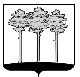 ГОРОДСКАЯ  ДУМА  ГОРОДА  ДИМИТРОВГРАДАУльяновской областиР Е Ш Е Н И Ег.Димитровград  29  июля  2020  года    	                                                                   № 49/394    О внесении изменений в решение Городской Думы города Димитровграда Ульяновской области третьего созыва от 18.12.2019 №37/267 «Об утверждении бюджета города Димитровграда Ульяновской области на 2020 год и плановый период 2021 и 2022 годов»На основании пункта 2 части 10 статьи 35 Федерального закона от 06.10.2003 № 131-ФЗ «Об общих принципах организации местного самоуправления в Российской Федерации», пункта 2 части 1 статьи 26 Устава муниципального образования «Город Димитровград» Ульяновской области, рассмотрев обращение исполняющего обязанности Главы города Димитровграда Ульяновской области А.Н.Большакова от 27.07.2020                           №01-22/2064, Городская Дума города Димитровграда Ульяновской области третьего созыва решила:1. Внести изменения в решение Городской Думы города Димитровграда Ульяновской области третьего созыва от 18.12.2019 №37/267 «Об утверждении бюджета города Димитровграда Ульяновской области на 2020 год и плановый период 2021 и 2022 годов»:1) часть 1 изложить в редакции следующего содержания:«1. Утвердить основные характеристики бюджета города Димитровграда Ульяновской области на 2020 год:1) общий объём доходов бюджета города Димитровграда Ульяновской области в сумме 2 527 437,44229 тыс. руб., в том числе безвозмездные поступления в общей сумме 1 655 716,12727 тыс. руб.;2) общий объём расходов бюджета города Димитровграда Ульяновской области в сумме 2 539 296,95569 тыс. руб.;3) дефицит бюджета города Димитровграда Ульяновской области в сумме 11 859,51340 тыс. руб.».2. Приложение 3 к решению Городской Думы города Димитровграда Ульяновской области третьего созыва от 18.12.2019 №37/267 «Об утверждении бюджета города Димитровграда Ульяновской области на 2020 год и плановый период 2021 и 2022 годов» изложить в редакции согласно приложению 1                             к настоящему решению.4. Приложение 5 к решению Городской Думы города Димитровграда Ульяновской области третьего созыва от 18.12.2019 №37/267 «Об утверждении бюджета города Димитровграда Ульяновской области на 2020 год и плановый период 2021 и 2022 годов» изложить в редакции согласно приложению 2                  к настоящему решению.5. Внести изменения в приложение 7 к решению Городской Думы города Димитровграда Ульяновской области третьего созыва от 18.12.2019 №37/267 «Об утверждении бюджета города Димитровграда Ульяновской области на 2020 год и плановый период 2021 и 2022 годов» согласно приложению 3                  к настоящему решению.6. Приложение 9 к решению Городской Думы города Димитровграда Ульяновской области третьего созыва от 18.12.2019 №37/267 «Об утверждении бюджета города Димитровграда Ульяновской области на 2020 год и плановый период 2021 и 2022 годов» изложить в редакции согласно приложению 4                   к настоящему решению.7. Приложение 11 к решению Городской Думы города Димитровграда Ульяновской области третьего созыва от 18.12.2019 №37/267 «Об утверждении бюджета города Димитровграда Ульяновской области на 2020 год и плановый период 2021 и 2022 годов» изложить в редакции согласно приложению 5                   к настоящему решению.8. Приложение 13 к решению Городской Думы города Димитровграда Ульяновской области третьего созыва от 18.12.2019 №37/267 «Об утверждении бюджета города Димитровграда Ульяновской области на 2020 год и плановый период 2021 и 2022 годов» изложить в редакции согласно приложению 6                  к настоящему решению.9. Установить, что настоящее решение подлежит официальному опубликованию и размещению в информационно-телекоммуникационной сети «Интернет» на официальном сайте Городской Думы города Димитровграда Ульяновской области (www.dumadgrad.ru).10. Установить, что настоящее решение вступает в силу со дня его официального опубликования.	11. Контроль исполнения настоящего решения возложить на комитет по финансово-экономической политике и городскому хозяйству (Пикалов). Председатель Городской Думы			Исполняющий обязанностигорода Димитровграда					Главы города ДимитровградаУльяновской области					Ульяновской области			    А.П.Ерышев				                  А.Н.БольшаковИсточники внутреннего финансирования дефицита бюджета города Димитровграда Ульяновской области на 2020 годтыс.руб.	                           ».Распределение бюджетных ассигнований бюджета города Димитровграда Ульяновской области по разделам, подразделам, целевым статьям (муниципальным программам и непрограммным направлениям деятельности), группам (группам и подгруппам) видов расходов классификации расходов бюджетов на 2020 год                                                                                                                                            тыс.руб.                                                                                                                                     ».руб..                                                                                                                                      ».Приложение 4
к решению Городской Думы города Димитровграда Ульяновской области 
третьего созыва 
от 29.07.2020 №49/394«ПРИЛОЖЕНИЕ  9к решению Городской Думы города Димитровграда Ульяновской области третьего созыва от 18.12.2019 № 37/267Объем межбюджетных трансфертов, получаемый бюджетом города Димитровграда Ульяновской области из  областного бюджета Ульяновской области в 2020 году  тыс. руб.                                                                                                                                          ».Перечень субсидий, предоставляемых бюджетным и автономным учреждениям на цели, не связанные с возмещением нормативных затрат на оказание муниципальных  услуг (выполнение работ) на 2020 годтыс.руб.                                                                                                                                        ».Переченьмуниципальных программ, финансируемых из бюджета города Димитровграда Ульяновской области на 2020 годтыс. руб.                                                                                                                      ».КодНаименование показателейСумма01 02 00 00 00 0000 000Кредиты кредитных организаций в валюте Российской Федерации0,00000 01 02 00 00 00 0000 700Получение кредитов от кредитных организаций в валюте Российской Федерации802078,44826 01 02 00 00 04 0000 710Получение кредитов от кредитных организаций бюджетами городских округов в валюте Российской Федерации802 078,44826 01 02 00 00 00 0000 800Погашение кредитов, предоставленных кредитными организациями в валюте Российской Федерации802078,44826 01 02 00 00 04 0000 810Погашение бюджетами городских округов кредитов от кредитных организаций в валюте Российской Федерации802 078,44826 01 03 00 00 00 0000 000Бюджетные кредиты от других бюджетов бюджетной системы Российской Федерации0,00000 01 03 01 00 00 0000 700Получение бюджетных кредитов от других бюджетов бюджетной системы Российской Федерации в валюте Российской Федерации47000,00000 01 03 01 00 04 0000 710Получение кредитов от других бюджетов бюджетной системы Российской Федерации бюджетами городских округов в валюте Российской Федерации47 000,00000 01 03 01 00 00 0000 800Погашение бюджетных кредитов, полученных от других бюджетов бюджетной системы Российской Федерации в валюте Российской Федерации47000,00000 01 03 01 00 04 0000 810Погашение бюджетами городских округов кредитов от других бюджетов бюджетной системы Российской Федерации в валюте Российской Федерации47 000,00000 01 05 00 00 00 0000 000Изменение остатков средств на счетах по учёту средств бюджета11859,51340 01 05 00 00 00 0000 500Увеличение остатков средств бюджетов3376515,89055 01 05 02 00 00 0000 500Увеличение прочих остатков средств бюджетов3376515,89055 01 05 02 01 00 0000 510Увеличение прочих остатков денежных средств бюджетов 3376515,89055 01 05 02 01 04 0000 510Увеличение прочих остатков денежных средств бюджетов городских округов3376515,89055 01 05 00 00 00 0000 600Уменьшение остатков средств бюджетов3388375,40395 01 05 02 00 00 0000 600Уменьшение прочих остатков средств бюджетов3388375,40395 01 05 02 01 00 0000 610Уменьшение прочих остатков денежных средств бюджетов 3388375,40395 01 05 02 01 04 0000 610Уменьшение прочих остатков денежных средств бюджетов городских округов3388375,40395ИТОГО 11859,51340НаименованиеКФ   СРКЦСРКВРУточненный планОБЩЕГОСУДАРСТВЕННЫЕ ВОПРОСЫ0100195 252,25449Функционирование высшего должностного лица субъекта Российской Федерации и муниципального образования01022 248,51341Мероприятия в рамках непрограммных направлений деятельности города Димитровграда Ульяновской области010250 0 00 000002 248,51341Глава города Димитровграда Ульяновской области010250 0 00 001012 248,51341Расходы на выплаты персоналу в целях обеспечения выполнения функций государственными (муниципальными) органами, казенными учреждениями, органами управления государственными внебюджетными фондами010250 0 00 001011002 248,51341Функционирование законодательных (представительных) органов государственной власти и представительных органов муниципальных образований010314 190,27424Мероприятия в рамках непрограммных направлений деятельности города Димитровграда Ульяновской области010350 0 00 0000014 190,27424Обеспечение деятельности органов местного самоуправления города Димитровграда Ульяновской области010350 0 00 001028 622,40624Расходы на выплаты персоналу в целях обеспечения выполнения функций государственными (муниципальными) органами, казенными учреждениями, органами управления государственными внебюджетными фондами010350 0 00 001021007 159,48820Закупка товаров, работ и услуг для обеспечения государственных (муниципальных) нужд010350 0 00 001022001 457,17900Иные бюджетные ассигнования010350 0 00 001028005,73904Депутаты Городской Думы города Димитровграда Ульяновской области010350 0 00 001043 538,10000Расходы на выплаты персоналу в целях обеспечения выполнения функций государственными (муниципальными) органами, казенными учреждениями, органами управления государственными внебюджетными фондами010350 0 00 001041003 538,10000Председатель Городской Думы города Димитровграда Ульяновской области010350 0 00 001052 029,76800Расходы на выплаты персоналу в целях обеспечения выполнения функций государственными (муниципальными) органами, казенными учреждениями, органами управления государственными внебюджетными фондами010350 0 00 001051002 029,76800Функционирование Правительства Российской Федерации, высших исполнительных органов государственной власти субъектов Российской Федерации, местных администраций010437 097,81621Мероприятия в рамках непрограммных направлений деятельности города Димитровграда Ульяновской области010450 0 00 0000037 097,81621Обеспечение деятельности органов местного самоуправления города Димитровграда Ульяновской области010450 0 00 0010237 097,81621Расходы на выплаты персоналу в целях обеспечения выполнения функций государственными (муниципальными) органами, казенными учреждениями, органами управления государственными внебюджетными фондами010450 0 00 0010210036 817,14299Закупка товаров, работ и услуг для обеспечения государственных (муниципальных) нужд010450 0 00 00102200232,91040Социальное обеспечение и иные выплаты населению010450 0 00 0010230047,76282Обеспечение деятельности финансовых, налоговых и таможенных органов и органов финансового (финансово-бюджетного) надзора010621 261,57273Муниципальная программа "Развитие муниципального управления в городе Димитровграде Ульяновской области на 2016-2020 годы"010624 0 00 0000035,85334Основное мероприятие "Оценка действующих муниципальных служащих"010624 0 01 0000035,85334Проведение диспансеризации муниципальных служащих010624 0 01 0032735,85334Закупка товаров, работ и услуг для обеспечения государственных (муниципальных) нужд010624 0 01 0032720035,85334Муниципальная программа "Управление муниципальными финансами города Димитровграда Ульяновской области"010626 0 00 0000015 838,69267Подпрограмма "Обеспечение реализации муниципальной программы"010626 2 00 0000015 838,69267Основное мероприятие «Организация составления и исполнения бюджета города Димитровграда, а также осуществление иных полномочий»010626 2 01 0000015 838,69267Обеспечение деятельности органов местного самоуправления города Димитровграда Ульяновской области010626 2 01 0010215 838,69267Расходы на выплаты персоналу в целях обеспечения выполнения функций государственными (муниципальными) органами, казенными учреждениями, органами управления государственными внебюджетными фондами010626 2 01 0010210014 835,86216Закупка товаров, работ и услуг для обеспечения государственных (муниципальных) нужд010626 2 01 001022001 002,83051Мероприятия в рамках непрограммных направлений деятельности города Димитровграда Ульяновской области010650 0 00 000005 387,02672Обеспечение деятельности органов местного самоуправления города Димитровграда Ульяновской области010650 0 00 001025 385,15172Расходы на выплаты персоналу в целях обеспечения выполнения функций государственными (муниципальными) органами, казенными учреждениями, органами управления государственными внебюджетными фондами010650 0 00 001021005 237,40042Закупка товаров, работ и услуг для обеспечения государственных (муниципальных) нужд010650 0 00 00102200147,75130Прочие выплаты по обязательствам города Димитровграда Ульяновской области010650 0 00 003051,87500Иные бюджетные ассигнования010650 0 00 003058001,87500Обеспечение проведения выборов и референдумов01071 283,94823Мероприятия в рамках непрограммных направлений деятельности города Димитровграда Ульяновской области010750 0 00 000001 283,94823Подготовка и проведение выборов депутатов Городской Думы города Димитровграда Ульяновской области010750 0 00 009061 283,94823Иные бюджетные ассигнования010750 0 00 009068001 283,94823Резервные фонды011128 170,39171Мероприятия, направленные на предотвращение распространения новой коронавирусной инфекции на территории Ульяновской области011133 0 00 0000027 670,39171Расходы резервного фонда Администрации города Димитровграда Ульяновской области на предотвращение распространения и ликвидацию последствий новой коронавирусной инфекции011133 0 00 9019027 670,39171Иные бюджетные ассигнования011133 0 00 9019080027 670,39171Мероприятия в рамках непрограммных направлений деятельности города Димитровграда Ульяновской области011150 0 00 00000500,00000Резервный фонд Администрации города Димитровграда Ульяновской области011150 0 00 00201500,00000Иные бюджетные ассигнования011150 0 00 00201800500,00000Другие общегосударственные вопросы011390 999,73796Муниципальная программа "Управление муниципальным имуществом города Димитровграда Ульяновской области на 2019-2021 годы"011302 0 00 0000011 946,49400Основное мероприятие "Обеспечение деятельности Комитета по управлению имуществом города Димитровграда Ульяновской области"011302 0 01 0000011 065,89400Обеспечение деятельности органов местного самоуправления города Димитровграда Ульяновской области011302 0 01 0010211 065,89400Расходы на выплаты персоналу в целях обеспечения выполнения функций государственными (муниципальными) органами, казенными учреждениями, органами управления государственными внебюджетными фондами011302 0 01 0010210010 571,71400Закупка товаров, работ и услуг для обеспечения государственных (муниципальных) нужд011302 0 01 00102200494,18000Основное мероприятие "Организация работы по управлению развитием объектов муниципального имущества и земельных участков города Димитровграда Ульяновской области"011302 0 02 00000880,60000Обеспечение приватизации и проведение предпродажной подготовки объектов приватизации города Димитровграда Ульяновской области011302 0 02 00301107,60000Закупка товаров, работ и услуг для обеспечения государственных (муниципальных) нужд011302 0 02 00301200107,60000Оценка недвижимости, признание прав и регулирование отношений по муниципальной собственности города Димитровграда Ульяновской области011302 0 02 00302773,00000Закупка товаров, работ и услуг для обеспечения государственных (муниципальных) нужд011302 0 02 0030220093,00000Иные бюджетные ассигнования011302 0 02 00302800680,00000Муниципальная программа "Обновление автопарка в городе Димитровграде Ульяновской области"011313 0 00 00000906,70000Основное мероприятие "Приобретение автомобилей"011313 0 01 00000906,70000Приобретение автомобилей011313 0 01 00613906,70000Закупка товаров, работ и услуг для обеспечения государственных (муниципальных) нужд011313 0 01 00613200906,70000Муниципальная программа "Противодействие коррупции в городе Димитровграде Ульяновской области на 2018-2020 годы"011315 0 00 0000046,42000Основное мероприятие "Создание и размещение социальной рекламы антикоррупционной направленности"011315 0 02 0000046,42000Создание и размещение социальной рекламы антикоррупционной направленности011315 0 02 0033546,42000Закупка товаров, работ и услуг для обеспечения государственных (муниципальных) нужд011315 0 02 0033520046,42000Муниципальная программа "Развитие муниципального управления в городе Димитровграде Ульяновской области на 2016-2020 годы"011324 0 00 00000159,69500Основное мероприятие "Оценка действующих муниципальных служащих"011324 0 01 00000110,69500Проведение диспансеризации муниципальных служащих011324 0 01 00327110,69500Закупка товаров, работ и услуг для обеспечения государственных (муниципальных) нужд011324 0 01 00327200110,69500Основное мероприятие "Организация обучения муниципальных служащих и технических работников"011324 0 02 0000049,00000Организация дополнительного профессионального образования муниципальных служащих и технических работников Администрации города Димитровграда Ульяновской области011324 0 02 0031549,00000Закупка товаров, работ и услуг для обеспечения государственных (муниципальных) нужд011324 0 02 0031520049,00000Муниципальная программа "Управление муниципальными финансами города Димитровграда Ульяновской области"011326 0 00 000002 394,47821Подпрограмма "Обеспечение реализации муниципальной программы"011326 2 00 000002 394,47821Основное мероприятие «Организация составления и исполнения бюджета города Димитровграда, а также осуществление иных полномочий»011326 2 01 000002 394,47821Мероприятия по организации бюджетного процесса города Димитровграда Ульяновской области011326 2 01 003042 394,47821Закупка товаров, работ и услуг для обеспечения государственных (муниципальных) нужд011326 2 01 003042002 394,47821Муниципальная программа "Обеспечение правопорядка и безопасности жизнедеятельности на территории города Димитровграда Ульяновской области"011328 0 00 00000100,00000Основное мероприятие "Профилактика правонарушений"011328 0 01 0000025,00000Обеспечение деятельности Народной дружины города Димитровграда Ульяновской области011328 0 01 0036825,00000Закупка товаров, работ и услуг для обеспечения государственных (муниципальных) нужд011328 0 01 0036820025,00000Основное мероприятие "Профилактика терроризма и экстремизма на территории города Димитровграда"011328 0 03 0000075,00000Обеспечение антитеррористической  безопасности административного здания Администрации города011328 0 03 0035475,00000Закупка товаров, работ и услуг для обеспечения государственных (муниципальных) нужд011328 0 03 0035420075,00000Мероприятия, направленные на предотвращение распространения новой коронавирусной инфекции на территории Ульяновской области011333 0 00 000002 546,65668Резервный фонд Правительства Ульяновской области (поддержка субъектов малого и среднего предпринимательства, хозяйствующих субъектов в период введения режима повышенной готовности на территории Ульяновской области011333 0 00 80197149,60974Закупка товаров, работ и услуг для обеспечения государственных (муниципальных) нужд011333 0 00 80197200149,60974Резервный фонд Правительства Ульяновской области (погашение кредиторской задолженности за потреблённые коммунальные услуги)011333 0 00 8019E23,99475Иные бюджетные ассигнования011333 0 00 8019E80023,99475Расходы муниципальных учреждений на предотвращение распространения и ликвидацию последствий новой коронавирусной инфекции011333 0 00 902702 373,05219Иные бюджетные ассигнования011333 0 00 902708002 373,05219Мероприятия в рамках непрограммных направлений деятельности города Димитровграда Ульяновской области011350 0 00 0000072 899,29407Обеспечение деятельности казенных учреждений города Димитровграда Ульяновской области011350 0 00 0019923 849,66659Расходы на выплаты персоналу в целях обеспечения выполнения функций государственными (муниципальными) органами, казенными учреждениями, органами управления государственными внебюджетными фондами011350 0 00 0019910021 526,32677Закупка товаров, работ и услуг для обеспечения государственных (муниципальных) нужд011350 0 00 001992002 313,55762Иные бюджетные ассигнования011350 0 00 001998009,78220План общественно-значимых мероприятий011350 0 00 00617100,00000Закупка товаров, работ и услуг для обеспечения государственных (муниципальных) нужд011350 0 00 00617200100,00000Прочие выплаты по обязательствам города Димитровграда Ульяновской области011350 0 00 003051 352,56844Иные бюджетные ассигнования011350 0 00 003058001 352,56844Погашение кредиторской задолженности011350 0 00 003692 473,87229Иные бюджетные ассигнования011350 0 00 003698002 473,87229Обеспечение деятельности казенных учреждений хозяйственного обслуживания города Димитровграда Ульяновской области 011350 0 00 0049928 782,31153Расходы на выплаты персоналу в целях обеспечения выполнения функций государственными (муниципальными) органами, казенными учреждениями, органами управления государственными внебюджетными фондами011350 0 00 0049910014 964,36381Закупка товаров, работ и услуг для обеспечения государственных (муниципальных) нужд011350 0 00 0049920013 697,30781Социальное обеспечение и иные выплаты населению011350 0 00 0049930048,61657Иные бюджетные ассигнования011350 0 00 0049980072,02334Предоставление субсидий (грантов) города Димитровграда Ульяновской области в сфере средств массовой информации011350 0 00 006742 000,00000Иные бюджетные ассигнования011350 0 00 006748002 000,00000Осуществление отдельных полномочий по составлению (изменению) списков кандидатов в присяжные заседатели федеральных судов общей юрисдикции в Российской Федерации011350 0 00 5120058,46000Закупка товаров, работ и услуг для обеспечения государственных (муниципальных) нужд011350 0 00 5120020058,46000Организация и обеспечение деятельности муниципальных комиссий по делам несовершеннолетних и защите их прав в Ульяновской области011350 0 00 710101 857,50000Расходы на выплаты персоналу в целях обеспечения выполнения функций государственными (муниципальными) органами, казенными учреждениями, органами управления государственными внебюджетными фондами011350 0 00 710101001 740,38000Закупка товаров, работ и услуг для обеспечения государственных (муниципальных) нужд011350 0 00 71010200117,12000Определение перечня должностных лиц органов местного самоуправления, уполномоченных составлять протоколы об отдельных административных правонарушениях, предусмотренных Кодексом Ульяновской области об административных правонарушениях011350 0 00 710205,76000Расходы на выплаты персоналу в целях обеспечения выполнения функций государственными (муниципальными) органами, казенными учреждениями, органами управления государственными внебюджетными фондами011350 0 00 710201005,76000Проведение на территории Ульяновской области публичных мероприятий011350 0 00 710304,10000Расходы на выплаты персоналу в целях обеспечения выполнения функций государственными (муниципальными) органами, казенными учреждениями, органами управления государственными внебюджетными фондами011350 0 00 710301003,60000Закупка товаров, работ и услуг для обеспечения государственных (муниципальных) нужд011350 0 00 710302000,50000Осуществление ежемесячной денежной выплаты на обеспечение проезда детей-сирот и детей, оставшихся без попечения родителей, а также лиц из числа детей-сирот и детей, оставшихся без попечения родителей, обучающихся в муниципальных образовательных организациях, на городском, пригородном, в сельской местности на внутрирайонном транспорте (кроме такси), а также проезда один раз в год к месту жительства и обратно к месту обучения011350 0 00 710407,46716Закупка товаров, работ и услуг для обеспечения государственных (муниципальных) нужд011350 0 00 710402007,46716Осуществление ежемесячной выплаты на содержание ребёнка в семье опекуна (попечителя) и приёмной семье, а также осуществление выплаты приёмным родителям причитающегося им вознаграждения011350 0 00 71050286,08806Закупка товаров, работ и услуг для обеспечения государственных (муниципальных) нужд011350 0 00 71050200286,08806Хранение, комплектование, учёт и использование архивных документов, относящихся к государственной собственности Ульяновской области и находящихся на территориях муниципальных районов и городских округов Ульяновской области011350 0 00 71320171,50000Расходы на выплаты персоналу в целях обеспечения выполнения функций государственными (муниципальными) органами, казенными учреждениями, органами управления государственными внебюджетными фондами011350 0 00 71320100171,50000Дотации бюджетам на поддержку мер по обеспечению сбалансированности местных бюджетов011350 0 00 7211011 950,00000Расходы на выплаты персоналу в целях обеспечения выполнения функций государственными (муниципальными) органами, казенными учреждениями, органами управления государственными внебюджетными фондами011350 0 00 7211010011 950,00000НАЦИОНАЛЬНАЯ БЕЗОПАСНОСТЬ И ПРАВООХРАНИТЕЛЬНАЯ ДЕЯТЕЛЬНОСТЬ030013 787,07743Защита населения и территории от чрезвычайных ситуаций природного и техногенного характера, гражданская оборона030913 787,07743Мероприятия, направленные на предотвращение распространения новой коронавирусной инфекции на территории Ульяновской области030933 0 00 0000017,23018Резервный фонд Правительства Ульяновской области (поддержка субъектов малого и среднего предпринимательства, хозяйствующих субъектов в период введения режима повышенной готовности на территории Ульяновской области030933 0 00 801970,00010Закупка товаров, работ и услуг для обеспечения государственных (муниципальных) нужд030933 0 00 801972000,00010Расходы муниципальных учреждений на предотвращение распространения и ликвидацию последствий новой коронавирусной инфекции030933 0 00 9027017,23008Иные бюджетные ассигнования030933 0 00 9027080017,23008Мероприятия в рамках непрограммных направлений деятельности города Димитровграда Ульяновской области030950 0 00 0000013 769,84725Прочие выплаты по обязательствам города Димитровграда Ульяновской области030950 0 00 0030515,98500Иные бюджетные ассигнования030950 0 00 0030580015,98500Обеспечение деятельности казенных учреждений в сфере гражданской защиты города Димитровграда Ульяновской области030950 0 00 0059913 453,86225Расходы на выплаты персоналу в целях обеспечения выполнения функций государственными (муниципальными) органами, казенными учреждениями, органами управления государственными внебюджетными фондами030950 0 00 0059910011 345,61634Закупка товаров, работ и услуг для обеспечения государственных (муниципальных) нужд030950 0 00 005992002 054,16521Иные бюджетные ассигнования030950 0 00 0059980054,08070Дотации бюджетам на поддержку мер по обеспечению сбалансированности местных бюджетов030950 0 00 72110300,00000Расходы на выплаты персоналу в целях обеспечения выполнения функций государственными (муниципальными) органами, казенными учреждениями, органами управления государственными внебюджетными фондами030950 0 00 72110100300,00000НАЦИОНАЛЬНАЯ ЭКОНОМИКА0400196 832,42692Сельское хозяйство и рыболовство04051 613,82000Муниципальная программа "Развитие жилищно-коммунального комплекса, дорожного хозяйства и благоустройства города Димитровграда Ульяновской области на 2016-2021 годы"040512 0 00 000001 613,82000Основное мероприятие "Организация бесперебойного функционирования жилищно-коммунального комплекса, дорожного хозяйства и благоустройства муниципального образования "Город Димитровград" Ульяновской области"040512 0 01 000001 613,82000Организация мероприятий при осуществлении деятельности по обращению с животными без владельцев040512 0 01 711001 613,82000Закупка товаров, работ и услуг для обеспечения государственных (муниципальных) нужд040512 0 01 711002001 613,82000Транспорт040815 000,00000Мероприятия в рамках непрограммных направлений деятельности города Димитровграда Ульяновской области040850 0 00 0000015 000,00000Предоставление иных межбюджетных трансфертов из областного бюджета Ульяновской области бюджету муниципального образования "город Димитровград" в целях возмещения затрат, связанных с организацией бесплатных перевозок обучающихся общеобразовательных организаций, реализующих общеобразовательные программы на территории муниципального образования "город Димитровград"040850 0 00 7238015 000,00000Иные бюджетные ассигнования040850 0 00 7238080015 000,00000Дорожное хозяйство (дорожные фонды)0409176 919,41745Муниципальная программа "Строительство улиц и автодорог в городе Димитровграде Ульяновской области"040908 0 00 0000026 240,56425Основное мероприятие "Реконструкция части территории линейного объекта - автомобильной дороги по ул.Западная в городе Димитровграде Ульяновской области"040908 0 06 0000026 240,56425Субсидии, представляемые в целях софинансирования расходных обязательств, возникающих в связи с ремонтом дворовых территорий многоквартирных домов и социальных объектов, проездов к дворовым территориям многоквартирных домов и населенных объектов населенных пунктов, подготовкой проектной документации, строительством, реконструкцией, капитальным ремонтом, ремонтом и содержанием (установкой дорожных знаков и нанесением горизонтальной разметки) автомобильных дорог общего пользования местного значения, мостов и иных искусственных дорожных сооружений на них, в том числе проектированием и строительством (реконструкцией) автомобильных дорог общего пользования местного значения с твёрдым покрытием до сельских населённых пунктов, не имеющих круглогодичной связи с сетью автомобильных дорог общего пользования040908 0 06 7060426 159,75617Капитальные вложения в объекты государственной (муниципальной) собственности040908 0 06 7060440026 159,75617Cофинансирование расходных обязательств, возникающих в связи с ремонтом дворовых территорий многоквартирных домов и социальных объектов, проездов к дворовым территориям многоквартирных домов и населенных объектов населенных пунктов, подготовкой проектной документации, строительством, реконструкцией, капитальным ремонтом, ремонтом и содержанием (установкой дорожных знаков и нанесением горизонтальной разметки) автомобильных дорог общего пользования местного значения, мостов и иных искусственных дорожных сооружений на них, в том числе проектированием и строительством (реконструкцией) автомобильных дорог общего пользования местного значения с твёрдым покрытием до сельских населённых пунктов, не имеющих круглогодичной связи с сетью автомобильных дорог общего пользования040908 0 06 S060480,80808Капитальные вложения в объекты государственной (муниципальной) собственности040908 0 06 S060440080,80808Муниципальная программа "Развитие жилищно-коммунального комплекса, дорожного хозяйства и благоустройства города Димитровграда Ульяновской области на 2016-2021 годы"040912 0 00 00000141 051,08571Основное мероприятие "Организация бесперебойного функционирования жилищно-коммунального комплекса, дорожного хозяйства и благоустройства муниципального образования "Город Димитровград" Ульяновской области"040912 0 01 00000141 051,08571Содержание автомобильных дорог и инженерных сооружений на них в границах городских округов в рамках благоустройства города Димитровграда Ульяновской области040912 0 01 0036213 324,13706Закупка товаров, работ и услуг для обеспечения государственных (муниципальных) нужд040912 0 01 0036220013 324,13706Субсидии, представляемые в целях софинансирования расходных обязательств, возникающих в связи с ремонтом дворовых территорий многоквартирных домов и социальных объектов, проездов к дворовым территориям многоквартирных домов и населенных объектов населенных пунктов, подготовкой проектной документации, строительством, реконструкцией, капитальным ремонтом, ремонтом и содержанием (установкой дорожных знаков и нанесением горизонтальной разметки) автомобильных дорог общего пользования местного значения, мостов и иных искусственных дорожных сооружений на них, в том числе проектированием и строительством (реконструкцией) автомобильных дорог общего пользования местного значения с твёрдым покрытием до сельских населённых пунктов, не имеющих круглогодичной связи с сетью автомобильных дорог общего пользования040912 0 01 7060493 122,28766Закупка товаров, работ и услуг для обеспечения государственных (муниципальных) нужд040912 0 01 7060420093 122,28766Cофинансирование расходных обязательств, возникающих в связи с ремонтом дворовых территорий многоквартирных домов и социальных объектов, проездов к дворовым территориям многоквартирных домов и населенных объектов населенных пунктов, подготовкой проектной документации, строительством, реконструкцией, капитальным ремонтом, ремонтом и содержанием (установкой дорожных знаков и нанесением горизонтальной разметки) автомобильных дорог общего пользования местного значения, мостов и иных искусственных дорожных сооружений на них, в том числе проектированием и строительством (реконструкцией) автомобильных дорог общего пользования местного значения с твёрдым покрытием до сельских населённых пунктов, не имеющих круглогодичной связи с сетью автомобильных дорог общего пользования040912 0 01 S060434 604,66099Закупка товаров, работ и услуг для обеспечения государственных (муниципальных) нужд040912 0 01 S060420034 604,66099Мероприятия, направленные на предотвращение распространения новой коронавирусной инфекции на территории Ульяновской области040933 0 00 000007 500,10012Резервный фонд Правительства Ульяновской области (поддержка субъектов малого и среднего предпринимательства, хозяйствующих субъектов в период введения режима повышенной готовности на территории Ульяновской области040933 0 00 801977 426,00088Закупка товаров, работ и услуг для обеспечения государственных (муниципальных) нужд040933 0 00 801972006 883,26279Капитальные вложения в объекты государственной (муниципальной) собственности040933 0 00 80197400100,00000Иные бюджетные ассигнования040933 0 00 80197800442,73809Расходы муниципальных учреждений на предотвращение распространения и ликвидацию последствий новой коронавирусной инфекции040933 0 00 9027074,09924Иные бюджетные ассигнования040933 0 00 9027080074,09924Мероприятия в рамках непрограммных направлений деятельности города Димитровграда Ульяновской области040950 0 00 000002 127,66737Прочие выплаты по обязательствам города Димитровграда Ульяновской области040950 0 00 003052 127,66737Иные бюджетные ассигнования040950 0 00 003058002 127,66737Другие вопросы в области национальной экономики04123 299,18947Муниципальная программа "Управление муниципальным имуществом города Димитровграда Ульяновской области на 2019-2021 годы"041202 0 00 00000537,00000Основное мероприятие "Организация работы по управлению развитием объектов муниципального имущества и земельных участков города Димитровграда Ульяновской области"041202 0 02 00000537,00000Мероприятия по землеустройству и землепользованию города Димитровграда Ульяновской области041202 0 02 00303537,00000Закупка товаров, работ и услуг для обеспечения государственных (муниципальных) нужд041202 0 02 00303200537,00000Муниципальная программа "Обеспечение инженерной инфраструктурой земельных участков, предоставляемых многодетным семьям для индивидуального жилищного строительства в городе Димитровграде Ульяновской области"041207 0 00 000001 477,18947Основное мероприятие "Земельный участок с кадастровым номером 73:08:020501:1935"041207 0 06 000001 477,18947Расходные обязательства связанные с организацией выполнения работ по подготовке и утверждению проектов планировки и проектов межевания территории применительно к территориям земельных участков, находящихся в собственности Российской Федерации, полномочия по распоряжению которыми переданы Ульяновской области для последующего предоставления указанных земельных участков многодетным семьям041207 0 06 704001 403,33000Закупка товаров, работ и услуг для обеспечения государственных (муниципальных) нужд041207 0 06 704002001 403,33000Софинансирование расходных обязательств связанных с организацией выполнения работ по подготовке и утверждению проектов планировки и проектов межевания территории применительно к территориям земельных участков, находящихся в собственности Российской Федерации, полномочия по распоряжению которыми переданы Ульяновской области для последующего предоставления указанных земельных участков многодетным семьям041207 0 06 S040073,85947Закупка товаров, работ и услуг для обеспечения государственных (муниципальных) нужд041207 0 06 S040020073,85947Мероприятия в рамках непрограммных направлений деятельности города Димитровграда Ульяновской области041250 0 00 000001 285,00000Мероприятия в области строительства, архитектуры и градостроительства города Димитровграда Ульяновской области041250 0 00 003061 285,00000Закупка товаров, работ и услуг для обеспечения государственных (муниципальных) нужд041250 0 00 003062001 285,00000ЖИЛИЩНО-КОММУНАЛЬНОЕ ХОЗЯЙСТВО0500322 146,41400Жилищное хозяйство050160 356,77857Муниципальная программа "Переселение граждан города Димитровграда Ульяновской области из домов, признанных аварийными после 1 января 2012 года"050111 0 00 0000053 601,30857Основное мероприятие "Снос аварийного жилищного фонда"050111 0 03 00000465,00000Снос аварийного жилищного фонда после расселения граждан050111 0 03 00312465,00000Закупка товаров, работ и услуг для обеспечения государственных (муниципальных) нужд050111 0 03 00312200465,00000Основное мероприятие "Реализация регионального проекта Ульяновской области "Обеспечение устойчивого сокращения непригодного для проживания жилищного фонда", направленного на достижение соответствующих результатов реализации федерального проекта "Обеспечение устойчивого сокращения непригодного для проживания жилищного фонда"050111 0 F3 0000053 136,30857Обеспечение мероприятий по переселению граждан из аварийного жилищного фонда, в том числе переселению граждан из аварийного жилищного фонда за счет средств гос.корпорации - Фонда содействия реформированию жилищно-коммунального хозяйства050111 0 F3 6748320 616,30240Капитальные вложения в объекты государственной (муниципальной) собственности050111 0 F3 6748340020 616,30240Обеспечение мероприятий по переселению граждан из аварийного жилищного фонда, в том числе переселению граждан из аварийного жилищного фонда с учетом необходимости развития жилищного строительства050111 0 F3 6748426 016,00494Капитальные вложения в объекты государственной (муниципальной) собственности050111 0 F3 6748440026 016,00494Софинансирование мероприятий по переселению граждан из аварийного жилищного фонда, в том числе переселению граждан из аварийного жилищного фонда с учетом необходимости развития жилищного строительства050111 0 F3 6748S6 504,00123Капитальные вложения в объекты государственной (муниципальной) собственности050111 0 F3 6748S4006 504,00123Муниципальная программа "Развитие жилищно-коммунального комплекса, дорожного хозяйства и благоустройства города Димитровграда Ульяновской области на 2016-2021 годы"050112 0 00 000002 011,50000Основное мероприятие "Организация бесперебойного функционирования жилищно-коммунального комплекса, дорожного хозяйства и благоустройства муниципального образования "Город Димитровград" Ульяновской области"050112 0 01 000002 011,50000Мероприятия в области жилищного хозяйства города Димитровграда Ульяновской области050112 0 01 003662 011,50000Закупка товаров, работ и услуг для обеспечения государственных (муниципальных) нужд050112 0 01 003662002 011,50000Мероприятия в рамках непрограммных направлений деятельности города Димитровграда Ульяновской области050150 0 00 000004 743,97000Оценка недвижимости, признание прав и регулирование отношений по муниципальной собственности города Димитровграда Ульяновской области050150 0 00 003024 191,77000Иные бюджетные ассигнования050150 0 00 003028004 191,77000Уплата взносов на капитальный ремонт общего имущества многоквартирного дома050150 0 00 00360552,20000Закупка товаров, работ и услуг для обеспечения государственных (муниципальных) нужд050150 0 00 00360200552,20000Благоустройство0503151 220,07374Муниципальная программа "Развитие инженерной инфраструктуры города Димитровграда Ульяновской области"050309 0 00 00000260,00000Основное мероприятие "Строительство системы водопонижения в юго-восточной части Первомайского района города"050309 0 08 00000260,00000Техническое обследование050309 0 08 00377260,00000Капитальные вложения в объекты государственной (муниципальной) собственности050309 0 08 00377400260,00000Муниципальная программа "Развитие жилищно-коммунального комплекса, дорожного хозяйства и благоустройства города Димитровграда Ульяновской области на 2016-2021 годы"050312 0 00 0000054 463,49809Основное мероприятие "Организация бесперебойного функционирования жилищно-коммунального комплекса, дорожного хозяйства и благоустройства муниципального образования "Город Димитровград" Ульяновской области"050312 0 01 0000054 463,49809Уличное освещение города Димитровграда Ульяновской области050312 0 01 0036149 496,40269Закупка товаров, работ и услуг для обеспечения государственных (муниципальных) нужд050312 0 01 0036120049 496,40269Озеленение города Димитровграда Ульяновской области050312 0 01 00363557,21965Закупка товаров, работ и услуг для обеспечения государственных (муниципальных) нужд050312 0 01 00363200557,21965Организация и содержание мест захоронения города Димитровграда Ульяновской области050312 0 01 003641 657,69914Закупка товаров, работ и услуг для обеспечения государственных (муниципальных) нужд050312 0 01 003642001 657,69914Прочие мероприятия по благоустройству города Димитровграда Ульяновской области050312 0 01 003652 752,17661Закупка товаров, работ и услуг для обеспечения государственных (муниципальных) нужд050312 0 01 003652002 752,17661Муниципальная программа "Создание комфортной среды и улучшение архитектурного облика города Димитровграда Ульяновской области на 2018-2022 годы"050325 0 00 0000089 846,18505Основное мероприятие "Реализация регионального проекта "Формирование комфортной городской среды", направленного на достижение соответствующих результатов реализации федерального проекта "Формирование комфортной городской среды"050325 0 F2 0000089 846,18505Организация благоустройства дворовых территорий многоквартирных домов, территорий общего пользования (площадей, бульваров, улиц, набережных и парков)050325 0 F2 5555087 546,18505Закупка товаров, работ и услуг для обеспечения государственных (муниципальных) нужд050325 0 F2 5555020085 749,34718Иные бюджетные ассигнования050325 0 F2 555508001 796,83787Дополнительное финансирование организации благоустройства дворовых территорий многоквартирных домов, территорий общего пользования (площадей, бульваров, улиц, набережных и парков)050325 0 F2 Д55502 300,00000Закупка товаров, работ и услуг для обеспечения государственных (муниципальных) нужд050325 0 F2 Д55502002 300,00000Мероприятия, направленные на предотвращение распространения новой коронавирусной инфекции на территории Ульяновской области050333 0 00 000006 650,39060Резервный фонд Правительства Ульяновской области (поддержка субъектов малого и среднего предпринимательства, хозяйствующих субъектов в период введения режима повышенной готовности на территории Ульяновской области050333 0 00 801976 632,58503Закупка товаров, работ и услуг для обеспечения государственных (муниципальных) нужд050333 0 00 801972006 546,28289Иные бюджетные ассигнования050333 0 00 8019780086,30214Расходы муниципальных учреждений на предотвращение распространения и ликвидацию последствий новой коронавирусной инфекции050333 0 00 9027017,80557Иные бюджетные ассигнования050333 0 00 9027080017,80557Другие вопросы в области жилищно-коммунального хозяйства0505110 569,56169Муниципальная программа "Развитие жилищно-коммунального комплекса, дорожного хозяйства и благоустройства города Димитровграда Ульяновской области на 2016-2021 годы"050512 0 00 0000095 482,24704Основное мероприятие "Организация бесперебойного функционирования жилищно-коммунального комплекса, дорожного хозяйства и благоустройства муниципального образования "Город Димитровград" Ульяновской области"050512 0 01 0000083 579,38435Обеспечение деятельности казенных учреждений города Димитровграда Ульяновской области050512 0 01 0019960 579,38435Расходы на выплаты персоналу в целях обеспечения выполнения функций государственными (муниципальными) органами, казенными учреждениями, органами управления государственными внебюджетными фондами050512 0 01 0019910030 131,38831Закупка товаров, работ и услуг для обеспечения государственных (муниципальных) нужд050512 0 01 0019920030 064,71939Иные бюджетные ассигнования050512 0 01 00199800383,27665Дотации бюджетам на поддержку мер по обеспечению сбалансированности местных бюджетов050512 0 01 7211023 000,00000Расходы на выплаты персоналу в целях обеспечения выполнения функций государственными (муниципальными) органами, казенными учреждениями, органами управления государственными внебюджетными фондами050512 0 01 7211010023 000,00000Основное мероприятие "Обеспечение реализации мероприятий муниципальной программы"050512 0 02 0000011 306,85469Обеспечение деятельности органов местного самоуправления города Димитровграда Ульяновской области050512 0 02 0010211 306,85469Расходы на выплаты персоналу в целях обеспечения выполнения функций государственными (муниципальными) органами, казенными учреждениями, органами управления государственными внебюджетными фондами050512 0 02 0010210010 875,04577Закупка товаров, работ и услуг для обеспечения государственных (муниципальных) нужд050512 0 02 00102200423,66206Иные бюджетные ассигнования050512 0 02 001028008,14686Основное мероприятие "Приобретение специализированной техники и оборудования, с использованием средств финансовой аренды (лизинга)"050512 0 03 00000596,00800Приобретение техники и оборудования в лизинг050512 0 03 00316596,00800Закупка товаров, работ и услуг для обеспечения государственных (муниципальных) нужд050512 0 03 00316200596,00800Мероприятия, направленные на предотвращение распространения новой коронавирусной инфекции на территории Ульяновской области050533 0 00 000004 590,90777Резервный фонд Правительства Ульяновской области (поддержка субъектов малого и среднего предпринимательства, хозяйствующих субъектов в период введения режима повышенной готовности на территории Ульяновской области)050533 0 00 801974 478,50294Закупка товаров, работ и услуг для обеспечения государственных (муниципальных) нужд050533 0 00 801972003 988,82243Иные бюджетные ассигнования050533 0 00 80197800489,68051Расходы муниципальных учреждений на предотвращение распространения и ликвидацию последствий новой коронавирусной инфекции050533 0 00 90270112,40483Иные бюджетные ассигнования050533 0 00 90270800112,40483Мероприятия в рамках непрограммных направлений деятельности города Димитровграда Ульяновской области050550 0 00 0000010 496,40688Субсидии на обеспечение деятельности некоммерческим организациям города Димитровграда Ульяновской области050550 0 00 00203238,00000Предоставление субсидий бюджетным, автономным учреждениям и иным некоммерческим организациям050550 0 00 00203600238,00000Прочие выплаты по обязательствам города Димитровграда Ульяновской области050550 0 00 00305985,37259Иные бюджетные ассигнования050550 0 00 00305800985,37259Погашение кредиторской задолженности050550 0 00 003699 258,03429Закупка товаров, работ и услуг для обеспечения государственных (муниципальных) нужд050550 0 00 003692009 258,03429Установление нормативов потребления населением твёрдого топлива050550 0 00 7111015,00000Расходы на выплаты персоналу в целях обеспечения выполнения функций государственными (муниципальными) органами, казенными учреждениями, органами управления государственными внебюджетными фондами050550 0 00 7111010012,00000Закупка товаров, работ и услуг для обеспечения государственных (муниципальных) нужд050550 0 00 711102003,00000ОХРАНА ОКРУЖАЮЩЕЙ СРЕДЫ06004 479,77128Сбор, удаление отходов и очистка сточных вод0602157,89474Муниципальная программа "Развитие жилищно-коммунального комплекса, дорожного хозяйства и благоустройства города Димитровграда Ульяновской области на 2016-2021 годы"060212 0 00 00000157,89474Основное мероприятие "Организация бесперебойного функционирования жилищно-коммунального комплекса, дорожного хозяйства и благоустройства муниципального образования "Город Димитровград" Ульяновской области"060212 0 01 00000157,89474Оборудование контейнерных площадок060212 0 01 78150150,00000Закупка товаров, работ и услуг для обеспечения государственных (муниципальных) нужд060212 0 01 78150200150,00000Софинансирование оборудования контейнерных площадок060212 0 01 S81507,89474Закупка товаров, работ и услуг для обеспечения государственных (муниципальных) нужд060212 0 01 S81502007,89474Охрана объектов растительного и животного мира и среды их обитания06034 321,87654Муниципальная программа "Охрана окружающей среды в городе Димитровграде Ульяновской области"060327 0 00 00000640,47500Основное мероприятие "Повышение экологической безопасности территории города от негативного воздействия вод"060327 0 03 00000640,47500Обязательное страхование гражданской ответственности владельца опасного объекта за причинение вреда в результате аварии на опасном объекте060327 0 03 0035269,60000Закупка товаров, работ и услуг для обеспечения государственных (муниципальных) нужд060327 0 03 0035220069,60000Выполнение работ по монтажу ограждения на гидротехническом сооружении по ул.Куйбышева в г.Димитровграде060327 0 03 0039176,00000Закупка товаров, работ и услуг для обеспечения государственных (муниципальных) нужд060327 0 03 0039120076,00000Выполнение работ по ремонту ограждения на гидротехнических сооружениях060327 0 03 0039290,00000Закупка товаров, работ и услуг для обеспечения государственных (муниципальных) нужд060327 0 03 0039220090,00000Проведение комплекса мероприятий по обследованию технического состояния гидротехнических сооружений060327 0 03 00393288,00000Закупка товаров, работ и услуг для обеспечения государственных (муниципальных) нужд060327 0 03 00393200288,00000Проведение мероприятий по очистке от древесно-кустарниковой растительности плотин гидротехнических сооружений060327 0 03 00394116,87500Закупка товаров, работ и услуг для обеспечения государственных (муниципальных) нужд060327 0 03 00394200116,87500Мероприятия, направленные на предотвращение распространения новой коронавирусной инфекции на территории Ульяновской области060333 0 00 000001 714,71731Резервный фонд Правительства Ульяновской области (поддержка субъектов малого и среднего предпринимательства, хозяйствующих субъектов в период введения режима повышенной готовности на территории Ульяновской области)060333 0 00 801971 659,16520Закупка товаров, работ и услуг для обеспечения государственных (муниципальных) нужд060333 0 00 801972001 659,16520Расходы муниципальных учреждений на предотвращение распространения и ликвидацию последствий новой коронавирусной инфекции060333 0 00 9027055,55211Иные бюджетные ассигнования060333 0 00 9027080055,55211Мероприятия в рамках непрограммных направлений деятельности города Димитровграда Ульяновской области060350 0 00 000001 966,68423Обеспечение деятельности казенных природоохранных учреждений города Димитровграда Ульяновской области060350 0 00 006991 666,68423Расходы на выплаты персоналу в целях обеспечения выполнения функций государственными (муниципальными) органами, казенными учреждениями, органами управления государственными внебюджетными фондами060350 0 00 006991001 532,80450Закупка товаров, работ и услуг для обеспечения государственных (муниципальных) нужд060350 0 00 00699200133,05073Иные бюджетные ассигнования060350 0 00 006998000,82900Дотации бюджетам на поддержку мер по обеспечению сбалансированности местных бюджетов060350 0 00 72110300,00000Расходы на выплаты персоналу в целях обеспечения выполнения функций государственными (муниципальными) органами, казенными учреждениями, органами управления государственными внебюджетными фондами060350 0 00 72110100300,00000ОБРАЗОВАНИЕ07001 337 802,91206Дошкольное образование0701598 444,67665Муниципальная программа "Строительство, реконструкция и капитальный ремонт объектов социальной сферы на территории города Димитровграда Ульяновской области"070110 0 00 0000048 346,18200Подпрограмма "Реконструкция объектов социальной сферы"070110 2 00 0000048 346,18200Основное мероприятие "Реконструкция здания детского сада МБДОУ №3 "Красная шапочка" по ул.Гончарова, 11А"070110 2 05 0000048 346,18200Развитие системы дошкольного образования070110 2 05 7093045 928,80890Капитальные вложения в объекты государственной (муниципальной) собственности070110 2 05 7093040045 928,80890Софинансирование развития системы дошкольного образования070110 2 05 S09302 417,37310Капитальные вложения в объекты государственной (муниципальной) собственности070110 2 05 S09304002 417,37310Муниципальная программа "Обеспечение доступного и качественного образования в городе Димитровграде Ульяновской области"070123 0 00 00000548 379,75389Подпрограмма "Обеспечение доступности качественных услуг дошкольного, общего и дополнительного образования"070123 1 00 00000518 851,21905Основное мероприятие "Предоставление общедоступного и бесплатного дошкольного образования на территории города в муниципальных образовательных учреждениях, в отношении которых Управление образования Администрации города Димитровграда Ульяновской области выполняет функции и полномочия учредителя"070123 1 01 00000518 851,21905Субсидии на финансовое обеспечение муниципального задания на оказание муниципальных услуг (выполнение работ) муниципальным бюджетным учреждениям города Димитровграда Ульяновской области070123 1 01 00098144 711,95367Предоставление субсидий бюджетным, автономным учреждениям и иным некоммерческим организациям070123 1 01 00098600144 711,95367Погашение кредиторской задолженности070123 1 01 0036945,63439Предоставление субсидий бюджетным, автономным учреждениям и иным некоммерческим организациям070123 1 01 0036960045,63439Содержание муниципальных бюджетных дошкольных образовательных учреждений070123 1 01 00620822,36112Предоставление субсидий бюджетным, автономным учреждениям и иным некоммерческим организациям070123 1 01 00620600822,36112Обеспечение государственных гарантий реализации прав на получение общедоступного и бесплатного дошкольного образования в муниципальных дошкольных образовательных организациях070123 1 01 71190370 626,50000Предоставление субсидий бюджетным, автономным учреждениям и иным некоммерческим организациям070123 1 01 71190600370 626,50000Организация и обеспечение получения педагогическими работниками муниципальных образовательных организаций не реже чем один раз в три года дополнительного профессионального образования по профилю педагогической деятельности за счет бюджетных ассигнований областного бюджета Ульяновской области070123 1 01 712001 014,76987Предоставление субсидий бюджетным, автономным учреждениям и иным некоммерческим организациям070123 1 01 712006001 014,76987Дотации бюджетам на поддержку мер по обеспечению сбалансированности местных бюджетов070123 1 01 721101 630,00000Предоставление субсидий бюджетным, автономным учреждениям и иным некоммерческим организациям070123 1 01 721106001 630,00000Подпрограмма "Укрепление материально-технической базы образовательных организаций"070123 3 00 0000029 528,53484Основное мероприятие "Замена и установка оконных блоков в муниципальных дошкольных образовательных организациях"070123 3 01 0000022 360,33368Развитие системы дошкольного образования070123 3 01 7093015 153,16988Предоставление субсидий бюджетным, автономным учреждениям и иным некоммерческим организациям070123 3 01 7093060015 153,16988Софинансирование развития системы дошкольного образования070123 3 01 S09307 207,16380Предоставление субсидий бюджетным, автономным учреждениям и иным некоммерческим организациям070123 3 01 S09306007 207,16380Основное мероприятие "Приобретение оборудования для обеспечения функционирования МБДОУ "Детский сад  №3 "Красная шапочка города Димитровграда Ульяновской области" после проведения реконструкции"070123 3 09 000007 168,20116Развитие системы дошкольного образования070123 3 09 709306 809,79110Предоставление субсидий бюджетным, автономным учреждениям и иным некоммерческим организациям070123 3 09 709306006 809,79110Софинансирование развития системы дошкольного образования070123 3 09 S0930358,41006Предоставление субсидий бюджетным, автономным учреждениям и иным некоммерческим организациям070123 3 09 S0930600358,41006Мероприятия, направленные на предотвращение распространения новой коронавирусной инфекции на территории Ульяновской области070133 0 00 000001 679,47866Резервный фонд Правительства Ульяновской области (поддержка субъектов малого и среднего предпринимательства, хозяйствующих субъектов в период введения режима повышенной готовности на территории Ульяновской области070133 0 00 80197954,77473Предоставление субсидий бюджетным, автономным учреждениям и иным некоммерческим организациям070133 0 00 80197600954,77473Резервный фонд Правительства Ульяновской области (погашение кредиторской задолженности за потреблённые коммунальные услуги)070133 0 00 8019E542,59061Предоставление субсидий бюджетным, автономным учреждениям и иным некоммерческим организациям070133 0 00 8019E600542,59061Расходы муниципальных учреждений на предотвращение распространения и ликвидацию последствий новой коронавирусной инфекции070133 0 00 90270182,11332Предоставление субсидий бюджетным, автономным учреждениям и иным некоммерческим организациям070133 0 00 90270600182,11332Мероприятия в рамках непрограммных направлений деятельности города Димитровграда Ульяновской области070150 0 00 0000039,26210Прочие выплаты по обязательствам города Димитровграда Ульяновской области070150 0 00 0030537,00335Предоставление субсидий бюджетным, автономным учреждениям и иным некоммерческим организациям070150 0 00 0030560037,00335Погашение кредиторской задолженности070150 0 00 003692,25875Предоставление субсидий бюджетным, автономным учреждениям и иным некоммерческим организациям070150 0 00 003696002,25875Общее образование0702602 203,27897Муниципальная программа "Строительство, реконструкция и капитальный ремонт объектов социальной сферы на территории города Димитровграда Ульяновской области"070210 0 00 0000061 724,77212Подпрограмма «Капитальный ремонт объектов социальной сферы»070210 3 00 0000061 724,77212Основное мероприятие "Капитальный ремонт строительных конструкций здания и сетей инженерно-технического обеспечения с переоборудованием части помещений первого этажа для детей дошкольного образования МБОУ СШ №10"070210 3 05 0000061 724,77212Ремонт, ликвидация аварийной ситуации в зданиях муниципальных общеобразовательных организаций, благоустройства территории, приобретения оборудования для указанных организаций070210 3 05 7092058 638,53351Закупка товаров, работ и услуг для обеспечения государственных (муниципальных) нужд070210 3 05 7092020058 638,53351Софинансирование ремонта, ликвидация аварийной ситуации в зданиях муниципальных общеобразовательных организаций, благоустройства территории, приобретения оборудования для указанных организаций070210 3 05 S09203 086,23861Закупка товаров, работ и услуг для обеспечения государственных (муниципальных) нужд070210 3 05 S09202003 086,23861Муниципальная программа "Обеспечение доступного и качественного образования в городе Димитровграде Ульяновской области"070223 0 00 00000533 911,86765Подпрограмма "Обеспечение доступности качественных услуг дошкольного, общего и дополнительного образования"070223 1 00 00000491 683,17610Основное мероприятие "Предоставление общедоступного и бесплатного начального общего, основного общего, среднего (полного) общего образования по основным общеобразовательным программам, в муниципальных образовательных учреждениях, в отношении которых Управление образования Администрации города Димитровграда Ульяновской области выполняет функции и полномочия учредителя"070223 1 02 00000491 683,17610Субсидии на финансовое обеспечение муниципального задания на оказание муниципальных услуг (выполнение работ) муниципальным бюджетным учреждениям города Димитровграда Ульяновской области070223 1 02 0009853 776,55993Предоставление субсидий бюджетным, автономным учреждениям и иным некоммерческим организациям070223 1 02 0009860053 776,55993Временное трудоустройство несовершеннолетних граждан в возрасте от 14 до 18 лет в свободное от учебы время070223 1 02 00603246,40000Предоставление субсидий бюджетным, автономным учреждениям и иным некоммерческим организациям070223 1 02 00603600246,40000Содержание муниципальных бюджетных образовательных учреждений070223 1 02 006212 574,72440Предоставление субсидий бюджетным, автономным учреждениям и иным некоммерческим организациям070223 1 02 006216002 574,72440Ежемесячное денежное вознаграждение за классное руководство педагогическим работникам государственных и муниципальных общеобразовательных организаций070223 1 02 5303014 165,80000Предоставление субсидий бюджетным, автономным учреждениям и иным некоммерческим организациям070223 1 02 5303060014 165,80000Обеспечение государственных гарантий реализации прав на получение общедоступного и бесплатного дошкольного, начального общего, основного общего, среднего общего образования, а также обеспечение дополнительного образования в муниципальных общеобразовательных организациях070223 1 02 71140405 202,90000Предоставление субсидий бюджетным, автономным учреждениям и иным некоммерческим организациям070223 1 02 71140600405 202,90000Предоставление бесплатно специальных учебников и учебных пособий, иной учебной литературы, а также услуг сурдопереводчиков и тифлосурдопереводчиков при получении обучающимися с ограниченными возможностями здоровья образования в муниципальных образовательных организациях070223 1 02 711502 254,02985Предоставление субсидий бюджетным, автономным учреждениям и иным некоммерческим организациям070223 1 02 711506002 254,02985Осуществление ежемесячной доплаты за наличие учёной степени кандидата наук или доктора наук педагогическим работникам муниципальных общеобразовательных организаций, имеющим учёную степень и замещающим (занимающим) в указанных общеобразовательных организациях штатные должности, предусмотренные квалификационными справочниками или профессиональными стандартами070223 1 02 71160117,21393Предоставление субсидий бюджетным, автономным учреждениям и иным некоммерческим организациям070223 1 02 71160600117,21393Осуществление обучающимся 10-х (11-х) и 11-х (12-х) классов муниципальных общеобразовательных организаций ежемесячных денежных выплат070223 1 02 71170760,89552Предоставление субсидий бюджетным, автономным учреждениям и иным некоммерческим организациям070223 1 02 71170600760,89552Организация и обеспечение оздоровления детей и обеспечение отдыха детей, обучающихся в общеобразовательных организациях, в том числе детей-сирот и детей, оставшихся без попечения родителей, детей, находящихся в трудной жизненной ситуации, и детей из многодетных семей в лагерях, организованных образовательными организациями, осуществляющими организацию отдыха и оздоровления обучающихся в каникулярное время (с дневным пребыванием), детских лагерях труда и отдыха070223 1 02 7118010 202,87129Предоставление субсидий бюджетным, автономным учреждениям и иным некоммерческим организациям070223 1 02 7118060010 202,87129Организация и обеспечение получения педагогическими работниками муниципальных образовательных организаций не реже чем один раз в три года дополнительного профессионального образования по профилю педагогической деятельности за счет бюджетных ассигнований областного бюджета Ульяновской области070223 1 02 712001 253,73118Предоставление субсидий бюджетным, автономным учреждениям и иным некоммерческим организациям070223 1 02 712006001 253,73118Дотации бюджетам на поддержку мер по обеспечению сбалансированности местных бюджетов070223 1 02 721101 128,05000Предоставление субсидий бюджетным, автономным учреждениям и иным некоммерческим организациям070223 1 02 721106001 128,05000Подпрограмма "Обеспечение управления муниципальной системой образования"070223 2 00 00000721,89055Основное мероприятие "Обеспечение организации деятельности Управления образования Администрации города Димитровграда"070223 2 01 00000721,89055Осуществление администрациями государственного полномочия, по выплате родителям или иным законным представителям обучающихся, получающих начальное общее, основное общее или среднее общее образование в форме семейного образования на территории Ульяновской области, компенсации, затрат в связи с обеспечением получения такого образования070223 2 01 71330721,89055Социальное обеспечение и иные выплаты населению070223 2 01 71330300721,89055Подпрограмма "Укрепление материально-технической базы образовательных организаций"070223 3 00 0000041 506,80100Основное мероприятие "Замена и установка оконных блоков в муниципальных общеобразовательных организациях"070223 3 06 000005 828,52708Ремонт, ликвидация аварийной ситуации в зданиях муниципальных общеобразовательных организаций, благоустройства территории, приобретения оборудования для указанных организаций070223 3 06 709205 537,10072Предоставление субсидий бюджетным, автономным учреждениям и иным некоммерческим организациям070223 3 06 709206005 537,10072Софинансирование ремонта, ликвидация аварийной ситуации в зданиях муниципальных общеобразовательных организаций, благоустройства территории, приобретения оборудования для указанных организаций070223 3 06 S0920291,42636Предоставление субсидий бюджетным, автономным учреждениям и иным некоммерческим организациям070223 3 06 S0920600291,42636Основное мероприятие "Проведение ремонтных работ в общеобразовательных организациях"070223 3 08 000002 694,97440Проведение ремонтных работ070223 3 08 003171 500,00000Предоставление субсидий бюджетным, автономным учреждениям и иным некоммерческим организациям070223 3 08 003176001 500,00000Ремонт, ликвидация аварийной ситуации в зданиях муниципальных общеобразовательных организаций, благоустройства территории, приобретения оборудования для указанных организаций070223 3 08 709201 135,22568Предоставление субсидий бюджетным, автономным учреждениям и иным некоммерческим организациям070223 3 08 709206001 135,22568Софинансирование ремонта, ликвидация аварийной ситуации в зданиях муниципальных общеобразовательных организаций, благоустройства территории, приобретения оборудования для указанных организаций070223 3 08 S092059,74872Предоставление субсидий бюджетным, автономным учреждениям и иным некоммерческим организациям070223 3 08 S092060059,74872Основное мероприятие "Приобретение оборудования для обеспечения функционирования МБОУ "Средняя школа №10 города Димитровграда" после проведения капитального ремонта"070223 3 12 0000032 811,67000Ремонт, ликвидация аварийной ситуации в зданиях муниципальных общеобразовательных организаций, благоустройства территории, приобретения оборудования для указанных организаций070223 3 12 7092031 171,08650Предоставление субсидий бюджетным, автономным учреждениям и иным некоммерческим организациям070223 3 12 7092060031 171,08650Софинансирование ремонта, ликвидация аварийной ситуации в зданиях муниципальных общеобразовательных организаций, благоустройства территории, приобретения оборудования для указанных организаций070223 3 12 S09201 640,58350Предоставление субсидий бюджетным, автономным учреждениям и иным некоммерческим организациям070223 3 12 S09206001 640,58350Основное мероприятие "Проведение технического обследования конструкций здания МБОУ "Университетский  лицей города Димитровграда Ульяновской области"070223 3 15 00000171,62952Проведение технического обследования конструкций здания070223 3 15 00677171,62952Предоставление субсидий бюджетным, автономным учреждениям и иным некоммерческим организациям070223 3 15 00677600171,62952Мероприятия, направленные на предотвращение распространения новой коронавирусной инфекции на территории Ульяновской области070233 0 00 000006 566,63920Резервный фонд Правительства Ульяновской области (поддержка субъектов малого и среднего предпринимательства, хозяйствующих субъектов в период введения режима повышенной готовности на территории Ульяновской области070233 0 00 801974 706,47274Капитальные вложения в объекты государственной (муниципальной) собственности070233 0 00 801974001 743,42340Предоставление субсидий бюджетным, автономным учреждениям и иным некоммерческим организациям070233 0 00 801976002 963,04934Резервный фонд Правительства Ульяновской области (погашение кредиторской задолженности за потреблённые коммунальные услуги)070233 0 00 8019E1 311,06360Предоставление субсидий бюджетным, автономным учреждениям и иным некоммерческим организациям070233 0 00 8019E6001 311,06360Расходы муниципальных учреждений на предотвращение распространения и ликвидацию последствий новой коронавирусной инфекции070233 0 00 90270549,10286Предоставление субсидий бюджетным, автономным учреждениям и иным некоммерческим организациям070233 0 00 90270600549,10286Дополнительное образование детей0703122 558,35614Муниципальная программа "Развитие культуры города Димитровграда Ульяновской области"070319 0 00 0000056 271,50708Подпрограмма "Развитие системы дополнительного образования сферы культуры в городе Димитровграде Ульяновской области"070319 2 00 0000056 271,50708Основное мероприятие "Предоставление субсидий из бюджета города на финансовое обеспечение выполнения муниципального задания, на оказание муниципальных услуг"070319 2 01 0000055 919,77180Субсидии на финансовое обеспечение муниципального задания на оказание муниципальных услуг (выполнение работ) муниципальным бюджетным учреждениям города Димитровграда Ульяновской области070319 2 01 0009823 908,52299Предоставление субсидий бюджетным, автономным учреждениям и иным некоммерческим организациям070319 2 01 0009860023 908,52299Дотации бюджетам на поддержку мер по обеспечению сбалансированности местных бюджетов070319 2 01 7211032 011,24881Предоставление субсидий бюджетным, автономным учреждениям и иным некоммерческим организациям070319 2 01 7211060032 011,24881Основное мероприятие "Предоставление субсидий на иные цели"070319 2 02 00000351,73528Погашение кредиторской задолженности070319 2 02 00369351,73528Предоставление субсидий бюджетным, автономным учреждениям и иным некоммерческим организациям070319 2 02 00369600351,73528Муниципальная программа "Обеспечение доступного и качественного образования в городе Димитровграде Ульяновской области"070323 0 00 0000065 742,62271Подпрограмма "Обеспечение доступности качественных услуг дошкольного, общего и дополнительного образования"070323 1 00 0000065 742,62271Основное мероприятие "Предоставление дополнительного образования детям (за исключением дополнительного образования детям в учреждениях регионального значения) в муниципальных образовательных учреждениях, в отношении которых Управление образования Администрации города Димитровграда Ульяновской области выполняет функции и полномочия учредителя"070323 1 03 0000065 742,62271Субсидии на финансовое обеспечение муниципального задания на оказание муниципальных услуг (выполнение работ) муниципальным бюджетным учреждениям города Димитровграда Ульяновской области070323 1 03 0009829 810,75887Предоставление субсидий бюджетным, автономным учреждениям и иным некоммерческим организациям070323 1 03 0009860029 810,75887Субсидии на персонифицированное финансирование дополнительного образования в образовательных организациях070323 1 03 0019832 619,60000Предоставление субсидий бюджетным, автономным учреждениям и иным некоммерческим организациям070323 1 03 0019860032 619,60000Погашение кредиторской задолженности070323 1 03 00369403,52584Предоставление субсидий бюджетным, автономным учреждениям и иным некоммерческим организациям070323 1 03 00369600403,52584Временное трудоустройство несовершеннолетних граждан в возрасте от 14 до 18 лет в свободное от учебы время070323 1 03 00603369,60000Предоставление субсидий бюджетным, автономным учреждениям и иным некоммерческим организациям070323 1 03 00603600369,60000Организация и обеспечение получения педагогическими работниками муниципальных образовательных организаций не реже чем один раз в три года дополнительного профессионального образования по профилю педагогической деятельности за счет бюджетных ассигнований областного бюджета Ульяновской области070323 1 03 71200113,68800Предоставление субсидий бюджетным, автономным учреждениям и иным некоммерческим организациям070323 1 03 71200600113,68800Дотации бюджетам на поддержку мер по обеспечению сбалансированности местных бюджетов070323 1 03 721102 425,45000Предоставление субсидий бюджетным, автономным учреждениям и иным некоммерческим организациям070323 1 03 721106002 425,45000Мероприятия, направленные на предотвращение распространения новой коронавирусной инфекции на территории Ульяновской области070333 0 00 00000513,99868Резервный фонд Правительства Ульяновской области (поддержка субъектов малого и среднего предпринимательства, хозяйствующих субъектов в период введения режима повышенной готовности на территории Ульяновской области070333 0 00 80197123,37297Предоставление субсидий бюджетным, автономным учреждениям и иным некоммерческим организациям070333 0 00 80197600123,37297Резервный фонд Правительства Ульяновской области (погашение кредиторской задолженности за потреблённые коммунальные услуги)070333 0 00 8019E31,29907Предоставление субсидий бюджетным, автономным учреждениям и иным некоммерческим организациям070333 0 00 8019E60031,29907Расходы муниципальных учреждений на предотвращение распространения и ликвидацию последствий новой коронавирусной инфекции070333 0 00 90270359,32664Предоставление субсидий бюджетным, автономным учреждениям и иным некоммерческим организациям070333 0 00 90270600359,32664Мероприятия в рамках непрограммных направлений деятельности города Димитровграда Ульяновской области070350 0 00 0000030,22767Прочие выплаты по обязательствам города Димитровграда Ульяновской области070350 0 00 0030530,22767Предоставление субсидий бюджетным, автономным учреждениям и иным некоммерческим организациям070350 0 00 0030560030,22767Профессиональная подготовка, переподготовка и повышение квалификации070527,36000Муниципальная программа "Развитие муниципального управления в городе Димитровграде Ульяновской области на 2016-2020 годы"070524 0 00 0000027,36000Основное мероприятие "Организация обучения муниципальных служащих и технических работников"070524 0 02 0000027,36000Организация дополнительного профессионального образования муниципальных служащих и технических работников Администрации города Димитровграда Ульяновской области070524 0 02 0031527,36000Закупка товаров, работ и услуг для обеспечения государственных (муниципальных) нужд070524 0 02 0031520027,36000Молодежная политика07071 687,27121Мероприятия, направленные на предотвращение распространения новой коронавирусной инфекции на территории Ульяновской области070733 0 00 0000011,65150Расходы муниципальных учреждений на предотвращение распространения и ликвидацию последствий новой коронавирусной инфекции070733 0 00 9027011,65150Иные бюджетные ассигнования070733 0 00 9027080011,65150Мероприятия в рамках непрограммных направлений деятельности города Димитровграда Ульяновской области070750 0 00 000001 675,61971Обеспечение деятельности казенных учреждений города Димитровграда Ульяновской области070750 0 00 001991 498,92339Расходы на выплаты персоналу в целях обеспечения выполнения функций государственными (муниципальными) органами, казенными учреждениями, органами управления государственными внебюджетными фондами070750 0 00 001991001 302,62773Закупка товаров, работ и услуг для обеспечения государственных (муниципальных) нужд070750 0 00 00199200194,88636Иные бюджетные ассигнования070750 0 00 001998001,40930План общественно-значимых мероприятий070750 0 00 00617126,69632Закупка товаров, работ и услуг для обеспечения государственных (муниципальных) нужд070750 0 00 00617200126,69632Дотации бюджетам на поддержку мер по обеспечению сбалансированности местных бюджетов070750 0 00 7211050,00000Расходы на выплаты персоналу в целях обеспечения выполнения функций государственными (муниципальными) органами, казенными учреждениями, органами управления государственными внебюджетными фондами070750 0 00 7211010050,00000Другие вопросы в области образования070912 881,96909Муниципальная программа "Противодействие коррупции в городе Димитровграде Ульяновской области на 2018-2020 годы"070915 0 00 000003,58000Основное мероприятие "Проведение конкурсных мероприятий на тему "Молодежь против коррупции" в общеобразовательных организациях  города"070915 0 05 000003,58000Проведение конкурсных мероприятий на тему "Молодежь против коррупции" в общеобразовательных организациях  города070915 0 05 003343,58000Закупка товаров, работ и услуг для обеспечения государственных (муниципальных) нужд070915 0 05 003342003,58000Муниципальная программа "Обеспечение доступного и качественного образования в городе Димитровграде Ульяновской области"070923 0 00 0000012 716,59795Подпрограмма "Обеспечение управления муниципальной системой образования"070923 2 00 0000012 716,59795Основное мероприятие "Обеспечение организации деятельности Управления образования Администрации города Димитровграда"070923 2 01 0000010 029,93125Обеспечение деятельности органов местного самоуправления города Димитровграда Ульяновской области070923 2 01 001024 159,88757Расходы на выплаты персоналу в целях обеспечения выполнения функций государственными (муниципальными) органами, казенными учреждениями, органами управления государственными внебюджетными фондами070923 2 01 001021004 159,88757Обеспечение деятельности отделов Управления образования Администрации города Димитровграда Ульяновской области070923 2 01 001075 211,42243Расходы на выплаты персоналу в целях обеспечения выполнения функций государственными (муниципальными) органами, казенными учреждениями, органами управления государственными внебюджетными фондами070923 2 01 001071004 962,49661Закупка товаров, работ и услуг для обеспечения государственных (муниципальных) нужд070923 2 01 00107200248,92582План общественно-значимых мероприятий070923 2 01 00617279,90000Закупка товаров, работ и услуг для обеспечения государственных (муниципальных) нужд070923 2 01 00617200227,40000Социальное обеспечение и иные выплаты населению070923 2 01 0061730052,50000Предоставление бесплатно специальных учебников и учебных пособий, иной учебной литературы, а также услуг сурдопереводчиков и тифлосурдопереводчиков при получении обучающимися с ограниченными возможностями здоровья образования в муниципальных образовательных организациях070923 2 01 7115011,27015Расходы на выплаты персоналу в целях обеспечения выполнения функций государственными (муниципальными) органами, казенными учреждениями, органами управления государственными внебюджетными фондами070923 2 01 7115010011,27015Осуществление ежемесячной доплаты за наличие учёной степени кандидата наук или доктора наук педагогическим работникам муниципальных общеобразовательных организаций, имеющим учёную степень и замещающим (занимающим) в указанных общеобразовательных организациях штатные должности, предусмотренные квалификационными справочниками или профессиональными стандартами070923 2 01 711600,58607Закупка товаров, работ и услуг для обеспечения государственных (муниципальных) нужд070923 2 01 711602000,58607Осуществление обучающимся 10-х (11-х) и 11-х (12-х) классов муниципальных общеобразовательных организаций ежемесячных денежных выплат070923 2 01 711703,80448Иные бюджетные ассигнования070923 2 01 711708003,80448Организация и обеспечение оздоровления детей и обеспечение отдыха детей, обучающихся в общеобразовательных организациях, в том числе детей-сирот и детей, оставшихся без попечения родителей, детей, находящихся в трудной жизненной ситуации, и детей из многодетных семей в лагерях, организованных образовательными организациями, осуществляющими организацию отдыха и оздоровления обучающихся в каникулярное время (с дневным пребыванием), детских лагерях труда и отдыха070923 2 01 71180102,02871Закупка товаров, работ и услуг для обеспечения государственных (муниципальных) нужд070923 2 01 71180200102,02871Организация и обеспечение получения педагогическими работниками муниципальных образовательных организаций не реже чем один раз в три года дополнительного профессионального образования по профилю педагогической деятельности за счет бюджетных ассигнований областного бюджета Ульяновской области070923 2 01 7120011,91095Закупка товаров, работ и услуг для обеспечения государственных (муниципальных) нужд070923 2 01 7120020011,91095Осуществление единовременных денежных выплат педагогическим работникам муниципальных образовательных организаций, реализующих образовательную программу дошкольного образования, имеющим статус молодых специалистов (за исключением педагогических работников, работающих и проживающих в сельских населенных пунктах, рабочих поселках (поселках городского типа) Ульяновской области)070923 2 01 712105,50000Закупка товаров, работ и услуг для обеспечения государственных (муниципальных) нужд070923 2 01 712102005,50000Выплата родителям (законным представителям) детей, посещающих муниципальные и частные образовательные организации, реализующие образовательную программу дошкольного образования, компенсации части внесенной в соответствующие образовательные организации родительской платы за присмотр и уход за детьми070923 2 01 71220229,06119Закупка товаров, работ и услуг для обеспечения государственных (муниципальных) нужд070923 2 01 71220200168,74452Социальное обеспечение и иные выплаты населению070923 2 01 7122030049,90000Иные бюджетные ассигнования070923 2 01 7122080010,41667Реализация Закона Ульяновской области от 2 мая 2012 года № 49-30 "О мерах социальной поддержки отдельных категорий молодых специалистов на территории Ульяновской области"070923 2 01 7123010,95025Закупка товаров, работ и услуг для обеспечения государственных (муниципальных) нужд070923 2 01 7123020010,95025Осуществление администрациями государственного полномочия, по выплате родителям или иным законным представителям обучающихся, получающих начальное общее, основное общее или среднее общее образование в форме семейного образования на территории Ульяновской области, компенсации, затрат в связи с обеспечением получения такого образования070923 2 01 713303,60945Закупка товаров, работ и услуг для обеспечения государственных (муниципальных) нужд070923 2 01 713302003,60945Основное мероприятие "Обеспечение организации деятельности Муниципального бюджетного учреждения "Централизованная бухгалтерия муниципальных образовательных организаций города Димитровграда Ульяновской области"070923 2 02 000002 686,66670Субсидии на финансовое обеспечение муниципального задания на оказание муниципальных услуг (выполнение работ) муниципальным бюджетным учреждениям города Димитровграда Ульяновской области070923 2 02 000982 470,16670Предоставление субсидий бюджетным, автономным учреждениям и иным некоммерческим организациям070923 2 02 000986002 470,16670Дотации бюджетам на поддержку мер по обеспечению сбалансированности местных бюджетов070923 2 02 72110216,50000Предоставление субсидий бюджетным, автономным учреждениям и иным некоммерческим организациям070923 2 02 72110600216,50000Муниципальная программа "Развитие муниципального управления в городе Димитровграде Ульяновской области на 2016-2020 годы"070924 0 00 0000015,30000Основное мероприятие "Оценка действующих муниципальных служащих"070924 0 01 0000015,30000Проведение диспансеризации муниципальных служащих070924 0 01 0032715,30000Закупка товаров, работ и услуг для обеспечения государственных (муниципальных) нужд070924 0 01 0032720015,30000Мероприятия, направленные на предотвращение распространения новой коронавирусной инфекции на территории Ульяновской области070933 0 00 00000146,49114Резервный фонд Правительства Ульяновской области (поддержка субъектов малого и среднего предпринимательства, хозяйствующих субъектов в период введения режима повышенной готовности на территории Ульяновской области070933 0 00 80197134,80000Предоставление субсидий бюджетным, автономным учреждениям и иным некоммерческим организациям070933 0 00 80197600134,80000Расходы муниципальных учреждений на предотвращение распространения и ликвидацию последствий новой коронавирусной инфекции070933 0 00 9027011,69114Иные бюджетные ассигнования070933 0 00 9027080011,69114КУЛЬТУРА, КИНЕМАТОГРАФИЯ0800132 644,48299Культура0801113 685,14216Муниципальная программа "Строительство, реконструкция и капитальный ремонт объектов социальной сферы на территории города Димитровграда Ульяновской области"080110 0 00 000008 300,00000Подпрограмма "Строительство объектов социальной сферы"080110 1 00 000008 300,00000Основное мероприятие "Строительство культурно-образовательного центра с размещением детской школы искусств №1, детской художественной школы, Управления по делам культуры и искусства по ул.Гагарина, 24"080110 1 14 000008 300,00000Инженерные изыскания, проектные работы, прохождение государственной экспертизы080110 1 14 003758 300,00000Капитальные вложения в объекты государственной (муниципальной) собственности080110 1 14 003754008 300,00000Муниципальная программа "Развитие культуры города Димитровграда Ульяновской области"080119 0 00 00000105 264,49019Подпрограмма "Организация культурного досуга населения города Димитровграда Ульяновской области"080119 1 00 0000068 771,29523Основное мероприятие "Предоставление субсидий из бюджета города на финансовое обеспечение выполнения муниципального задания, на оказание муниципальных услуг МАУК ЦКиД "Восход"080119 1 01 0000018 936,12352Субсидии на финансовое обеспечение муниципального задания на оказание муниципальных услуг (выполнение работ) муниципальным автономным учреждениям города Димитровграда Ульяновской области080119 1 01 000977 545,47722Предоставление субсидий бюджетным, автономным учреждениям и иным некоммерческим организациям080119 1 01 000976007 545,47722Дотации бюджетам на поддержку мер по обеспечению сбалансированности местных бюджетов080119 1 01 7211011 390,64630Предоставление субсидий бюджетным, автономным учреждениям и иным некоммерческим организациям080119 1 01 7211060011 390,64630Основное мероприятие "Предоставление субсидий из бюджета города на финансовое обеспечение выполнения муниципального задания, на оказание муниципальных услуг МБУК "ДДТ им.А.Н.Островского"080119 1 02 0000023 330,87461Субсидии на финансовое обеспечение муниципального задания на оказание муниципальных услуг (выполнение работ) муниципальным бюджетным учреждениям города Димитровграда Ульяновской области080119 1 02 000988 989,86972Предоставление субсидий бюджетным, автономным учреждениям и иным некоммерческим организациям080119 1 02 000986008 989,86972Дотации бюджетам на поддержку мер по обеспечению сбалансированности местных бюджетов080119 1 02 7211014 341,00489Предоставление субсидий бюджетным, автономным учреждениям и иным некоммерческим организациям080119 1 02 7211060014 341,00489Основное мероприятие "Предоставление субсидий на иные цели"080119 1 03 0000026 504,29710План общественно-значимых мероприятий080119 1 03 006172 610,02184Предоставление субсидий бюджетным, автономным учреждениям и иным некоммерческим организациям080119 1 03 006176002 610,02184Реконструкция и проведение ремонтно-реставрационных работ зданий муниципальных учреждений культуры, находящихся в муниципальной собственности080119 1 03 7083014 344,13600Предоставление субсидий бюджетным, автономным учреждениям и иным некоммерческим организациям080119 1 03 7083060014 344,13600Поддержка творческой деятельности и укрепление материально-технической базы муниципальных театров в населенных пунктах с численностью населения до 300 тысяч человек080119 1 03 L46605 964,10526Предоставление субсидий бюджетным, автономным учреждениям и иным некоммерческим организациям080119 1 03 L46606005 964,10526Софинансирование реконструкции и проведения ремонтно-реставрационных работ зданий муниципальных учреждений культуры, находящихся в муниципальной собственности080119 1 03 S08303 586,03400Предоставление субсидий бюджетным, автономным учреждениям и иным некоммерческим организациям080119 1 03 S08306003 586,03400Подпрограмма "Сохранение культурного и исторического наследия"080119 3 00 0000036 493,19496Основное мероприятие "Предоставление субсидий из бюджета города на финансовое обеспечение выполнения муниципального задания, на оказание муниципальных услуг"080119 3 01 0000028 973,36496Субсидии на финансовое обеспечение муниципального задания на оказание муниципальных услуг (выполнение работ) муниципальным бюджетным учреждениям города Димитровграда Ульяновской области080119 3 01 0009827 690,86496Предоставление субсидий бюджетным, автономным учреждениям и иным некоммерческим организациям080119 3 01 0009860027 690,86496Дотации бюджетам на поддержку мер по обеспечению сбалансированности местных бюджетов080119 3 01 721101 282,50000Предоставление субсидий бюджетным, автономным учреждениям и иным некоммерческим организациям080119 3 01 721106001 282,50000Основное мероприятие «Реализация регионального проекта «Культурная среда», направленного на достижение целей, показателей и результатов федерального проекта «Культурная среда»080119 3 A1 000006 700,00000Создание модельных муниципальных библиотек080119 3 A1 545406 650,00000Предоставление субсидий бюджетным, автономным учреждениям и иным некоммерческим организациям080119 3 A1 545406006 650,00000Дополнительное финансирование создания модельных муниципальных библиотек080119 3 A1 Д454050,00000Предоставление субсидий бюджетным, автономным учреждениям и иным некоммерческим организациям080119 3 A1 Д454060050,00000Основное мероприятие "Предоставление субсидий на иные цели"080119 3 02 000000,00000819,83000Реконструкция и проведение ремонтно-реставрационных работ зданий муниципальных учреждений культуры, находящихся в муниципальной собственности080119 3 02 70830655,86400Предоставление субсидий бюджетным, автономным учреждениям и иным некоммерческим организациям080119 3 02 70830600655,86400Софинансирование реконструкции и проведения ремонтно-реставрационных работ зданий муниципальных учреждений культуры, находящихся в муниципальной собственности080119 3 02 S0830163,96600Предоставление субсидий бюджетным, автономным учреждениям и иным некоммерческим организациям080119 3 02 S0830600163,96600Мероприятия, направленные на предотвращение распространения новой коронавирусной инфекции на территории Ульяновской области080133 0 00 00000120,65197Резервный фонд Правительства Ульяновской области (погашение кредиторской задолженности за потреблённые коммунальные услуги)080133 0 00 8019E120,65197Предоставление субсидий бюджетным, автономным учреждениям и иным некоммерческим организациям080133 0 00 8019E600120,65197Другие вопросы в области культуры, кинематографии080418 959,34083Муниципальная программа "Развитие культуры города Димитровграда Ульяновской области"080419 0 00 0000018 956,74083Подпрограмма "Обеспечение реализации муниципальной программы"080419 4 00 0000018 956,74083Основное мероприятие "Обеспечение деятельности Управления по делам культуры и искусства"080419 4 01 000006 330,86323Обеспечение деятельности органов местного самоуправления города Димитровграда Ульяновской области080419 4 01 001022 958,70858Расходы на выплаты персоналу в целях обеспечения выполнения функций государственными (муниципальными) органами, казенными учреждениями, органами управления государственными внебюджетными фондами080419 4 01 001021002 761,50555Закупка товаров, работ и услуг для обеспечения государственных (муниципальных) нужд080419 4 01 00102200197,20303Обеспечение деятельности отдела Централизованной бухгалтерии Управления культуры и искусства Администрации города Димитровграда Ульяновской области080419 4 01 001063 372,15465Расходы на выплаты персоналу в целях обеспечения выполнения функций государственными (муниципальными) органами, казенными учреждениями, органами управления государственными внебюджетными фондами080419 4 01 001061003 066,17218Закупка товаров, работ и услуг для обеспечения государственных (муниципальных) нужд080419 4 01 00106200305,98247Основное мероприятие "Проведение общественно-значимых мероприятий"080419 4 02 00000300,00000План общественно-значимых мероприятий080419 4 02 00617300,00000Закупка товаров, работ и услуг для обеспечения государственных (муниципальных) нужд080419 4 02 00617200300,00000Основное мероприятие "Обеспечение деятельности учреждений культуры"080419 4 03 0000012 325,87760Обеспечение деятельности казенных учреждений хозяйственного обслуживания города Димитровграда Ульяновской области 080419 4 03 0049911 375,87760Расходы на выплаты персоналу в целях обеспечения выполнения функций государственными (муниципальными) органами, казенными учреждениями, органами управления государственными внебюджетными фондами080419 4 03 0049910011 324,60286Закупка товаров, работ и услуг для обеспечения государственных (муниципальных) нужд080419 4 03 0049920013,81120Социальное обеспечение и иные выплаты населению080419 4 03 0049930037,46354Дотации бюджетам на поддержку мер по обеспечению сбалансированности местных бюджетов080419 4 03 72110950,00000Расходы на выплаты персоналу в целях обеспечения выполнения функций государственными (муниципальными) органами, казенными учреждениями, органами управления государственными внебюджетными фондами080419 4 03 72110100950,00000Мероприятия в рамках непрограммных направлений деятельности города Димитровграда Ульяновской области080450 0 00 000002,60000Прочие выплаты по обязательствам города Димитровграда Ульяновской области080450 0 00 003052,60000Иные бюджетные ассигнования080450 0 00 003058002,60000СОЦИАЛЬНАЯ ПОЛИТИКА1000150 463,91136Пенсионное обеспечение100110 288,25751Мероприятия в рамках непрограммных направлений деятельности города Димитровграда Ульяновской области100150 0 00 0000010 288,25751Доплаты к пенсиям муниципальных служащих города Димитровграда Ульяновской области100150 0 00 0050110 288,25751Закупка товаров, работ и услуг для обеспечения государственных (муниципальных) нужд100150 0 00 0050120044,20975Социальное обеспечение и иные выплаты населению100150 0 00 0050130010 244,04776Социальное обеспечение населения100330 269,27026Муниципальная программа "Развитие физической культуры и спорта в городе Димитровграде Ульяновской области на 2016-2021 годы"100318 0 00 00000180,80000Подпрограмма "Обеспечение реализации муниципальной программы 100318 1 00 00000180,80000Основное мероприятие "Обеспечение деятельности Комитета по физической культуре и спорту"100318 1 01 00000180,80000Реализация Закона Ульяновской области от 2 мая 2012 года № 49-ЗО «О мерах социальной поддержки отдельных категорий молодых специалистов на территории Ульяновской области»100318 1 01 71230180,80000Социальное обеспечение и иные выплаты населению100318 1 01 71230300180,80000Муниципальная программа "Развитие культуры города Димитровграда Ульяновской области"100319 0 00 0000036,20000Подпрограмма "Организация культурного досуга населения города Димитровграда Ульяновской области"100319 1 00 0000012,00000Основное мероприятие "Предоставление субсидий на иные цели"100319 1 03 0000012,00000Реализация Закона Ульяновской области от 2 мая 2012 года № 49-ЗО «О мерах социальной поддержки отдельных категорий молодых специалистов на территории Ульяновской области»100319 1 03 7123012,00000Предоставление субсидий бюджетным, автономным учреждениям и иным некоммерческим организациям100319 1 03 7123060012,00000Подпрограмма "Развитие системы дополнительного образования сферы культуры в городе Димитровграде Ульяновской области"100319 2 00 0000024,20000Основное мероприятие "Предоставление субсидий на иные цели"100319 2 02 0000024,20000Реализация Закона Ульяновской области от 2 мая 2012 года № 49-30 "О мерах социальной поддержки отдельных категорий молодых специалистов на территории Ульяновской области"100319 2 02 7123024,20000Предоставление субсидий бюджетным, автономным учреждениям и иным некоммерческим организациям100319 2 02 7123060024,20000Муниципальная программа "Обеспечение жильём молодых семей"100321 0 00 000006 643,17360Основное мероприятие "Оплата свидетельств"100321 0 01 000006 643,17360Реализация мероприятий по обеспечению жильем молодых семей100321 0 01 L49706 643,17360Социальное обеспечение и иные выплаты населению100321 0 01 L49703006 643,17360Муниципальная программа "Обеспечение доступного и качественного образования в городе Димитровграде Ульяновской области"100323 0 00 000003 290,04975Подпрограмма "Обеспечение управления муниципальной системой образования"100323 2 00 000003 290,04975Основное мероприятие "Обеспечение организации деятельности Управления образования Администрации города Димитровграда"100323 2 01 000003 290,04975Осуществление единовременных денежных выплат педагогическим работникам муниципальных образовательных организаций, реализующих образовательную программу дошкольного образования, имеющим статус молодых специалистов (за исключением педагогических работников, работающих и проживающих в сельских населенных пунктах, рабочих поселках (поселках городского типа) Ульяновской области)100323 2 01 712101 100,00000Социальное обеспечение и иные выплаты населению100323 2 01 712103001 100,00000Реализация Закона Ульяновской области от 2 мая 2012 года № 49-30 "О мерах социальной поддержки отдельных категорий молодых специалистов на территории Ульяновской области"100323 2 01 712302 190,04975Социальное обеспечение и иные выплаты населению100323 2 01 712303002 190,04975Мероприятия, направленные на предотвращение распространения новой коронавирусной инфекции на территории Ульяновской области100333 0 00 000002 910,42000Расходы муниципальных учреждений на предотвращение распространения и ликвидацию последствий новой коронавирусной инфекции100333 0 00 902702 910,42000Предоставление субсидий бюджетным, автономным учреждениям и иным некоммерческим организациям100333 0 00 902706002 910,42000Мероприятия в рамках непрограммных направлений деятельности города Димитровграда Ульяновской области100350 0 00 0000017 208,62691Погашение кредиторской задолженности100350 0 00 003692 595,62191Социальное обеспечение и иные выплаты населению100350 0 00 0036930095,62191Предоставление субсидий бюджетным, автономным учреждениям и иным некоммерческим организациям100350 0 00 003696002 500,00000Положение о муниципальных наградах города Димитровграда Ульяновской области100350 0 00 00502216,00000Социальное обеспечение и иные выплаты населению100350 0 00 00502300216,00000Дополнительная мера социальной поддержки в виде ежемесячной денежной выплаты на ежедневное горячее разовое питание отдельным категориям учащихся муниципальных общеобразовательных организаций города Димитровграда Ульяновской области во время образовательного процесса100350 0 00 005403 610,68000Предоставление субсидий бюджетным, автономным учреждениям и иным некоммерческим организациям100350 0 00 005406003 610,68000Дополнительная мера социальной поддержки в виде организации питания отдельных категорий учащихся муниципальных общеобразовательных организаций города Димитровграда Ульяновской области100350 0 00 005508 867,47500Предоставление субсидий бюджетным, автономным учреждениям и иным некоммерческим организациям100350 0 00 005506008 867,47500Комплекс мер по социальной поддержке отдельных категорий граждан города Димитровграда Ульяновской области100350 0 00 007001 532,60000Социальная поддержка граждан, здоровье или имущество которых пострадало в результате пожара100350 0 00 00701610,00000Социальное обеспечение и иные выплаты населению100350 0 00 00701300610,00000Предоставление услуги "Социальное такси"100350 0 00 00702431,46000Социальное обеспечение и иные выплаты населению100350 0 00 00702300431,46000Единовременная выплата беременным женщинам из малообеспеченных семей на дополнительное питание с 16 недель беременности100350 0 00 0070360,00000Социальное обеспечение и иные выплаты населению100350 0 00 0070330060,00000Единовременная выплата беременным женщинам из малообеспеченных семей на проезд до женской консультации и обратно (для женщин, проживающих далее двух остановок от женской консультации) с 16 недель беременности100350 0 00 0070420,00000Социальное обеспечение и иные выплаты населению100350 0 00 0070430020,00000Оказание мер социальной поддержки женщине, родившей ребенка, зарегистрированного под номером, соответствующем числу лет со дня основания города100350 0 00 0070510,00000Социальное обеспечение и иные выплаты населению100350 0 00 0070530010,00000Оказание мер социальной поддержки женщинам, родившим 12 июня текущего года, в рамках акции "Роди патриота в День России"100350 0 00 0070630,00000Социальное обеспечение и иные выплаты населению100350 0 00 0070630030,00000Помощь к школе детям из семей, находящихся в социально опасном положении100350 0 00 0070756,50000Социальное обеспечение и иные выплаты населению100350 0 00 0070730056,50000Оказание мер социальной поддержки детям (от 3 до 14 лет) из семей, находящихся в социально опасном положении в рамках проведения новогодних праздников100350 0 00 0070850,00000Социальное обеспечение и иные выплаты населению100350 0 00 0070830050,00000Социальная поддержка семей граждан, погибших при прохождении военной службы во время участия в боевых действиях и (или) в условиях вооруженных конфликтов100350 0 00 00709134,64000Социальное обеспечение и иные выплаты населению100350 0 00 00709300134,64000Социальная поддержка многодетных семей на возмещение затрат на приобретение автономных дымовых пожарных извещателей100350 0 00 0071215,00000Социальное обеспечение и иные выплаты населению100350 0 00 0071230015,00000Социальная поддержка семей, находящихся в социально опасном положении на возмещение затрат на приобретение автономных дымовых пожарных извещателей100350 0 00 0071315,00000Социальное обеспечение и иные выплаты населению100350 0 00 0071330015,00000Помощь к школе детям из малообеспеченных семей100350 0 00 00714100,00000Социальное обеспечение и иные выплаты населению100350 0 00 00714300100,00000Оздоровление работников бюджетной сферы на территории Ульяновской области100350 0 00 70950309,00000Социальное обеспечение и иные выплаты населению100350 0 00 70950300309,00000Софинансирование оздоровления работников бюджетной сферы на территории Ульяновской области100350 0 00 S095077,25000Социальное обеспечение и иные выплаты населению100350 0 00 S095030077,25000Охрана семьи и детства1004104 523,28359Муниципальная программа "Обеспечение доступного и качественного образования в городе Димитровграде Ульяновской области"100423 0 00 0000045 812,23881Подпрограмма "Обеспечение доступности качественных услуг дошкольного, общего и дополнительного образования"100423 1 00 0000045 812,23881Основное мероприятие "Предоставление общедоступного и бесплатного дошкольного образования на территории города в муниципальных образовательных учреждениях, в отношении которых Управление образования Администрации города Димитровграда Ульяновской области выполняет функции и полномочия учредителя"100423 1 01 0000042 763,57138Выплата родителям (законным представителям) детей, посещающих муниципальные и частные образовательные организации, реализующие образовательную программу дошкольного образования, компенсации части внесенной в соответствующие образовательные организации родительской платы за присмотр и уход за детьми100423 1 01 7122042 763,57138Предоставление субсидий бюджетным, автономным учреждениям и иным некоммерческим организациям100423 1 01 7122060042 763,57138Основное мероприятие "Предоставление общедоступного и бесплатного начального общего, основного общего, среднего (полного) общего образования по основным общеобразовательным программам, в муниципальных образовательных учреждениях, в отношении которых Управление образования Администрации города Димитровграда Ульяновской области выполняет функции и полномочия учредителя"100423 1 02 000003 048,66743Выплата родителям (законным представителям) детей, посещающих муниципальные и частные образовательные организации, реализующие образовательную программу дошкольного образования, компенсации части внесенной в соответствующие образовательные организации родительской платы за присмотр и уход за детьми100423 1 02 712203 048,66743Предоставление субсидий бюджетным, автономным учреждениям и иным некоммерческим организациям100423 1 02 712206003 048,66743Мероприятия в рамках непрограммных направлений деятельности города Димитровграда Ульяновской области100450 0 00 0000058 711,04478Осуществление ежемесячной денежной выплаты на обеспечение проезда детей-сирот и детей, оставшихся без попечения родителей, а также лиц из числа детей-сирот и детей, оставшихся без попечения родителей, обучающихся в муниципальных образовательных организациях, на городском, пригородном, в сельской местности на внутрирайонном транспорте (кроме такси), а также проезда один раз в год к месту жительства и обратно к месту обучения100450 0 00 710401 493,43284Социальное обеспечение и иные выплаты населению100450 0 00 710403001 493,43284Осуществление ежемесячной выплаты на содержание ребёнка в семье опекуна (попечителя) и приёмной семье, а также осуществление выплаты приёмным родителям причитающегося им вознаграждения100450 0 00 7105057 217,61194Закупка товаров, работ и услуг для обеспечения государственных (муниципальных) нужд100450 0 00 7105020016 802,48756Социальное обеспечение и иные выплаты населению100450 0 00 7105030040 415,12438Другие вопросы в области социальной политики10065 383,10000Муниципальная программа "Улучшение жилищных условий работников муниципальных учреждений города Димитровграда Ульяновской области по основному месту работы, постоянно проживающих на территории Ульяновской области"100622 0 00 000001 050,00000Основное мероприятие "Перечисление социальной выплаты работникам муниципальных учреждений"100622 0 01 000001 050,00000Единовременная выплата на приобретение жилых помещений с привлечением средств ипотечных кредитов100622 0 01 70260525,00000Социальное обеспечение и иные выплаты населению100622 0 01 70260300525,00000Софинансирование единовременной выплаты на приобретение жилых помещений с привлечением средств ипотечных кредитов100622 0 01 S0260525,00000Социальное обеспечение и иные выплаты населению100622 0 01 S0260300525,00000Мероприятия в рамках непрограммных направлений деятельности города Димитровграда Ульяновской области100650 0 00 000004 333,10000Опека и попечительство в отношении несовершеннолетних100650 0 00 710604 333,10000Расходы на выплаты персоналу в целях обеспечения выполнения функций государственными (муниципальными) органами, казенными учреждениями, органами управления государственными внебюджетными фондами100650 0 00 710601003 846,75603Закупка товаров, работ и услуг для обеспечения государственных (муниципальных) нужд100650 0 00 71060200483,07897Иные бюджетные ассигнования100650 0 00 710608003,26500ФИЗИЧЕСКАЯ КУЛЬТУРА И СПОРТ1100144 093,15154Физическая культура110165 565,33117Муниципальная программа "Развитие физической культуры и спорта в городе Димитровграде Ульяновской области на 2016-2021 годы"110118 0 00 0000065 338,52599Основное мероприятие "Развитие массового спорта"110118 0 01 0000065 338,52599Субсидии на финансовое обеспечение муниципального задания на оказание муниципальных услуг (выполнение работ) муниципальным автономным учреждениям города Димитровграда Ульяновской области110118 0 01 0009717 115,71608Предоставление субсидий бюджетным, автономным учреждениям и иным некоммерческим организациям110118 0 01 0009760017 115,71608Субсидии на финансовое обеспечение муниципального задания на оказание муниципальных услуг (выполнение работ) муниципальным бюджетным учреждениям города Димитровграда Ульяновской области110118 0 01 0009833 617,37647Предоставление субсидий бюджетным, автономным учреждениям и иным некоммерческим организациям110118 0 01 0009860033 617,37647Обеспечение деятельности казенных учреждений города Димитровграда Ульяновской области110118 0 01 0019910 539,58012Расходы на выплаты персоналу в целях обеспечения выполнения функций государственными (муниципальными) органами, казенными учреждениями, органами управления государственными внебюджетными фондами110118 0 01 001991009 763,94473Закупка товаров, работ и услуг для обеспечения государственных (муниципальных) нужд110118 0 01 00199200774,92819Иные бюджетные ассигнования110118 0 01 001998000,70720Проведение официальных физкультурных и спортивных мероприятий, формирование сборных команд и обеспечение участия городских спортсменов в региональных физкультурных и спортивных мероприятиях в соответствии с Единым календарным и планом общественно значимых мероприятий города Димитровграда Ульяновской области110118 0 01 003111 465,85332Расходы на выплаты персоналу в целях обеспечения выполнения функций государственными (муниципальными) органами, казенными учреждениями, органами управления государственными внебюджетными фондами110118 0 01 00311100313,67000Закупка товаров, работ и услуг для обеспечения государственных (муниципальных) нужд110118 0 01 00311200152,18332Предоставление субсидий бюджетным, автономным учреждениям и иным некоммерческим организациям110118 0 01 003116001 000,00000Дотации бюджетам на поддержку мер по обеспечению сбалансированности местных бюджетов110118 0 01 721102 600,00000Расходы на выплаты персоналу в целях обеспечения выполнения функций государственными (муниципальными) органами, казенными учреждениями, органами управления государственными внебюджетными фондами110118 0 01 72110100650,00000Предоставление субсидий бюджетным, автономным учреждениям и иным некоммерческим организациям110118 0 01 721106001 950,00000Мероприятия, направленные на предотвращение распространения новой коронавирусной инфекции на территории Ульяновской области110133 0 00 00000226,80518Резервный фонд Правительства Ульяновской области (поддержка субъектов малого и среднего предпринимательства, хозяйствующих субъектов в период введения режима повышенной готовности на территории Ульяновской области)110133 0 00 8019762,83466Закупка товаров, работ и услуг для обеспечения государственных (муниципальных) нужд110133 0 00 8019720052,36911Предоставление субсидий бюджетным, автономным учреждениям и иным некоммерческим организациям110133 0 00 8019760010,46555Расходы муниципальных учреждений на предотвращение распространения и ликвидацию последствий новой коронавирусной инфекции110133 0 00 90270163,97052Закупка товаров, работ и услуг для обеспечения государственных (муниципальных) нужд110133 0 00 9027020061,63319Предоставление субсидий бюджетным, автономным учреждениям и иным некоммерческим организациям110133 0 00 9027060097,67227Иные бюджетные ассигнования110133 0 00 902708004,66506Массовый спорт110271 849,09261Муниципальная программа "Строительство, реконструкция и капитальный ремонт объектов социальной сферы на территории города Димитровграда Ульяновской области"110210 0 00 0000070 423,26315Подпрограмма «Капитальный ремонт объектов социальной сферы»110210 3 00 0000070 423,26315Основное мероприятие "Капитальный ремонт стадиона "Старт" с укладкой искусственного покрытия и легкоатлетических беговых дорожек"110210 3 08 0000027 015,78947Разработка проектной документации, экспертиза сметной документации110210 3 08 00376700,00000Закупка товаров, работ и услуг для обеспечения государственных (муниципальных) нужд110210 3 08 00376200700,00000Ремонт объектов спорта, установка спортивных кортов и плоскостных площадок, обустройство объектов городской инфраструктуры, парковых и рекреационных зон для занятий физической культурой и спортом, в том числе видами спорта, популярными в молодежной среде, а также для проведения физкультурных и спортивных мероприятий110210 3 08 7082025 000,00000Закупка товаров, работ и услуг для обеспечения государственных (муниципальных) нужд110210 3 08 7082020025 000,00000Софинансирование ремонта объектов спорта, установки спортивных кортов и плоскостных площадок, обустройство объектов городской инфраструктуры, парковых и рекреационных зон для занятий физической культурой и спортом, в том числе видами спорта, популярными в молодежной среде, а также для проведения физкультурных и спортивных мероприятий110210 3 08 S08201 315,78947Закупка товаров, работ и услуг для обеспечения государственных (муниципальных) нужд110210 3 08 S08202001 315,78947Основное мероприятие "Реализация регионального проекта "Спорт - норма жизни", направленного на достижение соответствующих результатов реализации федерального проекта "Спорт - норма жизни"110210 3 P5 0000043 407,47368Оснащение объектов спортивной инфраструктуры спортивно-технологическим оборудованием110210 3 P5 5228043 407,47368Закупка товаров, работ и услуг для обеспечения государственных (муниципальных) нужд110210 3 P5 5228020043 407,47368Муниципальная программа "Развитие физической культуры и спорта в городе Димитровграде Ульяновской области на 2016-2021 годы"110218 0 00 000001 358,00000Основное мероприятие "Развитие массового спорта"110218 0 01 000001 358,00000Проведение официальных физкультурных и спортивных мероприятий, формирование сборных команд и обеспечение участия городских спортсменов в региональных физкультурных и спортивных мероприятиях в соответствии с Единым календарным планом и планом общественно значимых мероприятий города Димитровграда Ульяновской области110218 0 01 003111 358,00000Закупка товаров, работ и услуг для обеспечения государственных (муниципальных) нужд110218 0 01 003112001 358,00000Мероприятия, направленные на предотвращение распространения новой коронавирусной инфекции на территории Ульяновской области110233 0 00 0000067,78101Резервный фонд Правительства Ульяновской области (поддержка субъектов малого и среднего предпринимательства, хозяйствующих субъектов в период введения режима повышенной готовности на территории Ульяновской области)110233 0 00 8019767,78101Закупка товаров, работ и услуг для обеспечения государственных (муниципальных) нужд110233 0 00 8019720067,78101Мероприятия в рамках непрограммных направлений деятельности города Димитровграда Ульяновской области110250 0 00 000000,04845Прочие выплаты по обязательствам города Димитровграда Ульяновской области110250 0 00 003050,04845Иные бюджетные ассигнования110250 0 00 003058000,04845Спорт высших достижений1103526,31579Муниципальная программа "Развитие физической культуры и спорта в городе Димитровграде Ульяновской области на 2016-2021 годы"110318 0 00 00000526,31579Основное мероприятие "Реализация регионального проекта "Спорт - норма жизни", направленного на достижение соответствующих результатов реализации федерального проекта "Спорт - норма жизни"110318 0 P5 00000526,31579Адресная финансовая поддержка спортивных организаций, осуществляющих подготовку спортивного резерва для сборных команд Российской Федерации110318 0 P5 50810526,31579Закупка товаров, работ и услуг для обеспечения государственных (муниципальных) нужд110318 0 P5 50810200169,63897Предоставление субсидий бюджетным, автономным учреждениям и иным некоммерческим организациям110318 0 P5 50810600356,67682Другие вопросы в области физической культуры и спорта11056 152,41197Муниципальная программа "Развитие физической культуры и спорта в городе Димитровграде Ульяновской области на 2016-2021 годы"110518 0 00 000006 143,20277Подпрограмма "Обеспечение реализации муниципальной программы "110518 1 00 000006 143,20277Основное мероприятие "Обеспечение деятельности Комитета по физической культуре и спорту"110518 1 01 000006 143,20277Обеспечение деятельности органов местного самоуправления города Димитровграда Ульяновской области110518 1 01 001023 658,37237Расходы на выплаты персоналу в целях обеспечения выполнения функций государственными (муниципальными) органами, казенными учреждениями, органами управления государственными внебюджетными фондами110518 1 01 001021003 610,11129Закупка товаров, работ и услуг для обеспечения государственных (муниципальных) нужд110518 1 01 0010220048,26108Обеспечение деятельности отдела Централизованной бухгалтерии Комитета по физической культуре и спорту Администрации города Димитровграда Ульяновской области110518 1 01 001082 484,83040Расходы на выплаты персоналу в целях обеспечения выполнения функций государственными (муниципальными) органами, казенными учреждениями, органами управления государственными внебюджетными фондами110518 1 01 001081002 250,26238Закупка товаров, работ и услуг для обеспечения государственных (муниципальных) нужд110518 1 01 00108200234,56802Муниципальная программа "Развитие муниципального управления в городе Димитровграде Ульяновской области на 2016-2020 годы"110524 0 00 000009,20920Основное мероприятие "Оценка действующих муниципальных служащих"110524 0 01 000009,20920Проведение диспансеризации муниципальных служащих110524 0 01 003279,20920Закупка товаров, работ и услуг для обеспечения государственных (муниципальных) нужд110524 0 01 003272009,20920ОБСЛУЖИВАНИЕ ГОСУДАРСТВЕННОГО И МУНИЦИПАЛЬНОГО ДОЛГА130041 794,55362Обслуживание государственного внутреннего и муниципального долга130141 794,55362Муниципальная программа "Управление муниципальными финансами города Димитровграда Ульяновской области"130126 0 00 0000041 794,55362Подпрограмма "Управление муниципальным долгом города Димитровграда Ульяновской области"130126 1 00 0000041 794,55362Основное мероприятие "Своевременное исполнение обязательств по обслуживанию муниципального долга города"130126 1 02 0000041 794,55362Процентные платежи по долговым обязательствам города Димитровграда Ульяновской области130126 1 02 0030041 794,55362Обслуживание государственного (муниципального) долга130126 1 02 0030070041 794,55362Всего2 539 296,95569НаименованиеКВ  СРКФ   СРКЦСРКВРУтвержденный планВсего измененийУточненный планНаименованиеКВ  СРКФ   СРКЦСРКВРУтвержденный планВсего измененийУточненный планНаименованиеКВ  СРКФ   СРКЦСРКВРУтвержденный планВсего измененийУточненный планГОРОДСКАЯ ДУМА ГОРОДА ДИМИТРОВГРАДА УЛЬЯНОВСКОЙ ОБЛАСТИ40114 091 949,791 500 422,0015 592 371,79ОБЩЕГОСУДАРСТВЕННЫЕ ВОПРОСЫ401010012 689 852,241 500 422,0014 190 274,24Функционирование законодательных (представительных) органов государственной власти и представительных органов муниципальных образований401010312 689 852,241 500 422,0014 190 274,24Мероприятия в рамках непрограммных направлений деятельности города Димитровграда Ульяновской области401010350 0 00 0000012 689 852,241 500 422,0014 190 274,24Обеспечение деятельности органов местного самоуправления города Димитровграда Ульяновской области401010350 0 00 001027 452 984,241 169 422,008 622 406,24Расходы на выплаты персоналу в целях обеспечения выполнения функций государственными (муниципальными) органами, казенными учреждениями, органами управления государственными внебюджетными фондами401010350 0 00 001021005 790 860,001 368 628,207 159 488,20Закупка товаров, работ и услуг для обеспечения государственных (муниципальных) нужд401010350 0 00 001022001 656 385,20-199 206,201 457 179,00Председатель Городской Думы города Димитровграда Ульяновской области401010350 0 00 001051 698 768,00331 000,002 029 768,00Расходы на выплаты персоналу в целях обеспечения выполнения функций государственными (муниципальными) органами, казенными учреждениями, органами управления государственными внебюджетными фондами401010350 0 00 001051001 698 768,00331 000,002 029 768,00КОНТРОЛЬНО-СЧЕТНАЯ ПАЛАТА ГОРОДА ДИМИТРОВГРАДА УЛЬЯНОВСКОЙ ОБЛАСТИ4054 704 151,72700 000,005 404 151,72ОБЩЕГОСУДАРСТВЕННЫЕ ВОПРОСЫ40501004 704 151,72700 000,005 404 151,72Обеспечение деятельности финансовых, налоговых и таможенных органов и органов финансового (финансово-бюджетного) надзора40501064 694 151,72691 000,005 385 151,72Мероприятия в рамках непрограммных направлений деятельности города Димитровграда Ульяновской области405010650 0 00 000004 694 151,72691 000,005 385 151,72Обеспечение деятельности органов местного самоуправления города Димитровграда Ульяновской области405010650 0 00 001024 694 151,72691 000,005 385 151,72Расходы на выплаты персоналу в целях обеспечения выполнения функций государственными (муниципальными) органами, казенными учреждениями, органами управления государственными внебюджетными фондами405010650 0 00 001021004 537 400,42700 000,005 237 400,42УПРАВЛЕНИЕ ФИНАНСОВ И МУНИЦИПАЛЬНЫХ ЗАКУПОК ГОРОДА ДИМИТРОВГРАДА УЛЬЯНОВСКОЙ ОБЛАСТИ44256 465 318,173 815 183,7760 280 501,94ОБЩЕГОСУДАРСТВЕННЫЕ ВОПРОСЫ442010014 720 764,553 797 183,7718 517 948,32Обеспечение деятельности финансовых, налоговых и таможенных органов и органов финансового (финансово-бюджетного) надзора442010613 037 780,552 838 640,4615 876 421,01Муниципальная программа "Управление муниципальными финансами города Димитровграда Ульяновской области"442010626 0 00 0000013 001 927,212 836 765,4615 838 692,67Подпрограмма "Обеспечение реализации муниципальной программы"442010626 2 00 0000013 001 927,212 836 765,4615 838 692,67Основное мероприятие «Организация составления и исполнения бюджета города Димитровграда, а также осуществление иных полномочий»442010626 2 01 0000013 001 927,212 836 765,4615 838 692,67Обеспечение деятельности органов местного самоуправления города Димитровграда Ульяновской области442010626 2 01 0010213 001 927,212 836 765,4615 838 692,67Расходы на выплаты персоналу в целях обеспечения выполнения функций государственными (муниципальными) органами, казенными учреждениями, органами управления государственными внебюджетными фондами442010626 2 01 0010210012 010 221,702 825 640,4614 835 862,16Другие общегосударственные вопросы44201131 682 984,00958 543,312 641 527,31Муниципальная программа "Управление муниципальными финансами города Димитровграда Ульяновской области"442011326 0 00 000001 682 984,00711 494,212 394 478,21Подпрограмма "Обеспечение реализации муниципальной программы"442011326 2 00 000001 682 984,00711 494,212 394 478,21Основное мероприятие «Организация составления и исполнения бюджета города Димитровграда, а также осуществление иных полномочий»442011326 2 01 000001 682 984,00711 494,212 394 478,21Мероприятия по организации бюджетного процесса города Димитровграда Ульяновской области442011326 2 01 003041 682 984,00711 494,212 394 478,21Закупка товаров, работ и услуг для обеспечения государственных (муниципальных) нужд442011326 2 01 003042001 682 984,00711 494,212 394 478,21АДМИНИСТРАЦИЯ ГОРОДА ДИМИТРОВГРАДА УЛЬЯНОВСКОЙ ОБЛАСТИ446494 424 428,9410 677 595,45505 102 024,39ОБЩЕГОСУДАРСТВЕННЫЕ ВОПРОСЫ4460100104 200 146,2535 373 634,73139 573 780,98Функционирование высшего должностного лица субъекта Российской Федерации и муниципального образования44601021 648 388,88600 124,532 248 513,41Мероприятия в рамках непрограммных направлений деятельности города Димитровграда Ульяновской области446010250 0 00 000001 648 388,88600 124,532 248 513,41Глава города Димитровграда Ульяновской области446010250 0 00 001011 648 388,88600 124,532 248 513,41Расходы на выплаты персоналу в целях обеспечения выполнения функций государственными (муниципальными) органами, казенными учреждениями, органами управления государственными внебюджетными фондами446010250 0 00 001011001 648 388,88600 124,532 248 513,41Функционирование Правительства Российской Федерации, высших исполнительных органов государственной власти субъектов Российской Федерации, местных администраций446010434 202 570,012 895 246,2037 097 816,21Мероприятия в рамках непрограммных направлений деятельности города Димитровграда Ульяновской области446010450 0 00 0000034 202 570,012 895 246,2037 097 816,21Обеспечение деятельности органов местного самоуправления города Димитровграда Ульяновской области446010450 0 00 0010234 202 570,012 895 246,2037 097 816,21Расходы на выплаты персоналу в целях обеспечения выполнения функций государственными (муниципальными) органами, казенными учреждениями, органами управления государственными внебюджетными фондами446010450 0 00 0010210034 096 456,812 720 686,1836 817 142,99Другие общегосударственные вопросы446011363 349 187,368 707 872,2972 057 059,65Муниципальная программа "Обеспечение правопорядка и безопасности жизнедеятельности на территории города Димитровграда Ульяновской области"446011328 0 00 000000,00100 000,00100 000,00Основное мероприятие "Профилактика правонарушений"446011328 0 01 000000,0025 000,0025 000,00Обеспечение деятельности Народной дружины города Димитровграда Ульяновской области446011328 0 01 003680,0025 000,0025 000,00Закупка товаров, работ и услуг для обеспечения государственных (муниципальных) нужд446011328 0 01 0036820025 000,0025 000,00Основное мероприятие "Профилактика терроризма и экстремизма на территории города Димитровграда"446011328 0 03 000000,0075 000,0075 000,00Обеспечение антитеррористической  безопасности административного здания Администрации города446011328 0 03 003540,0075 000,0075 000,00Закупка товаров, работ и услуг для обеспечения государственных (муниципальных) нужд446011328 0 03 0035420075 000,0075 000,00Мероприятия, направленные на предотвращение распространения новой коронавирусной инфекции на территории Ульяновской области446011333 0 00 000000,00721 007,97721 007,97Резервный фонд Правительства Ульяновской области (погашение кредиторской задолженности за потреблённые коммунальные услуги)446011333 0 00 8019E0,00 23 994,7523 994,75Иные бюджетные ассигнования446011333 0 00 8019E8000,00 23 994,7523 994,75Мероприятия в рамках непрограммных направлений деятельности города Димитровграда Ульяновской области446011350 0 00 0000062 201 792,367 921 444,3270 123 236,68Обеспечение деятельности казенных учреждений города Димитровграда Ульяновской области446011350 0 00 0019923 808 741,9640 924,6323 849 666,59Закупка товаров, работ и услуг для обеспечения государственных (муниципальных) нужд446011350 0 00 001992002 150 053,54163 504,082 313 557,62Обеспечение деятельности казенных учреждений хозяйственного обслуживания города Димитровграда Ульяновской области 446011350 0 00 0049925 853 495,182 928 816,3528 782 311,53Закупка товаров, работ и услуг для обеспечения государственных (муниципальных) нужд446011350 0 00 0049920012 196 261,731 501 046,0813 697 307,81ОХРАНА ОКРУЖАЮЩЕЙ СРЕДЫ44606001 543 999,782 777 876,764 321 876,54Охрана объектов растительного и животного мира и среды их обитания44606031 543 999,782 777 876,764 321 876,54Мероприятия в рамках непрограммных направлений деятельности города Димитровграда Ульяновской области446060350 0 00 000001 543 999,78422 684,451 966 684,23Обеспечение деятельности казенных природоохранных учреждений города Димитровграда Ульяновской области446060350 0 00 006991 543 999,78122 684,451 666 684,23Закупка товаров, работ и услуг для обеспечения государственных (муниципальных) нужд446060350 0 00 0069920091 529,3641 521,37133 050,73КОМИТЕТ ПО ЖИЛИЩНО-КОММУНАЛЬНОМУ КОМПЛЕКСУ АДМИНИСТРАЦИИ ГОРОДА ДИМИТРОВГРАДА УЛЬЯНОВСКОЙ ОБЛАСТИ448320 217 467,8851 746 561,90371 964 029,78НАЦИОНАЛЬНАЯ ЭКОНОМИКА448040084 533 480,9667 659 192,24152 192 673,20Дорожное хозяйство (дорожные фонды)448040982 919 660,9667 659 192,24150 578 853,20Муниципальная программа "Развитие жилищно-коммунального комплекса, дорожного хозяйства и благоустройства города Димитровграда Ульяновской области на 2016-2021 годы"448040912 0 00 0000082 919 660,9658 131 424,75141 051 085,71Основное мероприятие "Организация бесперебойного функционирования жилищно-коммунального комплекса, дорожного хозяйства и благоустройства муниципального образования "Город Димитровград" Ульяновской области"448040912 0 01 0000082 919 660,9658 131 424,75141 051 085,71Содержание автомобильных дорог и инженерных сооружений на них в границах городских округов в рамках благоустройства города Димитровграда Ульяновской области448040912 0 01 003629 279 360,964 044 776,1013 324 137,06Закупка товаров, работ и услуг для обеспечения государственных (муниципальных) нужд448040912 0 01 003622009 279 360,964 044 776,1013 324 137,06Субсидии, представляемые в целях софинансирования расходных обязательств, возникающих в связи с ремонтом дворовых территорий многоквартирных домов и социальных объектов, проездов к дворовым территориям многоквартирных домов и населенных объектов населенных пунктов, подготовкой проектной документации, строительством, реконструкцией, капитальным ремонтом, ремонтом и содержанием (установкой дорожных знаков и нанесением горизонтальной разметки) автомобильных дорог общего пользования местного значения, мостов и иных искусственных дорожных сооружений на них, в том числе проектированием и строительством (реконструкцией) автомобильных дорог общего пользования местного значения с твёрдым покрытием до сельских населённых пунктов, не имеющих круглогодичной связи с сетью автомобильных дорог общего пользования448040912 0 01 7060451 000 000,0042 122 287,6693 122 287,66Закупка товаров, работ и услуг для обеспечения государственных (муниципальных) нужд448040912 0 01 7060420051 000 000,0042 122 287,6693 122 287,66Софинансирование реализации проектов развития поселений и городских округов Ульяновской области, подготовленных на основе местных инициатив граждан448040912 0 01 S0420150 000,00-150 000,000,00Закупка товаров, работ и услуг для обеспечения государственных (муниципальных) нужд448040912 0 01 S0420200150 000,00-150 000,000,00ЖИЛИЩНО-КОММУНАЛЬНОЕ ХОЗЯЙСТВО4480500235 526 092,18-15 912 630,34219 613 461,84Благоустройство4480503139 879 732,63-32 594 332,48107 285 400,15Муниципальная программа "Развитие жилищно-коммунального комплекса, дорожного хозяйства и благоустройства города Димитровграда Ульяновской области на 2016-2021 годы"448050312 0 00 0000093 410 363,93-38 946 865,8454 463 498,09Основное мероприятие "Организация бесперебойного функционирования жилищно-коммунального комплекса, дорожного хозяйства и благоустройства муниципального образования "Город Димитровград" Ульяновской области"448050312 0 01 0000093 410 363,93-38 946 865,8454 463 498,09Уличное освещение города Димитровграда Ульяновской области448050312 0 01 0036189 812 167,00-40 315 764,3149 496 402,69Закупка товаров, работ и услуг для обеспечения государственных (муниципальных) нужд448050312 0 01 0036120089 812 167,00-40 315 764,3149 496 402,69Организация и содержание мест захоронения города Димитровграда Ульяновской области448050312 0 01 00364114 341,661 543 357,481 657 699,14Закупка товаров, работ и услуг для обеспечения государственных (муниципальных) нужд448050312 0 01 00364200114 341,661 543 357,481 657 699,14Прочие мероприятия по благоустройству города Димитровграда Ульяновской области448050312 0 01 003651 969 914,38782 262,232 752 176,61Закупка товаров, работ и услуг для обеспечения государственных (муниципальных) нужд448050312 0 01 003652001 969 914,38782 262,232 752 176,61Другие вопросы в области жилищно-коммунального хозяйства448050593 634 859,5516 681 702,14110 316 561,69Муниципальная программа "Развитие жилищно-коммунального комплекса, дорожного хозяйства и благоустройства города Димитровграда Ульяновской области на 2016-2021 годы"448050512 0 00 0000083 791 530,8211 690 716,2295 482 247,04Основное мероприятие "Организация бесперебойного функционирования жилищно-коммунального комплекса, дорожного хозяйства и благоустройства муниципального образования "Город Димитровград" Ульяновской области"448050512 0 01 0000073 226 499,4810 352 884,8783 579 384,35Обеспечение деятельности казенных учреждений города Димитровграда Ульяновской области448050512 0 01 0019953 226 499,487 352 884,8760 579 384,35Расходы на выплаты персоналу в целях обеспечения выполнения функций государственными (муниципальными) органами, казенными учреждениями, органами управления государственными внебюджетными фондами448050512 0 01 0019910027 056 817,323 074 570,9930 131 388,31Закупка товаров, работ и услуг для обеспечения государственных (муниципальных) нужд448050512 0 01 0019920025 786 405,514 278 313,8830 064 719,39Основное мероприятие "Обеспечение реализации мероприятий муниципальной программы"448050512 0 02 000009 969 023,341 337 831,3511 306 854,69Обеспечение деятельности органов местного самоуправления города Димитровграда Ульяновской области448050512 0 02 001029 969 023,341 337 831,3511 306 854,69Расходы на выплаты персоналу в целях обеспечения выполнения функций государственными (муниципальными) органами, казенными учреждениями, органами управления государственными внебюджетными фондами448050512 0 02 001021009 537 214,421 337 831,3510 875 045,77УПРАВЛЕНИЕ ПО ДЕЛАМ КУЛЬТУРЫ И ИСКУССТВА АДМИНИСТРАЦИИ ГОРОДА ДИМИТРОВГРАДА УЛЬЯНОВСКОЙ ОБЛАСТИ449169 529 480,6611 122 709,41180 652 190,07ОБРАЗОВАНИЕ449070052 823 207,083 448 300,0056 271 507,08Дополнительное образование детей449070352 823 207,083 448 300,0056 271 507,08Муниципальная программа "Развитие культуры города Димитровграда Ульяновской области"449070319 0 00 0000052 823 207,083 448 300,0056 271 507,08Подпрограмма "Развитие системы дополнительного образования сферы культуры в городе Димитровграде Ульяновской области"449070319 2 00 0000052 823 207,083 448 300,0056 271 507,08Основное мероприятие "Предоставление субсидий из бюджета города на финансовое обеспечение выполнения муниципального задания, на оказание муниципальных услуг"449070319 2 01 0000052 823 207,083 096 564,7255 919 771,80Субсидии на финансовое обеспечение муниципального задания на оказание муниципальных услуг (выполнение работ) муниципальным бюджетным учреждениям города Димитровграда Ульяновской области449070319 2 01 0009823 460 258,27448 264,7223 908 522,99Предоставление субсидий бюджетным, автономным учреждениям и иным некоммерческим организациям449070319 2 01 0009860023 460 258,27448 264,7223 908 522,99КУЛЬТУРА, КИНЕМАТОГРАФИЯ4490800116 670 073,587 674 409,41124 344 482,99Культура449080198 800 732,756 584 409,41105 385 142,16Муниципальная программа "Развитие культуры города Димитровграда Ульяновской области"449080119 0 00 0000098 800 732,756 463 757,44105 264 490,19Подпрограмма "Организация культурного досуга населения города Димитровграда Ульяновской области"449080119 1 00 0000064 859 867,793 911 427,4468 771 295,23Основное мероприятие "Предоставление субсидий из бюджета города на финансовое обеспечение выполнения муниципального задания, на оказание муниципальных услуг МАУК ЦКиД "Восход"449080119 1 01 0000017 636 123,521 300 000,0018 936 123,52Субсидии на финансовое обеспечение муниципального задания на оказание муниципальных услуг (выполнение работ) муниципальным автономным учреждениям города Димитровграда Ульяновской области449080119 1 01 000977 045 477,22500 000,007 545 477,22Предоставление субсидий бюджетным, автономным учреждениям и иным некоммерческим организациям449080119 1 01 000976007 045 477,22500 000,007 545 477,22Основное мероприятие "Предоставление субсидий из бюджета города на финансовое обеспечение выполнения муниципального задания, на оказание муниципальных услуг МБУК "ДДТ им.А.Н.Островского"449080119 1 02 0000022 090 874,611 240 000,0023 330 874,61Субсидии на финансовое обеспечение муниципального задания на оказание муниципальных услуг (выполнение работ) муниципальным бюджетным учреждениям города Димитровграда Ульяновской области449080119 1 02 000988 479 869,72510 000,008 989 869,72Предоставление субсидий бюджетным, автономным учреждениям и иным некоммерческим организациям449080119 1 02 000986008 479 869,72510 000,008 989 869,72Основное мероприятие "Предоставление субсидий на иные цели"449080119 1 03 0000025 132 869,661 371 427,4426 504 297,10Реконструкция и проведение ремонтно-реставрационных работ зданий муниципальных учреждений культуры, находящихся в муниципальной собственности449080119 1 03 7083015 000 000,00-655 864,0014 344 136,00Предоставление субсидий бюджетным, автономным учреждениям и иным некоммерческим организациям449080119 1 03 7083060015 000 000,00-655 864,0014 344 136,00Софинансирование реконструкции и проведения ремонтно-реставрационных работ зданий муниципальных учреждений культуры, находящихся в муниципальной собственности449080119 1 03 S08301 558 742,562 027 291,443 586 034,00Предоставление субсидий бюджетным, автономным учреждениям и иным некоммерческим организациям449080119 1 03 S08306001 558 742,562 027 291,443 586 034,00Подпрограмма "Сохранение культурного и исторического наследия"449080119 3 00 0000033 940 864,962 552 330,0036 493 194,96Основное мероприятие «Реализация регионального проекта «Культурная среда», направленного на достижение целей, показателей и результатов федерального проекта «Культурная среда»449080119 3 A1 000006 250 000,00450 000,006 700 000,00Дополнительное финансирование создания модельных муниципальных библиотек449080119 3 A1 Д45400,00 50 000,0050 000,00Предоставление субсидий бюджетным, автономным учреждениям и иным некоммерческим организациям449080119 3 A1 Д45406000,00 50 000,0050 000,00Основное мероприятие "Предоставление субсидий на иные цели"449080119 3 02 000000,00 819 830,00819 830,00Реконструкция и проведение ремонтно-реставрационных работ зданий муниципальных учреждений культуры, находящихся в муниципальной собственности449080119 3 02 708300,00 655 864,00655 864,00Предоставление субсидий бюджетным, автономным учреждениям и иным некоммерческим организациям449080119 3 02 708306000,00 655 864,00655 864,00Софинансирование реконструкции и проведения ремонтно-реставрационных работ зданий муниципальных учреждений культуры, находящихся в муниципальной собственности449080119 3 02 S08300,00 163 966,00163 966,00Предоставление субсидий бюджетным, автономным учреждениям и иным некоммерческим организациям449080119 3 02 S08306000,00 163 966,00163 966,00Мероприятия, направленные на предотвращение распространения новой коронавирусной инфекции на территории Ульяновской области449080133 0 00 000000,00 120 651,97120 651,97Резервный фонд Правительства Ульяновской области (погашение кредиторской задолженности за потреблённые коммунальные услуги)449080133 0 00 8019E0,00 120 651,97120 651,97Предоставление субсидий бюджетным, автономным учреждениям и иным некоммерческим организациям449080133 0 00 8019E6000,00 120 651,97120 651,97Другие вопросы в области культуры, кинематографии449080417 869 340,831 090 000,0018 959 340,83Муниципальная программа "Развитие культуры города Димитровграда Ульяновской области"449080419 0 00 0000017 869 340,831 087 400,0018 956 740,83Подпрограмма "Обеспечение реализации муниципальной программы"449080419 4 00 0000017 869 340,831 087 400,0018 956 740,83Основное мероприятие "Обеспечение деятельности Управления по делам культуры и искусства"449080419 4 01 000005 996 314,43334 548,806 330 863,23Обеспечение деятельности органов местного самоуправления города Димитровграда Ульяновской области449080419 4 01 001022 864 159,7894 548,802 958 708,58Расходы на выплаты персоналу в целях обеспечения выполнения функций государственными (муниципальными) органами, казенными учреждениями, органами управления государственными внебюджетными фондами449080419 4 01 001021002 646 432,15115 073,402 761 505,55Обеспечение деятельности отдела Централизованной бухгалтерии Управления культуры и искусства Администрации города Димитровграда Ульяновской области449080419 4 01 001063 132 154,65240 000,003 372 154,65Расходы на выплаты персоналу в целях обеспечения выполнения функций государственными (муниципальными) органами, казенными учреждениями, органами управления государственными внебюджетными фондами449080419 4 01 001061002 866 172,18200 000,003 066 172,18Закупка товаров, работ и услуг для обеспечения государственных (муниципальных) нужд449080419 4 01 00106200265 982,4740 000,00305 982,47Основное мероприятие "Проведение общественно-значимых мероприятий"449080419 4 02 00000600 000,00-300 000,00300 000,00План общественно-значимых мероприятий449080419 4 02 00617600 000,00-300 000,00300 000,00Закупка товаров, работ и услуг для обеспечения государственных (муниципальных) нужд449080419 4 02 00617200600 000,00-300 000,00300 000,00Основное мероприятие "Обеспечение деятельности учреждений культуры"449080419 4 03 0000011 273 026,401 052 851,2012 325 877,60Обеспечение деятельности казенных учреждений хозяйственного обслуживания города Димитровграда Ульяновской области 449080419 4 03 0049911 273 026,40102 851,2011 375 877,60Расходы на выплаты персоналу в целях обеспечения выполнения функций государственными (муниципальными) органами, казенными учреждениями, органами управления государственными внебюджетными фондами449080419 4 03 0049910011 224 602,86100 000,0011 324 602,86УПРАВЛЕНИЕ ОБРАЗОВАНИЯ АДМИНИСТРАЦИИ ГОРОДА ДИМИТРОВГРАДА УЛЬЯНОВСКОЙ ОБЛАСТИ4501 263 918 080,74-13 924 820,931 249 993 259,81ОБРАЗОВАНИЕ45007001 191 794 692,18-23 792 295,931 168 002 396,25Дошкольное образование4500701549 043 667,081 054 827,57550 098 494,65Муниципальная программа "Обеспечение доступного и качественного образования в городе Димитровграде Ульяновской области"450070123 0 00 00000549 043 667,08-663 913,19548 379 753,89Подпрограмма "Обеспечение доступности качественных услуг дошкольного, общего и дополнительного образования"450070123 1 00 00000520 009 828,20-1 158 609,15518 851 219,05Основное мероприятие "Предоставление общедоступного и бесплатного дошкольного образования на территории города в муниципальных образовательных учреждениях, в отношении которых Управление образования Администрации города Димитровграда Ульяновской области выполняет функции и полномочия учредителя"450070123 1 01 00000520 009 828,20-1 158 609,15518 851 219,05Субсидии на финансовое обеспечение муниципального задания на оказание муниципальных услуг (выполнение работ) муниципальным бюджетным учреждениям города Димитровграда Ульяновской области450070123 1 01 00098146 902 470,50-2 190 516,83144 711 953,67Предоставление субсидий бюджетным, автономным учреждениям и иным некоммерческим организациям450070123 1 01 00098600146 902 470,50-2 190 516,83144 711 953,67Подпрограмма "Укрепление материально-технической базы образовательных организаций"450070123 3 00 0000029 033 838,88494 695,9629 528 534,84Основное мероприятие "Замена и установка оконных блоков в муниципальных дошкольных образовательных организациях"450070123 3 01 0000026 564 863,16-4 204 529,4822 360 333,68Развитие системы дошкольного образования450070123 3 01 7093021 493 000,00-6 339 830,1215 153 169,88Предоставление субсидий бюджетным, автономным учреждениям и иным некоммерческим организациям450070123 3 01 7093060021 493 000,00-6 339 830,1215 153 169,88Софинансирование развития системы дошкольного образования450070123 3 01 S09305 071 863,162 135 300,647 207 163,80Предоставление субсидий бюджетным, автономным учреждениям и иным некоммерческим организациям450070123 3 01 S09306005 071 863,162 135 300,647 207 163,80Основное мероприятие "Приобретение оборудования для обеспечения функционирования МБДОУ "Детский сад  №3 "Красная шапочка города Димитровграда Ульяновской области" после проведения реконструкции"450070123 3 09 000000,007 168 201,167 168 201,16Софинансирование развития системы дошкольного образования450070123 3 09 S09300,00358 410,06358 410,06Предоставление субсидий бюджетным, автономным учреждениям и иным некоммерческим организациям450070123 3 09 S09306000,00358 410,06358 410,06Мероприятия, направленные на предотвращение распространения новой коронавирусной инфекции на территории Ульяновской области450070133 0 00 000000,001 679 478,661 679 478,66Резервный фонд Правительства Ульяновской области (погашение кредиторской задолженности за потреблённые коммунальные услуги)450070133 0 00 8019E0,00 542 590,61542 590,61Предоставление субсидий бюджетным, автономным учреждениям и иным некоммерческим организациям450070133 0 00 8019E6000,00 542 590,61542 590,61Общее образование4500702568 789 166,57-30 054 083,12538 735 083,45Муниципальная программа "Обеспечение доступного и качественного образования в городе Димитровграде Ульяновской области"450070223 0 00 00000567 189 166,57-33 277 298,92533 911 867,65Подпрограмма "Обеспечение доступности качественных услуг дошкольного, общего и дополнительного образования"450070223 1 00 00000535 150 294,86-43 467 118,76491 683 176,10Основное мероприятие "Предоставление общедоступного и бесплатного начального общего, основного общего, среднего (полного) общего образования по основным общеобразовательным программам, в муниципальных образовательных учреждениях, в отношении которых Управление образования Администрации города Димитровграда Ульяновской области выполняет функции и полномочия учредителя"450070223 1 02 00000535 150 294,86-43 467 118,76491 683 176,10Субсидии на финансовое обеспечение муниципального задания на оказание муниципальных услуг (выполнение работ) муниципальным бюджетным учреждениям города Димитровграда Ульяновской области450070223 1 02 0009851 539 389,642 237 170,2953 776 559,93Предоставление субсидий бюджетным, автономным учреждениям и иным некоммерческим организациям450070223 1 02 0009860051 539 389,642 237 170,2953 776 559,93Содержание муниципальных бюджетных образовательных учреждений450070223 1 02 006212 481 967,9092 756,502 574 724,40Предоставление субсидий бюджетным, автономным учреждениям и иным некоммерческим организациям450070223 1 02 006216002 481 967,9092 756,502 574 724,40Подпрограмма "Укрепление материально-технической базы образовательных организаций"450070223 3 00 0000031 316 981,1610 189 819,8441 506 801,00Основное мероприятие "Замена и установка оконных блоков в муниципальных общеобразовательных организациях"450070223 3 06 000002 455 263,163 373 263,925 828 527,08Ремонт, ликвидация аварийной ситуации в зданиях муниципальных общеобразовательных организаций, благоустройства территории, приобретения оборудования для указанных организаций450070223 3 06 709202 332 500,003 204 600,725 537 100,72Предоставление субсидий бюджетным, автономным учреждениям и иным некоммерческим организациям450070223 3 06 709206002 332 500,003 204 600,725 537 100,72Софинансирование ремонта, ликвидация аварийной ситуации в зданиях муниципальных общеобразовательных организаций, благоустройства территории, приобретения оборудования для указанных организаций450070223 3 06 S0920122 763,16168 663,20291 426,36Предоставление субсидий бюджетным, автономным учреждениям и иным некоммерческим организациям450070223 3 06 S0920600122 763,16168 663,20291 426,36Основное мероприятие "Проведение ремонтных работ в общеобразовательных организациях"450070223 3 08 000000,002 694 974,402 694 974,40Ремонт, ликвидация аварийной ситуации в зданиях муниципальных общеобразовательных организаций, благоустройства территории, приобретения оборудования для указанных организаций450070223 3 08 709200,001 135 225,681 135 225,68Предоставление субсидий бюджетным, автономным учреждениям и иным некоммерческим организациям450070223 3 08 709206000,001 135 225,681 135 225,68Софинансирование ремонта, ликвидация аварийной ситуации в зданиях муниципальных общеобразовательных организаций, благоустройства территории, приобретения оборудования для указанных организаций450070223 3 08 S09200,0059 748,7259 748,72Предоставление субсидий бюджетным, автономным учреждениям и иным некоммерческим организациям450070223 3 08 S09206000,00 59 748,7259 748,72Мероприятия, направленные на предотвращение распространения новой коронавирусной инфекции на территории Ульяновской области450070233 0 00 000000,004 823 215,804 823 215,80Резервный фонд Правительства Ульяновской области (погашение кредиторской задолженности за потреблённые коммунальные услуги)450070233 0 00 8019E0,00 1 311 063,601 311 063,60Предоставление субсидий бюджетным, автономным учреждениям и иным некоммерческим организациям450070233 0 00 8019E6000,00 1 311 063,601 311 063,60Дополнительное образование детей450070361 193 125,265 093 723,8066 286 849,06Муниципальная программа "Обеспечение доступного и качественного образования в городе Димитровграде Ульяновской области"450070323 0 00 0000061 193 125,264 549 497,4565 742 622,71Подпрограмма "Обеспечение доступности качественных услуг дошкольного, общего и дополнительного образования"450070323 1 00 0000061 193 125,264 549 497,4565 742 622,71Основное мероприятие "Предоставление дополнительного образования детям (за исключением дополнительного образования детям в учреждениях регионального значения) в муниципальных образовательных учреждениях, в отношении которых Управление образования Администрации города Димитровграда Ульяновской области выполняет функции и полномочия учредителя"450070323 1 03 0000061 193 125,264 549 497,4565 742 622,71Субсидии на финансовое обеспечение муниципального задания на оказание муниципальных услуг (выполнение работ) муниципальным бюджетным учреждениям города Димитровграда Ульяновской области450070323 1 03 0009828 123 837,261 686 921,6129 810 758,87Предоставление субсидий бюджетным, автономным учреждениям и иным некоммерческим организациям450070323 1 03 0009860028 123 837,261 686 921,6129 810 758,87Мероприятия, направленные на предотвращение распространения новой коронавирусной инфекции на территории Ульяновской области450070333 0 00 000000,00513 998,68513 998,68Резервный фонд Правительства Ульяновской области (погашение кредиторской задолженности за потреблённые коммунальные услуги)450070333 0 00 8019E0,0031 299,0731 299,07Предоставление субсидий бюджетным, автономным учреждениям и иным некоммерческим организациям450070333 0 00 8019E6000,00 31 299,0731 299,07Всего2 481 873 534,5457 423 421,152 539 296 955,69Наименование финансовой помощиСуммаДотации бюджетам бюджетной системы  Российской Федерации 175 165,90000в том числе:Дотации на выравнивание бюджетной обеспеченности  бюджетам муниципальных районов и городских округов Ульяновской области71 590,50000Дотации бюджетам муниципальных районов и городских округов на поддержку мер по обеспечению сбалансированности местных бюджетов103 575,40000Субсидии бюджетам бюджетной системы Российской Федерации (межбюджетные трансферты)512 928,58727в том числе:Субсидии бюджетам муниципальных районов и городских округов Ульяновской области на софинансирование расходных обязательств, возникающих в связи с организацией деятельности по оздоровлению работников органов местного самоуправления, муниципальных органов и муниципальных учреждений муниципальных образований Ульяновской области, замещающих в них должности, не являющиеся муниципальными должностями или должностями муниципальной службы309,00000Субсидии бюджетам муниципальных районов и городских округов Ульяновской области на реализацию государственной программы Ульяновской области "Развитие и модернизация образования Ульяновской области" 164 373,71629в том числе:  - осуществление ремонта, ликвидация аварийной ситуации в зданиях и сооружениях муниципальных дошкольных образовательных организаций, с устройством внутридомовых сооружений, благоустройство  территорий, приобретением и установкой оборудования, в том числе оборудования, обеспечивающего антитеррористическую защищенность указанных организаций72 231,59628  - осуществление ремонта, ликвидация аварийных ситуаций в зданиях муниципальных образовательных организаций,  благоустройством территории, приобретение оборудования, в том числе оборудования, обеспечивающего антитеррористическую защищенность указанных  организаций 92 142,12001Субсидии бюджетам муниципальных поселений и городских округов Ульяновской области на реализацию государственной программы Ульяновской области "Развитие строительства и архитектуры в Ульяновской области" 46 632,30734в том числе: - на обеспечение мероприятий по переселению граждан из аварийного жилищного фонда с учётом необходимости развития малоэтажного жилищного строительства  46 632,30734Субсидии бюджетам муниципальных районов и городских округов Ульяновской области на реализацию государственной программы Ульяновской области "Развитие культуры, туризма и сохранение объектов культурного наследия в Ульяновской области" 20 000,00000в том числе:  - реконструкция и проведение ремонтно-реставрационных работ зданий муниципальных учреждений культуры, муниципальных архивов и образовательных организаций в сфере культуры и искусства 15 000,00000  -   Создание модельных библиотек в муниципальных образованиях5 000,00000Субсидии на поддержку творческой деятельности муниципальных театров в городах численностью населения до 300 тысяч человек5 665,90000Субсидии бюджетам муниципальных районов и городских округов Ульяновской области на реализацию государственной программы Ульяновской области "Развитие физической культуры и спорта в Ульяновской области" 25 000,00000в том числе: - ремонт объектов спорта, установка спортивных  кортов и плоскостных площадок, создание спортивных  манежей, обустройство объектов городской инфраструктуры, парковых и рекреационных зон для занятий физической культурой и спортом, в том числе видами спорта, популярными в молодежной среде, а также для проведения физкультурных и спортивных  мероприятий  25 000,00000Субсидии  бюджетам поселений и городских округов Ульяновской области на реализацию программ формирования современной городской среды 83 168,86539Субсидии бюджетам муниципальных  районо и городских округов Ульяновской области в целях  софинансирования расходных обязательств, связанных с оборудованием контейнерных площадок150,00000Субсидии бюджетам муниципальных районов и городских округов Ульяновской области на софинансирование осуществления работникам муниципальных  учреждений  единовременных выплат на приобретение жилых  помещений с привлечением средств ипотечных кредитов (займов)525,00000Субсидии бюджетам муниципальных районов и городских округов Ульяновской области на реализацию мероприятий по обеспечению жильём молодых семей4 681,32442Субсидии бюджета муниципальных районов и городских округов Ульяновской области на оснащение объектов спортивной инфраструктуры спортивно-технологическим оборудованием41 237,10000Субсидии бюджетам  городских округов Ульяновской области на адресную финансовую поддержку спортивных  организаций,  осуществляющих  подготовку спортивного резерва для сборных  команд Российской Федерации500,00000Субсидии бюджетам муниципальных  районов и городских  округов, предоставляемых  в целях софинансирования расходных обязательств, возникающих в связи с ремонтом дворовых территорий многоквартирных домов и социальных объектов, проездов к дворовым территориям многоквартирных домов и социальным объектом населенных  пунктов, подготовкой проектной документации, строительством, реконструкцией, капитальным ремонтом, ремонтом и содержанием (установкой дорожных  знаков и нанесением горизонтальной разметки) автомобильных  дорог общего пользования местного значения, мостов и иных  искусственных сооружений на них, в том числе проектированием и строительством (реконструкцией) автомобильных  дорог общего пользования местного значения с твердым покрытием до сельских населенных пунктов, не имеющих круглогодичной связи с сетью автомобильных  дорог общего пользования    119 282,04383Субсидии бюджетам городских бюджетов Ульяновской области в целях софинансирования расходных обязательств, связанных с организацией выполнения работ по подготовке и утверждению проектов планировки и проектов межевания территории применительно к территориям земельных участков, находящихся в собственности Российской Федерации, полномочия по распоряжению которыми переданы Ульяновской области, для последующего предоставления земельных участков многодетным семьям1 403,33000Субвенции бюджетам бюджетной системы Российской Федерации 909 030,34000в том числе:Субвенции бюджетам муниципальных районов и городских округов Ульяновской области на осуществление переданных органам местного самоуправления государственных полномочий Ульяновской области по предоставлению бесплатно специальных учебников и учебных пособий, иной учебной литературы, а также услуг сурдопереводчиков и тифлосурдопереводчиков при получении обучающимися с ограниченными возможностями здоровья образования в муниципальных образовательных организациях2 265,30000Субвенции бюджетам муниципальных районов и городских округов Ульяновской области на  ежемесячную денежную выплату детям-сиротам и детям, оставшимся без попечения родителей, а также лицам из числа детей-сирот и детей, оставшихся без попечения родителей, обучающихся в муниципальных образовательных организациях, на обеспечение проезда на городском, пригородном, в сельской местности на внутрирайонном транспорте (кроме такси), а также проезда один раз в год к месту жительства и обратно к месту обучения1 500,90000Субвенции бюджетам муниципальных районов и городских округов Ульяновской области на финансовое обеспечение расходных обязательств, связанных с организацией и обеспечением деятельности муниципальных комиссий по делам несовершеннолетних и защите их прав в Ульяновской области1 857,50000Субвенции бюджетам муниципальных районов и городских округов Ульяновской области на обеспечение государственных гарантий реализации прав на получение общедоступного и бесплатного дошкольного образования в муниципальных дошкольных образовательных организациях370 626,50000Субвенции бюджетам муниципальных районов и городских округов Ульяновской области  на обеспечение государственных гарантий реализации прав на получение общедоступного и бесплатного дошкольного, начального общего, основного общего, среднего общего образования, а также обеспечение дополнительного образования в муниципальных общеобразовательных  организациях405 202,90000Субвенции бюджетам муниципальных районов и городских округов Ульяновской области на осуществление переданных органам местного самоуправления государственных полномочий Ульяновской области по хранению, комплектованию, учету и использованию архивных документов, относящихся к государственной собственности Ульяновской области и находящихся на территориях муниципальных  районов и городских округов  Ульяновской области171,50000Субвенции бюджетам муниципальных районов и отдельных городских округов Ульяновской области на осуществление переданных органам местного самоуправления государственных полномочий Ульяновской области по  опеке и  попечительству в  отношении несовершеннолетних4 333,10000Субвенции бюджетам муниципальных районов и городских округов Ульяновской области на осуществление переданных органам местного самоуправления государственных полномочий Ульяновской области по организации  и обеспечению оздоровления детей, и обеспечению отдыха детей, обучающихся в общеобразовательных организациях, в том числе детей-сирот и детей, оставшихся без попечения родителей, находящихся в образовательных организациях для детей-сирот и детей, оставшихся без попечения родителей, и детей, находящихся в трудной жизненной ситуации, и детей из многодетных семей в лагерях, организованных образовательными организациями, осуществляющими организацию отдыха и оздоровления обучающихся в каникулярное время (с дневным пребыванием)10 304,90000Субвенции бюджетам муниципальных районов и городских округов Ульяновской области на осуществление переданных органам местного самоуправления государственных полномочий Ульяновской области, связанных с организацией мероприятий при осуществлении деятельности по обращению с животными без владельца1 613,82000Субвенции бюджетам муниципальных районов и городских округов Ульяновской области на осуществление переданных органам местного самоуправления государственных полномочий Ульяновской области по выплате ежемесячной выплаты на содержание ребёнка  опекуну (попечителю)  и приёмной семье, а также по осуществлению выплаты вознаграждения, причитающегося приёмному родителю57 503,70000Субвенции бюджетам муниципальных районов и городских округов Ульяновской области на осуществление переданных органам местного самоуправления государственных полномочий Ульяновской области по предоставлению родителям (законным представителям) детей, посещающих муниципальные и частные образовательные организации, реализующие образовательную  программу дошкольного образования, компенсации части внесенной в соответствующие образовательные организации родительской платы за присмотр и уход за детьми46 041,30000Субвенции бюджетам муниципальных районов и городских округов Ульяновской области на осуществление переданных органам местного самоуправления государственных полномочий Ульяновской области по осуществлению обучающимся 10-х (11-х) и 11-х (12-х) классов муниципальных общеобразовательных организаций ежемесячных денежных выплат764,70000Субвенции бюджетам муниципальных районов, городских округов и поселений Ульяновской области на финансовое обеспечение расходного обязательства, связанного с определением перечня должностных лиц органов местного самоуправления, уполномоченных составлять протоколы об отдельных административных правонарушениях, предусмотренных Кодексом Ульяновской области об административных правонарушениях5,76000Субвенции бюджетам муниципальных районов и городских округов Ульяновской области на осуществление переданных органам местного самоуправления государственных полномочий Ульяновской области по организации и обеспечению получения педагогическими работниками муниципальных образовательных организаций не реже чем один раз в три года дополнительного профессионального образования по профилю педагогической деятельности за счет бюджетных ассигнований областного бюджета Ульяновской области2 394,10000Субвенции бюджетам городских округов Ульяновской области на осуществление переданных органам местного самоуправления государственных полномочий Ульяновской области по предоставлению мер социальной поддержки молодым специалистам, поступившим на работу в муниципальные учреждения муниципальных образований Ульяновской области, осуществляющие в качестве основного (уставного) вида деятельности деятельность в сфере культуры или архивного дела36,20000Субвенции бюджетам муниципальных районов и городских округов Ульяновской области на осуществление переданных органам местного самоуправления государственных полномочий Ульяновской области по предоставлению мер социальной поддержки молодым специалистам, поступившим на работу в муниципальные учреждения муниципальных образований Ульяновской области, осуществляющие в качестве основного (уставного) вида деятельности деятельность в сфере физической культуры и спорта180,80000Субвенции бюджетам муниципальных районов и городских округов Ульяновской области на осуществление переданных органам местного самоуправления государственных полномочий Ульяновской области по предоставлению мер социальной поддержки молодым специалистам, поступившим на работу в муниципальные учреждения муниципальных образований Ульяновской области, осуществляющие в качестве основного (уставного) вида деятельности образовательную деятельность2 201,00000Субвенции бюджетам муниципальных районов и городских округов Ульяновской области на осуществление переданных органам местного самоуправления государственных полномочий Ульяновской области по финансовому обеспечению предоставления единовременных денежных выплат педагогическим работникам муниципальных образовательных организаций, реализующих образовательную программу дошкольного образования, имеющим статус молодых специалистов (за исключением педагогических работников, работающих и проживающих в сельских населенных пунктах, рабочих поселках (посёлках городского типа) Ульяновской области)1 105,50000Субвенции бюджетам муниципальных  районов и городских  округов Ульяновской области  в целях  финансового обеспечения осуществления администрациями государственного  полномочия по выплате родителям или иным законным представителям обучающихся, получающих начальное общее, основное общее или среднее общее образование в форме семейного образования на территории Ульяновской области, компенсации затрат в связи с получением такого образования725,50000Субвенции бюджетам муниципальных районов и городских округов Ульяновской области на финансовое обеспечение расходного обязательства, связанного с установлением нормативов потребления населением твердого топлива15,00000Субвенции бюджетам муниципальных районов, поселений и городских округов Ульяновской области на финансовое обеспечение расходных обязательств, связанных с проведением на территории Ульяновской области публичных мероприятий4,10000Субвенции  бюджетам муниципальных  районов и городских округов Ульяновской области на осуществление переданных органам местного самоуправления государственных полномочий Ульяновской области по осуществлению ежемесячной доплаты за наличие ученой степени кандидата наук или доктора наук педагогическим работникам муниципальных  общеобразовательных  организаций, имеющим  ученую степень и замещающим  (занимающим) в указанных общеобразовательных  организациях штатные должности, предусмотренные квалификационными справочниками или профессиональными стандартами117,80000Субвенции бюджетам муниципальных  районов и городских  округов Ульяновской области на осуществление полномочий по составлению (изменению, дополнению) списков кандидатов в присяжные заседатели федеральных  судов общей юрисдикции в Российской Федерации58,46000Иные межбюджетные трансферты57 591,30000Иные межбюджетные  трансферты в целях  финансового обеспечения  расходных  обязательств, связанных с организацией бесплатных перевозок учащихся общеобразовательных организаций, расположенных  на территории муниципального образования "город Димитровград"15 000,00000Иные межбюджетные трансферты бюджетам муниципальных районов и городских округов на ежемесячное денежное вознаграждение за классное руководство педагогическим работникам государственных и муниципальных образовательных организаций14 165,80000Иные межбюджетные трансферты из резервного фонда Правительства Ульяновской области (поддержка субъектов малого и среднего предпринимательства, хозяйствующих субъектов в период введения режима повышенной готовности на территории Ульяновской области) 26 395,90000Иные межбюджетные трансферты из резервного фонда Правительства Ульяновской области (погашение кредиторской задолженности за потребленные коммунальные услуги) 2 029,60000Всего 1 654 716,127271Создание модельных библиотек в муниципальных образованиях, в том числе:Итого6 700,000001Создание модельных библиотек в муниципальных образованиях, в том числе:МБУК "ЦБС г.Димитровграда6 700,000001за счет реализации государственной программы Ульяновской области «Развитие культуры, туризма и сохранение объектов культурного наследия в Ульяновской области» Итого5 000,000001за счет реализации государственной программы Ульяновской области «Развитие культуры, туризма и сохранение объектов культурного наследия в Ульяновской области» МБУК "ЦБС г.Димитровграда5 000,000001 за счет средств бюджета города Димитровграда  (софинансирование)Итого1 700,000001 за счет средств бюджета города Димитровграда  (софинансирование)МБУК "ЦБС г.Димитровграда1 700,000002Погашение кредиторской задолженностиИтого3 709,653782Погашение кредиторской задолженностиМБДОУ  «Детский сад №3 «Красная шапочка»45,854232Погашение кредиторской задолженностиМБДОУ «Детский сад № 34 «Теремок»2,038912Погашение кредиторской задолженностиМБДОУ «Детский сад № 41 «Колобок»406,499522Погашение кредиторской задолженностиДМХШ Апрель403,525842Погашение кредиторской задолженностиМБОУ Лицей № 25127,050002Погашение кредиторской задолженностиМБОУ СШ № 2306,414002Погашение кредиторской задолженностиМБОУ СШ № 22 им. Г.Тукая15,340002Погашение кредиторской задолженностиМБОУ «СШ № 23»346,909472Погашение кредиторской задолженностиМБОУ СШ № 6482,572532Погашение кредиторской задолженностиМБОУ СШ № 9633,224002Погашение кредиторской задолженностиМБОУ СШ № 19 им. И.П.Мытарева588,490002Погашение кредиторской задолженностиМБУ ДО ДШИ №1351,735283Временное трудоустройство несовершеннолетних граждан в возрасте от 14 до 18 лет в свободное от учебы времяИтого616,000003Временное трудоустройство несовершеннолетних граждан в возрасте от 14 до 18 лет в свободное от учебы времяМБОУ СШ № 90,000003Временное трудоустройство несовершеннолетних граждан в возрасте от 14 до 18 лет в свободное от учебы времяМБОУ СШ № 19 им. И.П.Мытарева123,200003Временное трудоустройство несовершеннолетних граждан в возрасте от 14 до 18 лет в свободное от учебы времяМБОУ «СШ № 23»123,200003Временное трудоустройство несовершеннолетних граждан в возрасте от 14 до 18 лет в свободное от учебы времяМБУДО ЦДОД 123,200003Временное трудоустройство несовершеннолетних граждан в возрасте от 14 до 18 лет в свободное от учебы времяМБУДО ДДТ135,520003Временное трудоустройство несовершеннолетних граждан в возрасте от 14 до 18 лет в свободное от учебы времяМБУДО СЮН110,880004Пени и иные судебные расходыИтого67,231024Пени и иные судебные расходыМБДОУ  «Детский сад №3 «Красная шапочка»37,003354Пени и иные судебные расходыДМХШ Апрель30,227675Содержание муниципальных бюджетных дошкольных образовательных учрежденийИтого822,361125Содержание муниципальных бюджетных дошкольных образовательных учрежденийМБДОУ  «Детский сад №3 «Красная шапочка»822,361126Содержание муниципальных бюджетных образовательных учрежденийИтого2 574,724406Содержание муниципальных бюджетных образовательных учрежденийМБОУ СШ №102 574,724407Субвенции на финансовое обеспечение расходных обязательств, связанных с выплатой родителям (законным представителям) детей, посещающих муниципальные и частные образовательные организации, реализующие образовательную программу дошкольного образования, компенсации части внесённой в соответствующие образовательные организации родительской платы за присмотр и уход за детьмиИтого45 812,238817Субвенции на финансовое обеспечение расходных обязательств, связанных с выплатой родителям (законным представителям) детей, посещающих муниципальные и частные образовательные организации, реализующие образовательную программу дошкольного образования, компенсации части внесённой в соответствующие образовательные организации родительской платы за присмотр и уход за детьмиМБОУ «СШ № 23»634,758437Субвенции на финансовое обеспечение расходных обязательств, связанных с выплатой родителям (законным представителям) детей, посещающих муниципальные и частные образовательные организации, реализующие образовательную программу дошкольного образования, компенсации части внесённой в соответствующие образовательные организации родительской платы за присмотр и уход за детьмиМБОУ УЛ2 413,909007Субвенции на финансовое обеспечение расходных обязательств, связанных с выплатой родителям (законным представителям) детей, посещающих муниципальные и частные образовательные организации, реализующие образовательную программу дошкольного образования, компенсации части внесённой в соответствующие образовательные организации родительской платы за присмотр и уход за детьмиМБДОУ «Детский сад № 4 «Алёнушка»622,960957Субвенции на финансовое обеспечение расходных обязательств, связанных с выплатой родителям (законным представителям) детей, посещающих муниципальные и частные образовательные организации, реализующие образовательную программу дошкольного образования, компенсации части внесённой в соответствующие образовательные организации родительской платы за присмотр и уход за детьмиМБДОУ «Детский сад № 6 «Автошка»1 532,513297Субвенции на финансовое обеспечение расходных обязательств, связанных с выплатой родителям (законным представителям) детей, посещающих муниципальные и частные образовательные организации, реализующие образовательную программу дошкольного образования, компенсации части внесённой в соответствующие образовательные организации родительской платы за присмотр и уход за детьми МБДОУ "Цент развития ребенка - детский сад № 8 «Рябинушка»2 017,710977Субвенции на финансовое обеспечение расходных обязательств, связанных с выплатой родителям (законным представителям) детей, посещающих муниципальные и частные образовательные организации, реализующие образовательную программу дошкольного образования, компенсации части внесённой в соответствующие образовательные организации родительской платы за присмотр и уход за детьмиМБДОУ  «Детский сад № 9  «Улыбка»2 240,610017Субвенции на финансовое обеспечение расходных обязательств, связанных с выплатой родителям (законным представителям) детей, посещающих муниципальные и частные образовательные организации, реализующие образовательную программу дошкольного образования, компенсации части внесённой в соответствующие образовательные организации родительской платы за присмотр и уход за детьмиМБДОУ «Детский сад № 10 «Ёлочка»813,441567Субвенции на финансовое обеспечение расходных обязательств, связанных с выплатой родителям (законным представителям) детей, посещающих муниципальные и частные образовательные организации, реализующие образовательную программу дошкольного образования, компенсации части внесённой в соответствующие образовательные организации родительской платы за присмотр и уход за детьмиМБДОУ «Детский сад № 15 «Золотой ключик»751,166057Субвенции на финансовое обеспечение расходных обязательств, связанных с выплатой родителям (законным представителям) детей, посещающих муниципальные и частные образовательные организации, реализующие образовательную программу дошкольного образования, компенсации части внесённой в соответствующие образовательные организации родительской платы за присмотр и уход за детьмиМБДОУ «Детский сад № 16 «Крепыш»857,650757Субвенции на финансовое обеспечение расходных обязательств, связанных с выплатой родителям (законным представителям) детей, посещающих муниципальные и частные образовательные организации, реализующие образовательную программу дошкольного образования, компенсации части внесённой в соответствующие образовательные организации родительской платы за присмотр и уход за детьмиМБДОУ «Детский сад  № 20  «Алиса»2 244,798117Субвенции на финансовое обеспечение расходных обязательств, связанных с выплатой родителям (законным представителям) детей, посещающих муниципальные и частные образовательные организации, реализующие образовательную программу дошкольного образования, компенсации части внесённой в соответствующие образовательные организации родительской платы за присмотр и уход за детьмиМБДОУ «Детский сад  № 21«Земляничка» 1 800,158777Субвенции на финансовое обеспечение расходных обязательств, связанных с выплатой родителям (законным представителям) детей, посещающих муниципальные и частные образовательные организации, реализующие образовательную программу дошкольного образования, компенсации части внесённой в соответствующие образовательные организации родительской платы за присмотр и уход за детьмиМБДОУ «Детский сад № 22 «Орлёнок» 1 063,038367Субвенции на финансовое обеспечение расходных обязательств, связанных с выплатой родителям (законным представителям) детей, посещающих муниципальные и частные образовательные организации, реализующие образовательную программу дошкольного образования, компенсации части внесённой в соответствующие образовательные организации родительской платы за присмотр и уход за детьмиМБДОУ «Детский сад № 33 «Берёзка»909,245697Субвенции на финансовое обеспечение расходных обязательств, связанных с выплатой родителям (законным представителям) детей, посещающих муниципальные и частные образовательные организации, реализующие образовательную программу дошкольного образования, компенсации части внесённой в соответствующие образовательные организации родительской платы за присмотр и уход за детьмиМБДОУ «Детский сад № 34 «Теремок»4 452,840347Субвенции на финансовое обеспечение расходных обязательств, связанных с выплатой родителям (законным представителям) детей, посещающих муниципальные и частные образовательные организации, реализующие образовательную программу дошкольного образования, компенсации части внесённой в соответствующие образовательные организации родительской платы за присмотр и уход за детьмиМБДОУ - "Детский сад № 36 «Сказочка»1 396,233567Субвенции на финансовое обеспечение расходных обязательств, связанных с выплатой родителям (законным представителям) детей, посещающих муниципальные и частные образовательные организации, реализующие образовательную программу дошкольного образования, компенсации части внесённой в соответствующие образовательные организации родительской платы за присмотр и уход за детьмиМБДОУ «Детский сад № 38 «Золотой петушок»774,031857Субвенции на финансовое обеспечение расходных обязательств, связанных с выплатой родителям (законным представителям) детей, посещающих муниципальные и частные образовательные организации, реализующие образовательную программу дошкольного образования, компенсации части внесённой в соответствующие образовательные организации родительской платы за присмотр и уход за детьмиМБДОУ «Детский сад № 41 «Колобок»921,867777Субвенции на финансовое обеспечение расходных обязательств, связанных с выплатой родителям (законным представителям) детей, посещающих муниципальные и частные образовательные организации, реализующие образовательную программу дошкольного образования, компенсации части внесённой в соответствующие образовательные организации родительской платы за присмотр и уход за детьмиМБДОУ «Детский сад  № 42 «Малышок»962,406777Субвенции на финансовое обеспечение расходных обязательств, связанных с выплатой родителям (законным представителям) детей, посещающих муниципальные и частные образовательные организации, реализующие образовательную программу дошкольного образования, компенсации части внесённой в соответствующие образовательные организации родительской платы за присмотр и уход за детьмиМБДОУ «Детский сад № 45 «Журавлик»2 068,986737Субвенции на финансовое обеспечение расходных обязательств, связанных с выплатой родителям (законным представителям) детей, посещающих муниципальные и частные образовательные организации, реализующие образовательную программу дошкольного образования, компенсации части внесённой в соответствующие образовательные организации родительской платы за присмотр и уход за детьмиМБДОУ «Детский сад № 46 «Одуванчик»1 787,287857Субвенции на финансовое обеспечение расходных обязательств, связанных с выплатой родителям (законным представителям) детей, посещающих муниципальные и частные образовательные организации, реализующие образовательную программу дошкольного образования, компенсации части внесённой в соответствующие образовательные организации родительской платы за присмотр и уход за детьмиМБДОУ «Детский сад № 47 «Веселинка»1 826,273697Субвенции на финансовое обеспечение расходных обязательств, связанных с выплатой родителям (законным представителям) детей, посещающих муниципальные и частные образовательные организации, реализующие образовательную программу дошкольного образования, компенсации части внесённой в соответствующие образовательные организации родительской платы за присмотр и уход за детьмиМБДОУ «Детский сад № 48 «Дельфиненок»2 027,076827Субвенции на финансовое обеспечение расходных обязательств, связанных с выплатой родителям (законным представителям) детей, посещающих муниципальные и частные образовательные организации, реализующие образовательную программу дошкольного образования, компенсации части внесённой в соответствующие образовательные организации родительской платы за присмотр и уход за детьмиМБДОУ «Детский сад № 49 «Жемчужинка»1 559,083177Субвенции на финансовое обеспечение расходных обязательств, связанных с выплатой родителям (законным представителям) детей, посещающих муниципальные и частные образовательные организации, реализующие образовательную программу дошкольного образования, компенсации части внесённой в соответствующие образовательные организации родительской платы за присмотр и уход за детьмиМБДОУ «Детский сад № 52 «Росинка»1 739,406837Субвенции на финансовое обеспечение расходных обязательств, связанных с выплатой родителям (законным представителям) детей, посещающих муниципальные и частные образовательные организации, реализующие образовательную программу дошкольного образования, компенсации части внесённой в соответствующие образовательные организации родительской платы за присмотр и уход за детьмиМБДОУ «Детский сад № 53 «Яблонька»1 905,530317Субвенции на финансовое обеспечение расходных обязательств, связанных с выплатой родителям (законным представителям) детей, посещающих муниципальные и частные образовательные организации, реализующие образовательную программу дошкольного образования, компенсации части внесённой в соответствующие образовательные организации родительской платы за присмотр и уход за детьмиЦРР - Детский сад № 54 «Рябинка» - МБДОУ 2 383,369577Субвенции на финансовое обеспечение расходных обязательств, связанных с выплатой родителям (законным представителям) детей, посещающих муниципальные и частные образовательные организации, реализующие образовательную программу дошкольного образования, компенсации части внесённой в соответствующие образовательные организации родительской платы за присмотр и уход за детьмиМБДОУ «ЦРР - детский сад № 56 «Сказка»2 054,121107Субвенции на финансовое обеспечение расходных обязательств, связанных с выплатой родителям (законным представителям) детей, посещающих муниципальные и частные образовательные организации, реализующие образовательную программу дошкольного образования, компенсации части внесённой в соответствующие образовательные организации родительской платы за присмотр и уход за детьмиМБДОУ  «ЦРР - детский сад № 57 «Ладушка»2 051,760518Субвенции на финансовое обеспечение расходных обязательств, связанных с осуществлением ежемесячной доплаты за наличие учёной степени кандидата наук или доктора наук педагогическим работникам муниципальных общеобразовательных организаций, имеющим учёную степень и замещающим (занимающим) в указанных общеобразовательных организациях штатные должности, предусмотренные квалификационными справочниками или профессиональными стандартамиИтого117,213938Субвенции на финансовое обеспечение расходных обязательств, связанных с осуществлением ежемесячной доплаты за наличие учёной степени кандидата наук или доктора наук педагогическим работникам муниципальных общеобразовательных организаций, имеющим учёную степень и замещающим (занимающим) в указанных общеобразовательных организациях штатные должности, предусмотренные квалификационными справочниками или профессиональными стандартамиМБОУ Городская гимназия13,671008Субвенции на финансовое обеспечение расходных обязательств, связанных с осуществлением ежемесячной доплаты за наличие учёной степени кандидата наук или доктора наук педагогическим работникам муниципальных общеобразовательных организаций, имеющим учёную степень и замещающим (занимающим) в указанных общеобразовательных организациях штатные должности, предусмотренные квалификационными справочниками или профессиональными стандартамиМБОУ СШ № 1711,751938Субвенции на финансовое обеспечение расходных обязательств, связанных с осуществлением ежемесячной доплаты за наличие учёной степени кандидата наук или доктора наук педагогическим работникам муниципальных общеобразовательных организаций, имеющим учёную степень и замещающим (занимающим) в указанных общеобразовательных организациях штатные должности, предусмотренные квалификационными справочниками или профессиональными стандартамиМБОУ СШ № 19 им. И.П.Мытарева13,671008Субвенции на финансовое обеспечение расходных обязательств, связанных с осуществлением ежемесячной доплаты за наличие учёной степени кандидата наук или доктора наук педагогическим работникам муниципальных общеобразовательных организаций, имеющим учёную степень и замещающим (занимающим) в указанных общеобразовательных организациях штатные должности, предусмотренные квалификационными справочниками или профессиональными стандартамиМБОУ Лицей № 2578,120009Субвенции на финансовое обеспечение расходных обязательств, связанных с организацией и обеспечением отдыха детей, обучающихся в общеобразовательных организациях, за исключением детей-сирот и детей, оставшихся без попечения родителей, находящихся в образовательных организациях для детей-сирот и детей, оставшихся без попечения родителей, и детей, находящихся в трудной жизненной ситуации, в лагерях, организованных образовательными организациями, осуществляющими организацию отдыха и оздоровления обучающихся в каникулярное время (с дневным пребыванием)Итого10 202,871299Субвенции на финансовое обеспечение расходных обязательств, связанных с организацией и обеспечением отдыха детей, обучающихся в общеобразовательных организациях, за исключением детей-сирот и детей, оставшихся без попечения родителей, находящихся в образовательных организациях для детей-сирот и детей, оставшихся без попечения родителей, и детей, находящихся в трудной жизненной ситуации, в лагерях, организованных образовательными организациями, осуществляющими организацию отдыха и оздоровления обучающихся в каникулярное время (с дневным пребыванием)МБОУ СШ № 21 120,839129Субвенции на финансовое обеспечение расходных обязательств, связанных с организацией и обеспечением отдыха детей, обучающихся в общеобразовательных организациях, за исключением детей-сирот и детей, оставшихся без попечения родителей, находящихся в образовательных организациях для детей-сирот и детей, оставшихся без попечения родителей, и детей, находящихся в трудной жизненной ситуации, в лагерях, организованных образовательными организациями, осуществляющими организацию отдыха и оздоровления обучающихся в каникулярное время (с дневным пребыванием)МБОУ МПЛ990,283689Субвенции на финансовое обеспечение расходных обязательств, связанных с организацией и обеспечением отдыха детей, обучающихся в общеобразовательных организациях, за исключением детей-сирот и детей, оставшихся без попечения родителей, находящихся в образовательных организациях для детей-сирот и детей, оставшихся без попечения родителей, и детей, находящихся в трудной жизненной ситуации, в лагерях, организованных образовательными организациями, осуществляющими организацию отдыха и оздоровления обучающихся в каникулярное время (с дневным пребыванием)МБОУ СШ № 61 323,549369Субвенции на финансовое обеспечение расходных обязательств, связанных с организацией и обеспечением отдыха детей, обучающихся в общеобразовательных организациях, за исключением детей-сирот и детей, оставшихся без попечения родителей, находящихся в образовательных организациях для детей-сирот и детей, оставшихся без попечения родителей, и детей, находящихся в трудной жизненной ситуации, в лагерях, организованных образовательными организациями, осуществляющими организацию отдыха и оздоровления обучающихся в каникулярное время (с дневным пребыванием)МБОУ УЛ0,000009Субвенции на финансовое обеспечение расходных обязательств, связанных с организацией и обеспечением отдыха детей, обучающихся в общеобразовательных организациях, за исключением детей-сирот и детей, оставшихся без попечения родителей, находящихся в образовательных организациях для детей-сирот и детей, оставшихся без попечения родителей, и детей, находящихся в трудной жизненной ситуации, в лагерях, организованных образовательными организациями, осуществляющими организацию отдыха и оздоровления обучающихся в каникулярное время (с дневным пребыванием)МБОУ СШ № 91 126,209609Субвенции на финансовое обеспечение расходных обязательств, связанных с организацией и обеспечением отдыха детей, обучающихся в общеобразовательных организациях, за исключением детей-сирот и детей, оставшихся без попечения родителей, находящихся в образовательных организациях для детей-сирот и детей, оставшихся без попечения родителей, и детей, находящихся в трудной жизненной ситуации, в лагерях, организованных образовательными организациями, осуществляющими организацию отдыха и оздоровления обучающихся в каникулярное время (с дневным пребыванием)МБОУ Городская гимназия864,784809Субвенции на финансовое обеспечение расходных обязательств, связанных с организацией и обеспечением отдыха детей, обучающихся в общеобразовательных организациях, за исключением детей-сирот и детей, оставшихся без попечения родителей, находящихся в образовательных организациях для детей-сирот и детей, оставшихся без попечения родителей, и детей, находящихся в трудной жизненной ситуации, в лагерях, организованных образовательными организациями, осуществляющими организацию отдыха и оздоровления обучающихся в каникулярное время (с дневным пребыванием)  Лицей № 16874,696329Субвенции на финансовое обеспечение расходных обязательств, связанных с организацией и обеспечением отдыха детей, обучающихся в общеобразовательных организациях, за исключением детей-сирот и детей, оставшихся без попечения родителей, находящихся в образовательных организациях для детей-сирот и детей, оставшихся без попечения родителей, и детей, находящихся в трудной жизненной ситуации, в лагерях, организованных образовательными организациями, осуществляющими организацию отдыха и оздоровления обучающихся в каникулярное время (с дневным пребыванием)МБОУ СШ № 171 139,565609Субвенции на финансовое обеспечение расходных обязательств, связанных с организацией и обеспечением отдыха детей, обучающихся в общеобразовательных организациях, за исключением детей-сирот и детей, оставшихся без попечения родителей, находящихся в образовательных организациях для детей-сирот и детей, оставшихся без попечения родителей, и детей, находящихся в трудной жизненной ситуации, в лагерях, организованных образовательными организациями, осуществляющими организацию отдыха и оздоровления обучающихся в каникулярное время (с дневным пребыванием)МБОУ СШ № 19 им. И.П.Мытарева1 376,920499Субвенции на финансовое обеспечение расходных обязательств, связанных с организацией и обеспечением отдыха детей, обучающихся в общеобразовательных организациях, за исключением детей-сирот и детей, оставшихся без попечения родителей, находящихся в образовательных организациях для детей-сирот и детей, оставшихся без попечения родителей, и детей, находящихся в трудной жизненной ситуации, в лагерях, организованных образовательными организациями, осуществляющими организацию отдыха и оздоровления обучающихся в каникулярное время (с дневным пребыванием)МБОУ «СШ № 23»708,150249Субвенции на финансовое обеспечение расходных обязательств, связанных с организацией и обеспечением отдыха детей, обучающихся в общеобразовательных организациях, за исключением детей-сирот и детей, оставшихся без попечения родителей, находящихся в образовательных организациях для детей-сирот и детей, оставшихся без попечения родителей, и детей, находящихся в трудной жизненной ситуации, в лагерях, организованных образовательными организациями, осуществляющими организацию отдыха и оздоровления обучающихся в каникулярное время (с дневным пребыванием)МБОУ Лицей № 25677,8720810Субвенции на финансовое обеспечение расходных обязательств, связанных с организацией и обеспечением получения педагогическими работниками муниципальных образовательных организаций не реже чем один раз в три года дополнительного профессионального образования по профилю педагогической деятельности за счёт бюджетных ассигнований областного бюджета Ульяновской областиИтого2 382,1890510Субвенции на финансовое обеспечение расходных обязательств, связанных с организацией и обеспечением получения педагогическими работниками муниципальных образовательных организаций не реже чем один раз в три года дополнительного профессионального образования по профилю педагогической деятельности за счёт бюджетных ассигнований областного бюджета Ульяновской областиМБОУ СШ № 2123,1620010Субвенции на финансовое обеспечение расходных обязательств, связанных с организацией и обеспечением получения педагогическими работниками муниципальных образовательных организаций не реже чем один раз в три года дополнительного профессионального образования по профилю педагогической деятельности за счёт бюджетных ассигнований областного бюджета Ульяновской областиМБОУ МПЛ108,9510010Субвенции на финансовое обеспечение расходных обязательств, связанных с организацией и обеспечением получения педагогическими работниками муниципальных образовательных организаций не реже чем один раз в три года дополнительного профессионального образования по профилю педагогической деятельности за счёт бюджетных ассигнований областного бюджета Ульяновской областиМБОУ СШ № 6129,5800010Субвенции на финансовое обеспечение расходных обязательств, связанных с организацией и обеспечением получения педагогическими работниками муниципальных образовательных организаций не реже чем один раз в три года дополнительного профессионального образования по профилю педагогической деятельности за счёт бюджетных ассигнований областного бюджета Ульяновской областиМБОУ УЛ161,0580010Субвенции на финансовое обеспечение расходных обязательств, связанных с организацией и обеспечением получения педагогическими работниками муниципальных образовательных организаций не реже чем один раз в три года дополнительного профессионального образования по профилю педагогической деятельности за счёт бюджетных ассигнований областного бюджета Ульяновской областиМБОУ СШ № 995,3520010Субвенции на финансовое обеспечение расходных обязательств, связанных с организацией и обеспечением получения педагогическими работниками муниципальных образовательных организаций не реже чем один раз в три года дополнительного профессионального образования по профилю педагогической деятельности за счёт бюджетных ассигнований областного бюджета Ульяновской областиМБОУ Городская гимназия80,5290010Субвенции на финансовое обеспечение расходных обязательств, связанных с организацией и обеспечением получения педагогическими работниками муниципальных образовательных организаций не реже чем один раз в три года дополнительного профессионального образования по профилю педагогической деятельности за счёт бюджетных ассигнований областного бюджета Ульяновской области  Лицей № 1675,7920010Субвенции на финансовое обеспечение расходных обязательств, связанных с организацией и обеспечением получения педагогическими работниками муниципальных образовательных организаций не реже чем один раз в три года дополнительного профессионального образования по профилю педагогической деятельности за счёт бюджетных ассигнований областного бюджета Ульяновской областиМБОУ СШ № 1777,9320010Субвенции на финансовое обеспечение расходных обязательств, связанных с организацией и обеспечением получения педагогическими работниками муниципальных образовательных организаций не реже чем один раз в три года дополнительного профессионального образования по профилю педагогической деятельности за счёт бюджетных ассигнований областного бюджета Ульяновской областиМБОУ СШ № 19 им. И.П.Мытарева205,6090510Субвенции на финансовое обеспечение расходных обязательств, связанных с организацией и обеспечением получения педагогическими работниками муниципальных образовательных организаций не реже чем один раз в три года дополнительного профессионального образования по профилю педагогической деятельности за счёт бюджетных ассигнований областного бюджета Ульяновской областиМБОУ СШ № 22 им. Г.Тукая28,4220010Субвенции на финансовое обеспечение расходных обязательств, связанных с организацией и обеспечением получения педагогическими работниками муниципальных образовательных организаций не реже чем один раз в три года дополнительного профессионального образования по профилю педагогической деятельности за счёт бюджетных ассигнований областного бюджета Ульяновской областиМБОУ «СШ № 23»83,7380010Субвенции на финансовое обеспечение расходных обязательств, связанных с организацией и обеспечением получения педагогическими работниками муниципальных образовательных организаций не реже чем один раз в три года дополнительного профессионального образования по профилю педагогической деятельности за счёт бюджетных ассигнований областного бюджета Ульяновской областиМБОУ Лицей № 2583,6061310Субвенции на финансовое обеспечение расходных обязательств, связанных с организацией и обеспечением получения педагогическими работниками муниципальных образовательных организаций не реже чем один раз в три года дополнительного профессионального образования по профилю педагогической деятельности за счёт бюджетных ассигнований областного бюджета Ульяновской областиМБУДО ДДТ42,6330010Субвенции на финансовое обеспечение расходных обязательств, связанных с организацией и обеспечением получения педагогическими работниками муниципальных образовательных организаций не реже чем один раз в три года дополнительного профессионального образования по профилю педагогической деятельности за счёт бюджетных ассигнований областного бюджета Ульяновской областиМБУДО СЮН18,9480010Субвенции на финансовое обеспечение расходных обязательств, связанных с организацией и обеспечением получения педагогическими работниками муниципальных образовательных организаций не реже чем один раз в три года дополнительного профессионального образования по профилю педагогической деятельности за счёт бюджетных ассигнований областного бюджета Ульяновской областиМБУДО ЦДОД 42,6330010Субвенции на финансовое обеспечение расходных обязательств, связанных с организацией и обеспечением получения педагогическими работниками муниципальных образовательных организаций не реже чем один раз в три года дополнительного профессионального образования по профилю педагогической деятельности за счёт бюджетных ассигнований областного бюджета Ульяновской области ДМХШ Апрель9,4740010Субвенции на финансовое обеспечение расходных обязательств, связанных с организацией и обеспечением получения педагогическими работниками муниципальных образовательных организаций не реже чем один раз в три года дополнительного профессионального образования по профилю педагогической деятельности за счёт бюджетных ассигнований областного бюджета Ульяновской областиМБДОУ «Детский сад № 4 «Алёнушка» 26,8940010Субвенции на финансовое обеспечение расходных обязательств, связанных с организацией и обеспечением получения педагогическими работниками муниципальных образовательных организаций не реже чем один раз в три года дополнительного профессионального образования по профилю педагогической деятельности за счёт бюджетных ассигнований областного бюджета Ульяновской областиМБДОУ «Детский сад № 6 «Автошка»28,0000010Субвенции на финансовое обеспечение расходных обязательств, связанных с организацией и обеспечением получения педагогическими работниками муниципальных образовательных организаций не реже чем один раз в три года дополнительного профессионального образования по профилю педагогической деятельности за счёт бюджетных ассигнований областного бюджета Ульяновской областиМБДОУ «Центр развития ребёнка - детский сад № 8 «Рябинушка» 24,7281010Субвенции на финансовое обеспечение расходных обязательств, связанных с организацией и обеспечением получения педагогическими работниками муниципальных образовательных организаций не реже чем один раз в три года дополнительного профессионального образования по профилю педагогической деятельности за счёт бюджетных ассигнований областного бюджета Ульяновской областиМБДОУ «Детский сад № 9  «Улыбка»25,6720010Субвенции на финансовое обеспечение расходных обязательств, связанных с организацией и обеспечением получения педагогическими работниками муниципальных образовательных организаций не реже чем один раз в три года дополнительного профессионального образования по профилю педагогической деятельности за счёт бюджетных ассигнований областного бюджета Ульяновской областиМБДОУ «Детский сад № 10 «Ёлочка»14,1843010Субвенции на финансовое обеспечение расходных обязательств, связанных с организацией и обеспечением получения педагогическими работниками муниципальных образовательных организаций не реже чем один раз в три года дополнительного профессионального образования по профилю педагогической деятельности за счёт бюджетных ассигнований областного бюджета Ульяновской областиМБДОУ «Детский сад № 15 «Золотой ключик»47,3700010Субвенции на финансовое обеспечение расходных обязательств, связанных с организацией и обеспечением получения педагогическими работниками муниципальных образовательных организаций не реже чем один раз в три года дополнительного профессионального образования по профилю педагогической деятельности за счёт бюджетных ассигнований областного бюджета Ульяновской областиМБДОУ «Детский сад № 16 «Крепыш»26,8940010Субвенции на финансовое обеспечение расходных обязательств, связанных с организацией и обеспечением получения педагогическими работниками муниципальных образовательных организаций не реже чем один раз в три года дополнительного профессионального образования по профилю педагогической деятельности за счёт бюджетных ассигнований областного бюджета Ульяновской областиМБДОУ «Детский сад № 20 Алиса»29,6384710Субвенции на финансовое обеспечение расходных обязательств, связанных с организацией и обеспечением получения педагогическими работниками муниципальных образовательных организаций не реже чем один раз в три года дополнительного профессионального образования по профилю педагогической деятельности за счёт бюджетных ассигнований областного бюджета Ульяновской областиМБДОУ «Детский сад № 21 «Земляничка» 53,7880010Субвенции на финансовое обеспечение расходных обязательств, связанных с организацией и обеспечением получения педагогическими работниками муниципальных образовательных организаций не реже чем один раз в три года дополнительного профессионального образования по профилю педагогической деятельности за счёт бюджетных ассигнований областного бюджета Ульяновской областиМБДОУ «Детский сад № 22 «Орлёнок»15,8920010Субвенции на финансовое обеспечение расходных обязательств, связанных с организацией и обеспечением получения педагогическими работниками муниципальных образовательных организаций не реже чем один раз в три года дополнительного профессионального образования по профилю педагогической деятельности за счёт бюджетных ассигнований областного бюджета Ульяновской областиМБДОУ «Детский сад № 33 «Берёзка»28,4220010Субвенции на финансовое обеспечение расходных обязательств, связанных с организацией и обеспечением получения педагогическими работниками муниципальных образовательных организаций не реже чем один раз в три года дополнительного профессионального образования по профилю педагогической деятельности за счёт бюджетных ассигнований областного бюджета Ульяновской областиМБДОУ «Детский сад № 34 «Теремок»124,0000010Субвенции на финансовое обеспечение расходных обязательств, связанных с организацией и обеспечением получения педагогическими работниками муниципальных образовательных организаций не реже чем один раз в три года дополнительного профессионального образования по профилю педагогической деятельности за счёт бюджетных ассигнований областного бюджета Ульяновской областиМБДОУ - "Детский сад № 36 «Сказочка»42,6330010Субвенции на финансовое обеспечение расходных обязательств, связанных с организацией и обеспечением получения педагогическими работниками муниципальных образовательных организаций не реже чем один раз в три года дополнительного профессионального образования по профилю педагогической деятельности за счёт бюджетных ассигнований областного бюджета Ульяновской областиМБДОУ «Детский сад № 38 «Золотой петушок»52,1070010Субвенции на финансовое обеспечение расходных обязательств, связанных с организацией и обеспечением получения педагогическими работниками муниципальных образовательных организаций не реже чем один раз в три года дополнительного профессионального образования по профилю педагогической деятельности за счёт бюджетных ассигнований областного бюджета Ульяновской областиМБДОУ «Детский сад № 41 «Колобок»12,6830010Субвенции на финансовое обеспечение расходных обязательств, связанных с организацией и обеспечением получения педагогическими работниками муниципальных образовательных организаций не реже чем один раз в три года дополнительного профессионального образования по профилю педагогической деятельности за счёт бюджетных ассигнований областного бюджета Ульяновской областиМБДОУ «Детский сад № 42 «Малышок»12,0000010Субвенции на финансовое обеспечение расходных обязательств, связанных с организацией и обеспечением получения педагогическими работниками муниципальных образовательных организаций не реже чем один раз в три года дополнительного профессионального образования по профилю педагогической деятельности за счёт бюджетных ассигнований областного бюджета Ульяновской областиМБДОУ «Детский сад № 45 «Журавлик»33,6180010Субвенции на финансовое обеспечение расходных обязательств, связанных с организацией и обеспечением получения педагогическими работниками муниципальных образовательных организаций не реже чем один раз в три года дополнительного профессионального образования по профилю педагогической деятельности за счёт бюджетных ассигнований областного бюджета Ульяновской областиМБДОУ «Детский сад № 46 «Одуванчик»56,8440010Субвенции на финансовое обеспечение расходных обязательств, связанных с организацией и обеспечением получения педагогическими работниками муниципальных образовательных организаций не реже чем один раз в три года дополнительного профессионального образования по профилю педагогической деятельности за счёт бюджетных ассигнований областного бюджета Ульяновской областиМБДОУ «Детский сад № 47 «Веселинка»33,1590010Субвенции на финансовое обеспечение расходных обязательств, связанных с организацией и обеспечением получения педагогическими работниками муниципальных образовательных организаций не реже чем один раз в три года дополнительного профессионального образования по профилю педагогической деятельности за счёт бюджетных ассигнований областного бюджета Ульяновской областиМБДОУ «Детский сад № 48 «Дельфинёнок»34,8400010Субвенции на финансовое обеспечение расходных обязательств, связанных с организацией и обеспечением получения педагогическими работниками муниципальных образовательных организаций не реже чем один раз в три года дополнительного профессионального образования по профилю педагогической деятельности за счёт бюджетных ассигнований областного бюджета Ульяновской областиМБДОУ «Детский сад № 49 «Жемчужинка»52,1070010Субвенции на финансовое обеспечение расходных обязательств, связанных с организацией и обеспечением получения педагогическими работниками муниципальных образовательных организаций не реже чем один раз в три года дополнительного профессионального образования по профилю педагогической деятельности за счёт бюджетных ассигнований областного бюджета Ульяновской областиМБДОУ «Детский сад № 52 «Росинка»28,4220010Субвенции на финансовое обеспечение расходных обязательств, связанных с организацией и обеспечением получения педагогическими работниками муниципальных образовательных организаций не реже чем один раз в три года дополнительного профессионального образования по профилю педагогической деятельности за счёт бюджетных ассигнований областного бюджета Ульяновской областиМБДОУ «Детский сад № 53 «Яблонька»41,1050010Субвенции на финансовое обеспечение расходных обязательств, связанных с организацией и обеспечением получения педагогическими работниками муниципальных образовательных организаций не реже чем один раз в три года дополнительного профессионального образования по профилю педагогической деятельности за счёт бюджетных ассигнований областного бюджета Ульяновской областиЦРР - Детский сад № 54 «Рябинка» - МБДОУ 45,9950010Субвенции на финансовое обеспечение расходных обязательств, связанных с организацией и обеспечением получения педагогическими работниками муниципальных образовательных организаций не реже чем один раз в три года дополнительного профессионального образования по профилю педагогической деятельности за счёт бюджетных ассигнований областного бюджета Ульяновской областиМБДОУ «ЦРР - детский сад № 56 «Сказка»63,7210010Субвенции на финансовое обеспечение расходных обязательств, связанных с организацией и обеспечением получения педагогическими работниками муниципальных образовательных организаций не реже чем один раз в три года дополнительного профессионального образования по профилю педагогической деятельности за счёт бюджетных ассигнований областного бюджета Ульяновской областиМБДОУ  «ЦРР - детский сад № 57  «Ладушка»60,0530011Субвенции на финансовое обеспечение расходных обязательств, связанных с предоставлением бесплатно специальных учебников и учебных пособий, иной учебной литературы, а также услуг сурдопереводчиков и тифлосурдопереводчиков при получении обучающимися с ограниченными возможностями здоровья образования в муниципальных образовательных организацияхИтого2 254,0298511Субвенции на финансовое обеспечение расходных обязательств, связанных с предоставлением бесплатно специальных учебников и учебных пособий, иной учебной литературы, а также услуг сурдопереводчиков и тифлосурдопереводчиков при получении обучающимися с ограниченными возможностями здоровья образования в муниципальных образовательных организацияхМБОУ СШ № 2168,8936911Субвенции на финансовое обеспечение расходных обязательств, связанных с предоставлением бесплатно специальных учебников и учебных пособий, иной учебной литературы, а также услуг сурдопереводчиков и тифлосурдопереводчиков при получении обучающимися с ограниченными возможностями здоровья образования в муниципальных образовательных организацияхМБОУ СШ № 6376,2127211Субвенции на финансовое обеспечение расходных обязательств, связанных с предоставлением бесплатно специальных учебников и учебных пособий, иной учебной литературы, а также услуг сурдопереводчиков и тифлосурдопереводчиков при получении обучающимися с ограниченными возможностями здоровья образования в муниципальных образовательных организацияхМБОУ УЛ119,5750411Субвенции на финансовое обеспечение расходных обязательств, связанных с предоставлением бесплатно специальных учебников и учебных пособий, иной учебной литературы, а также услуг сурдопереводчиков и тифлосурдопереводчиков при получении обучающимися с ограниченными возможностями здоровья образования в муниципальных образовательных организацияхМБОУ СШ № 9359,4687211Субвенции на финансовое обеспечение расходных обязательств, связанных с предоставлением бесплатно специальных учебников и учебных пособий, иной учебной литературы, а также услуг сурдопереводчиков и тифлосурдопереводчиков при получении обучающимися с ограниченными возможностями здоровья образования в муниципальных образовательных организациях  Лицей № 16186,3035211Субвенции на финансовое обеспечение расходных обязательств, связанных с предоставлением бесплатно специальных учебников и учебных пособий, иной учебной литературы, а также услуг сурдопереводчиков и тифлосурдопереводчиков при получении обучающимися с ограниченными возможностями здоровья образования в муниципальных образовательных организацияхМБОУ СШ № 17389,1305611Субвенции на финансовое обеспечение расходных обязательств, связанных с предоставлением бесплатно специальных учебников и учебных пособий, иной учебной литературы, а также услуг сурдопереводчиков и тифлосурдопереводчиков при получении обучающимися с ограниченными возможностями здоровья образования в муниципальных образовательных организацияхМБОУ СШ № 19 им. И.П.Мытарева190,4427211Субвенции на финансовое обеспечение расходных обязательств, связанных с предоставлением бесплатно специальных учебников и учебных пособий, иной учебной литературы, а также услуг сурдопереводчиков и тифлосурдопереводчиков при получении обучающимися с ограниченными возможностями здоровья образования в муниципальных образовательных организацияхМБОУ «СШ № 23»456,5293811Субвенции на финансовое обеспечение расходных обязательств, связанных с предоставлением бесплатно специальных учебников и учебных пособий, иной учебной литературы, а также услуг сурдопереводчиков и тифлосурдопереводчиков при получении обучающимися с ограниченными возможностями здоровья образования в муниципальных образовательных организацияхМБОУ Лицей № 257,4735012Субвенции на финансовое обеспечение расходных обязательств, связанных с осуществлением обучающимся 10-х ( 11-х) и 11 -х  (12-х) классов муниципальных образовательных организаций ежемесячных денежных выплатИтого760,8955212Субвенции на финансовое обеспечение расходных обязательств, связанных с осуществлением обучающимся 10-х ( 11-х) и 11 -х  (12-х) классов муниципальных образовательных организаций ежемесячных денежных выплатМБОУ СШ № 269,2000012Субвенции на финансовое обеспечение расходных обязательств, связанных с осуществлением обучающимся 10-х ( 11-х) и 11 -х  (12-х) классов муниципальных образовательных организаций ежемесячных денежных выплатМБОУ МПЛ106,1353212Субвенции на финансовое обеспечение расходных обязательств, связанных с осуществлением обучающимся 10-х ( 11-х) и 11 -х  (12-х) классов муниципальных образовательных организаций ежемесячных денежных выплатМБОУ СШ № 679,2000012Субвенции на финансовое обеспечение расходных обязательств, связанных с осуществлением обучающимся 10-х ( 11-х) и 11 -х  (12-х) классов муниципальных образовательных организаций ежемесячных денежных выплатМБОУ УЛ50,4000012Субвенции на финансовое обеспечение расходных обязательств, связанных с осуществлением обучающимся 10-х ( 11-х) и 11 -х  (12-х) классов муниципальных образовательных организаций ежемесячных денежных выплатМБОУ СШ № 957,6000012Субвенции на финансовое обеспечение расходных обязательств, связанных с осуществлением обучающимся 10-х ( 11-х) и 11 -х  (12-х) классов муниципальных образовательных организаций ежемесячных денежных выплатМБОУ Городская гимназия136,8000012Субвенции на финансовое обеспечение расходных обязательств, связанных с осуществлением обучающимся 10-х ( 11-х) и 11 -х  (12-х) классов муниципальных образовательных организаций ежемесячных денежных выплат Лицей № 1621,6000012Субвенции на финансовое обеспечение расходных обязательств, связанных с осуществлением обучающимся 10-х ( 11-х) и 11 -х  (12-х) классов муниципальных образовательных организаций ежемесячных денежных выплатМБОУ СШ № 1721,6000012Субвенции на финансовое обеспечение расходных обязательств, связанных с осуществлением обучающимся 10-х ( 11-х) и 11 -х  (12-х) классов муниципальных образовательных организаций ежемесячных денежных выплатМБОУ СШ № 19 им. И.П.Мытарева67,2000012Субвенции на финансовое обеспечение расходных обязательств, связанных с осуществлением обучающимся 10-х ( 11-х) и 11 -х  (12-х) классов муниципальных образовательных организаций ежемесячных денежных выплатМБОУ СШ № 22 им. Г.Тукая14,4000012Субвенции на финансовое обеспечение расходных обязательств, связанных с осуществлением обучающимся 10-х ( 11-х) и 11 -х  (12-х) классов муниципальных образовательных организаций ежемесячных денежных выплатМБОУ «СШ № 23»21,5602012Субвенции на финансовое обеспечение расходных обязательств, связанных с осуществлением обучающимся 10-х ( 11-х) и 11 -х  (12-х) классов муниципальных образовательных организаций ежемесячных денежных выплатМБОУ Лицей № 25115,2000013Реализация Закона Ульяновской области от 2 мая 2012 года №49-ЗО "О мерах социальной поддержки отдельных категорий молодых специалистов на территории Ульяновской области"Итого36,2000013Реализация Закона Ульяновской области от 2 мая 2012 года №49-ЗО "О мерах социальной поддержки отдельных категорий молодых специалистов на территории Ульяновской области"МАУК ЦКиД "Восход"12,0000013Реализация Закона Ульяновской области от 2 мая 2012 года №49-ЗО "О мерах социальной поддержки отдельных категорий молодых специалистов на территории Ульяновской области"МБУ ДО ДШИ №112,2000013Реализация Закона Ульяновской области от 2 мая 2012 года №49-ЗО "О мерах социальной поддержки отдельных категорий молодых специалистов на территории Ульяновской области"МБУ ДО ДШИ №212,0000014План общественно-значимых мероприятийИтого2 610,0218414План общественно-значимых мероприятийМБУК "ДДТ"210,0000014План общественно-значимых мероприятийМАУК ЦКиД "Восход"2 400,0218415Поддержка творческой деятельности и укрепление материально-технической базы муниципальных театров в населенных пунктах с численностью населения до 300 тысяч человек, в том числеИтого5 964,1052615Поддержка творческой деятельности и укрепление материально-технической базы муниципальных театров в населенных пунктах с численностью населения до 300 тысяч человек, в том числеМБУК «ДДТ» 5 665,9000015за счет реализации государственной программы Ульяновской области «Развитие культуры, туризма и сохранение объектов культурного наследия в Ульяновской области» Итого5 665,9000015за счет реализации государственной программы Ульяновской области «Развитие культуры, туризма и сохранение объектов культурного наследия в Ульяновской области» МБУК «ДДТ» 5 665,9000015за счет средств бюджета города Димитровграда (софинансирование)Итого298,2052615за счет средств бюджета города Димитровграда (софинансирование)МБУК «ДДТ» 298,2052616Реконструкция и проведение ремонтно-реставрационных работ зданий муниципальных учреждений культуры, находящихся в муниципальной собственностиИтого18 750,0000016Реконструкция и проведение ремонтно-реставрационных работ зданий муниципальных учреждений культуры, находящихся в муниципальной собственностиМБУК "ЦБС г.Димитровграда819,8300016Реконструкция и проведение ремонтно-реставрационных работ зданий муниципальных учреждений культуры, находящихся в муниципальной собственностиМАУК ЦКиД "Восход"17 930,1700016за счет реализации государственной программы Ульяновской области "Развитие культуры, туризма и сохранение объектов культурного наследия в Ульяновской области" Итого15 000,0000016за счет реализации государственной программы Ульяновской области "Развитие культуры, туризма и сохранение объектов культурного наследия в Ульяновской области" МБУК "ЦБС г.Димитровграда655,8640016за счет реализации государственной программы Ульяновской области "Развитие культуры, туризма и сохранение объектов культурного наследия в Ульяновской области" МАУК ЦКиД "Восход"14 344,1360016 за счет средств бюджета города Димитровграда  (софинансирование)собственностиИтого3 750,0000016 за счет средств бюджета города Димитровграда  (софинансирование)собственностиМБУК "ЦБС г.Димитровграда163,9660016 за счет средств бюджета города Димитровграда  (софинансирование)собственностиМАУК ЦКиД "Восход"3 586,0340017Осуществление ремонта, ликвидация аварийной ситуации в зданиях и сооружениях муниципальных дошкольных образовательных организаций с устройством внутридомовых сооружений, благоустройство территорий, приобретение и установка оборудования, в том числе оборудования, обеспечивающего антитеррористическую защищенность, в том числеИтого29 122,0353217Осуществление ремонта, ликвидация аварийной ситуации в зданиях и сооружениях муниципальных дошкольных образовательных организаций с устройством внутридомовых сооружений, благоустройство территорий, приобретение и установка оборудования, в том числе оборудования, обеспечивающего антитеррористическую защищенность, в том числеМБДОУ  «Детский сад №3 «Красная шапочка»7 168,2011617Осуществление ремонта, ликвидация аварийной ситуации в зданиях и сооружениях муниципальных дошкольных образовательных организаций с устройством внутридомовых сооружений, благоустройство территорий, приобретение и установка оборудования, в том числе оборудования, обеспечивающего антитеррористическую защищенность, в том числеМБДОУ «Детский сад № 4 «Алёнушка» 1 180,7153917Осуществление ремонта, ликвидация аварийной ситуации в зданиях и сооружениях муниципальных дошкольных образовательных организаций с устройством внутридомовых сооружений, благоустройство территорий, приобретение и установка оборудования, в том числе оборудования, обеспечивающего антитеррористическую защищенность, в том числеМБДОУ «Детский сад № 9  «Улыбка»3 019,9725317Осуществление ремонта, ликвидация аварийной ситуации в зданиях и сооружениях муниципальных дошкольных образовательных организаций с устройством внутридомовых сооружений, благоустройство территорий, приобретение и установка оборудования, в том числе оборудования, обеспечивающего антитеррористическую защищенность, в том числеМБДОУ «Детский сад № 33 «Берёзка»1 770,6461117Осуществление ремонта, ликвидация аварийной ситуации в зданиях и сооружениях муниципальных дошкольных образовательных организаций с устройством внутридомовых сооружений, благоустройство территорий, приобретение и установка оборудования, в том числе оборудования, обеспечивающего антитеррористическую защищенность, в том числеМБДОУ «Детский сад № 34 «Теремок»1 174,4556717Осуществление ремонта, ликвидация аварийной ситуации в зданиях и сооружениях муниципальных дошкольных образовательных организаций с устройством внутридомовых сооружений, благоустройство территорий, приобретение и установка оборудования, в том числе оборудования, обеспечивающего антитеррористическую защищенность, в том числеМБДОУ «Детский сад № 46 «Одуванчик»2 397,5716817Осуществление ремонта, ликвидация аварийной ситуации в зданиях и сооружениях муниципальных дошкольных образовательных организаций с устройством внутридомовых сооружений, благоустройство территорий, приобретение и установка оборудования, в том числе оборудования, обеспечивающего антитеррористическую защищенность, в том числеМБДОУ «Детский сад № 53 «Яблонька»3 980,1900017Осуществление ремонта, ликвидация аварийной ситуации в зданиях и сооружениях муниципальных дошкольных образовательных организаций с устройством внутридомовых сооружений, благоустройство территорий, приобретение и установка оборудования, в том числе оборудования, обеспечивающего антитеррористическую защищенность, в том числеЦРР - Детский сад № 54 «Рябинка» - МБДОУ 2 846,2321717Осуществление ремонта, ликвидация аварийной ситуации в зданиях и сооружениях муниципальных дошкольных образовательных организаций с устройством внутридомовых сооружений, благоустройство территорий, приобретение и установка оборудования, в том числе оборудования, обеспечивающего антитеррористическую защищенность, в том числеМБДОУ «ЦРР - детский сад № 56 «Сказка»2 405,0178017Осуществление ремонта, ликвидация аварийной ситуации в зданиях и сооружениях муниципальных дошкольных образовательных организаций с устройством внутридомовых сооружений, благоустройство территорий, приобретение и установка оборудования, в том числе оборудования, обеспечивающего антитеррористическую защищенность, в том числеМБДОУ  «ЦРР - детский сад № 57  «Ладушка»3 179,0328117за счет реализации государственной программы Ульяновской области «Развитие и модернизация образования в Ульяновской области» Итого21 556,4614617за счет реализации государственной программы Ульяновской области «Развитие и модернизация образования в Ульяновской области» МБДОУ  «Детский сад №3 «Красная шапочка»6 809,7911017за счет реализации государственной программы Ульяновской области «Развитие и модернизация образования в Ульяновской области» МБДОУ «Детский сад № 4 «Алёнушка» 789,1992117за счет реализации государственной программы Ульяновской области «Развитие и модернизация образования в Ульяновской области» МБДОУ «Детский сад № 9  «Улыбка»1 941,7080017за счет реализации государственной программы Ульяновской области «Развитие и модернизация образования в Ульяновской области» МБДОУ «Детский сад № 33 «Берёзка»1 093,4020417за счет реализации государственной программы Ульяновской области «Развитие и модернизация образования в Ульяновской области» МБДОУ «Детский сад № 34 «Теремок»771,8578217за счет реализации государственной программы Ульяновской области «Развитие и модернизация образования в Ульяновской области» МБДОУ «Детский сад № 46 «Одуванчик»1 678,3001817за счет реализации государственной программы Ульяновской области «Развитие и модернизация образования в Ульяновской области» МБДОУ «Детский сад № 53 «Яблонька»2 786,1330017за счет реализации государственной программы Ульяновской области «Развитие и модернизация образования в Ульяновской области» ЦРР - Детский сад № 54 «Рябинка» - МБДОУ 1 887,2623017за счет реализации государственной программы Ульяновской области «Развитие и модернизация образования в Ульяновской области» МБДОУ «ЦРР - детский сад № 56 «Сказка»1 683,5124617за счет реализации государственной программы Ульяновской области «Развитие и модернизация образования в Ульяновской области» МБДОУ  «ЦРР - детский сад № 57  «Ладушка»2 115,2953517 за счет средств бюджета города Димитровграда  (софинансирование)Итого7 565,5738617 за счет средств бюджета города Димитровграда  (софинансирование)МБДОУ  «Детский сад №3 «Красная шапочка»358,4100617 за счет средств бюджета города Димитровграда  (софинансирование)МБДОУ «Детский сад № 4 «Алёнушка» 391,5161817 за счет средств бюджета города Димитровграда  (софинансирование)МБДОУ «Детский сад № 9  «Улыбка»1 078,2645317 за счет средств бюджета города Димитровграда  (софинансирование)МБДОУ «Детский сад № 33 «Берёзка»677,2440717 за счет средств бюджета города Димитровграда  (софинансирование)МБДОУ «Детский сад № 34 «Теремок»402,5978517 за счет средств бюджета города Димитровграда  (софинансирование)МБДОУ «Детский сад № 46 «Одуванчик»719,2715017 за счет средств бюджета города Димитровграда  (софинансирование)МБДОУ «Детский сад № 53 «Яблонька»1 194,0570017 за счет средств бюджета города Димитровграда  (софинансирование)ЦРР - Детский сад № 54 «Рябинка» - МБДОУ 958,9698717 за счет средств бюджета города Димитровграда  (софинансирование)МБДОУ «ЦРР - детский сад № 56 «Сказка»721,5053417 за счет средств бюджета города Димитровграда  (софинансирование)МБДОУ  «ЦРР - детский сад № 57  «Ладушка»1 063,7374618Организация, проведение и участие в спортивно-массовых мероприятиях, согласно календарному плануИтого1 000,0000018Организация, проведение и участие в спортивно-массовых мероприятиях, согласно календарному плануМБУ СШ им.Ж.Б.Лобановой500,0000018Организация, проведение и участие в спортивно-массовых мероприятиях, согласно календарному плануМБУ СШ "ЛАДА" г.Димитровград500,0000019Осуществление ремонта, ликвидация аварийной ситуации в зданиях муниципальных общеобразовательных организаций, приобретение оборудования, в том числе оборудования, обеспечивающего антитеррористическую защищенность указанных организаций, в том числеИтого39 835,1714819Осуществление ремонта, ликвидация аварийной ситуации в зданиях муниципальных общеобразовательных организаций, приобретение оборудования, в том числе оборудования, обеспечивающего антитеррористическую защищенность указанных организаций, в том числеМБОУ СШ №1032 811,6700019Осуществление ремонта, ликвидация аварийной ситуации в зданиях муниципальных общеобразовательных организаций, приобретение оборудования, в том числе оборудования, обеспечивающего антитеррористическую защищенность указанных организаций, в том числеМБОУ СШ № 22 им. Г.Тукая350,0000019Осуществление ремонта, ликвидация аварийной ситуации в зданиях муниципальных общеобразовательных организаций, приобретение оборудования, в том числе оборудования, обеспечивающего антитеррористическую защищенность указанных организаций, в том числеМБОУ СШ № 66 673,5014819за счет реализации государственной программы Ульяновской области «Развитие и модернизация образования в Ульяновской области» Итого37 843,4129019за счет реализации государственной программы Ульяновской области «Развитие и модернизация образования в Ульяновской области» МБОУ СШ №1031 171,0865019за счет реализации государственной программы Ульяновской области «Развитие и модернизация образования в Ульяновской области» МБОУ СШ № 22 им. Г.Тукая332,5000019за счет реализации государственной программы Ульяновской области «Развитие и модернизация образования в Ульяновской области» МБОУ СШ № 66 339,8264019 за счет средств бюджета города Димитровграда  (софинансирование)Итого1 991,7585819 за счет средств бюджета города Димитровграда  (софинансирование)МБОУ СШ №101 640,5835019 за счет средств бюджета города Димитровграда  (софинансирование)МБОУ СШ № 22 им. Г.Тукая17,5000019 за счет средств бюджета города Димитровграда  (софинансирование)МБОУ СШ № 6333,6750820Дополнительная мера социальной поддержки в виде организации питания отдельных категорий учащихся муниципальных общеобразовательных организаций города Димитровграда Ульяновской областиИтого8 867,4750020Дополнительная мера социальной поддержки в виде организации питания отдельных категорий учащихся муниципальных общеобразовательных организаций города Димитровграда Ульяновской областиМБОУ СШ № 2452,8710020Дополнительная мера социальной поддержки в виде организации питания отдельных категорий учащихся муниципальных общеобразовательных организаций города Димитровграда Ульяновской областиМБОУ МПЛ329,4270020Дополнительная мера социальной поддержки в виде организации питания отдельных категорий учащихся муниципальных общеобразовательных организаций города Димитровграда Ульяновской областиМБОУ СШ № 61 512,2700020Дополнительная мера социальной поддержки в виде организации питания отдельных категорий учащихся муниципальных общеобразовательных организаций города Димитровграда Ульяновской областиМБОУ УЛ513,0540020Дополнительная мера социальной поддержки в виде организации питания отдельных категорий учащихся муниципальных общеобразовательных организаций города Димитровграда Ульяновской областиМБОУ СШ № 91 392,8760020Дополнительная мера социальной поддержки в виде организации питания отдельных категорий учащихся муниципальных общеобразовательных организаций города Димитровграда Ульяновской областиМБОУ Городская гимназия289,1700020Дополнительная мера социальной поддержки в виде организации питания отдельных категорий учащихся муниципальных общеобразовательных организаций города Димитровграда Ульяновской области  Лицей № 16750,6270020Дополнительная мера социальной поддержки в виде организации питания отдельных категорий учащихся муниципальных общеобразовательных организаций города Димитровграда Ульяновской областиМБОУ СШ № 171 309,7700020Дополнительная мера социальной поддержки в виде организации питания отдельных категорий учащихся муниципальных общеобразовательных организаций города Димитровграда Ульяновской областиМБОУ СШ № 19 им. И.П.Мытарева710,8560020Дополнительная мера социальной поддержки в виде организации питания отдельных категорий учащихся муниципальных общеобразовательных организаций города Димитровграда Ульяновской областиМБОУ СШ № 22 им. Г.Тукая123,6060020Дополнительная мера социальной поддержки в виде организации питания отдельных категорий учащихся муниципальных общеобразовательных организаций города Димитровграда Ульяновской областиМБОУ «СШ № 23»1 256,7960020Дополнительная мера социальной поддержки в виде организации питания отдельных категорий учащихся муниципальных общеобразовательных организаций города Димитровграда Ульяновской областиМБОУ Лицей № 25226,1520021Дополнительная мера социальной поддержки в виде ежемесячной денежной выплаты на ежедневное горячее разовое питание отдельным категориям учащихся муниципальных общеобразовательных организаций города Димитровграда Ульяновской области во время образовательного процессаИтого3 610,6800021Дополнительная мера социальной поддержки в виде ежемесячной денежной выплаты на ежедневное горячее разовое питание отдельным категориям учащихся муниципальных общеобразовательных организаций города Димитровграда Ульяновской области во время образовательного процессаМБОУ СШ № 2283,5350021Дополнительная мера социальной поддержки в виде ежемесячной денежной выплаты на ежедневное горячее разовое питание отдельным категориям учащихся муниципальных общеобразовательных организаций города Димитровграда Ульяновской области во время образовательного процессаМБОУ МПЛ131,8780021Дополнительная мера социальной поддержки в виде ежемесячной денежной выплаты на ежедневное горячее разовое питание отдельным категориям учащихся муниципальных общеобразовательных организаций города Димитровграда Ульяновской области во время образовательного процессаМБОУ СШ № 6612,9460021Дополнительная мера социальной поддержки в виде ежемесячной денежной выплаты на ежедневное горячее разовое питание отдельным категориям учащихся муниципальных общеобразовательных организаций города Димитровграда Ульяновской области во время образовательного процессаМБОУ УЛ242,4180021Дополнительная мера социальной поддержки в виде ежемесячной денежной выплаты на ежедневное горячее разовое питание отдельным категориям учащихся муниципальных общеобразовательных организаций города Димитровграда Ульяновской области во время образовательного процессаМБОУ СШ № 9462,4530021Дополнительная мера социальной поддержки в виде ежемесячной денежной выплаты на ежедневное горячее разовое питание отдельным категориям учащихся муниципальных общеобразовательных организаций города Димитровграда Ульяновской области во время образовательного процессаМБОУ Городская гимназия122,1700021Дополнительная мера социальной поддержки в виде ежемесячной денежной выплаты на ежедневное горячее разовое питание отдельным категориям учащихся муниципальных общеобразовательных организаций города Димитровграда Ульяновской области во время образовательного процесса  Лицей № 16340,5490021Дополнительная мера социальной поддержки в виде ежемесячной денежной выплаты на ежедневное горячее разовое питание отдельным категориям учащихся муниципальных общеобразовательных организаций города Димитровграда Ульяновской области во время образовательного процессаМБОУ СШ № 17497,6440021Дополнительная мера социальной поддержки в виде ежемесячной денежной выплаты на ежедневное горячее разовое питание отдельным категориям учащихся муниципальных общеобразовательных организаций города Димитровграда Ульяновской области во время образовательного процессаМБОУ СШ № 19 им. И.П.Мытарева296,5040021Дополнительная мера социальной поддержки в виде ежемесячной денежной выплаты на ежедневное горячее разовое питание отдельным категориям учащихся муниципальных общеобразовательных организаций города Димитровграда Ульяновской области во время образовательного процессаМБОУ СШ № 22 им. Г.Тукая78,2800021Дополнительная мера социальной поддержки в виде ежемесячной денежной выплаты на ежедневное горячее разовое питание отдельным категориям учащихся муниципальных общеобразовательных организаций города Димитровграда Ульяновской области во время образовательного процессаМБОУ «СШ № 23»421,2510021Дополнительная мера социальной поддержки в виде ежемесячной денежной выплаты на ежедневное горячее разовое питание отдельным категориям учащихся муниципальных общеобразовательных организаций города Димитровграда Ульяновской области во время образовательного процессаМБОУ Лицей № 25121,05200Реализация проекта "Народный бюджет"Итого0,00000Реализация проекта "Народный бюджет"МАУ СК "Нейтрон"0,00000Реализация проекта "Народный бюджет"МБОУ УЛ0,0000022Проведение ремонтных работИтого1 500,0000022Проведение ремонтных работМБОУ УЛ1 500,0000023Проведение технического обследования конструкций зданияИтого171,6295223Проведение технического обследования конструкций зданияМБОУ УЛ171,6295224Дополнительная мера социальной поддержки в виде наборов продуктов питания, необходимых для жизнеобеспечения отдельных категорий учащихся муниципальных общеобразовательных организаций города Димитровграда Ульяновской областиИтого2 910,4200024Дополнительная мера социальной поддержки в виде наборов продуктов питания, необходимых для жизнеобеспечения отдельных категорий учащихся муниципальных общеобразовательных организаций города Димитровграда Ульяновской областиМБОУ СШ № 2208,0690024Дополнительная мера социальной поддержки в виде наборов продуктов питания, необходимых для жизнеобеспечения отдельных категорий учащихся муниципальных общеобразовательных организаций города Димитровграда Ульяновской областиМБОУ МПЛ111,7200024Дополнительная мера социальной поддержки в виде наборов продуктов питания, необходимых для жизнеобеспечения отдельных категорий учащихся муниципальных общеобразовательных организаций города Димитровграда Ульяновской областиМБОУ СШ № 6508,0160024Дополнительная мера социальной поддержки в виде наборов продуктов питания, необходимых для жизнеобеспечения отдельных категорий учащихся муниципальных общеобразовательных организаций города Димитровграда Ульяновской областиМБОУ УЛ188,2440024Дополнительная мера социальной поддержки в виде наборов продуктов питания, необходимых для жизнеобеспечения отдельных категорий учащихся муниципальных общеобразовательных организаций города Димитровграда Ульяновской областиМБОУ СШ № 9379,4350024Дополнительная мера социальной поддержки в виде наборов продуктов питания, необходимых для жизнеобеспечения отдельных категорий учащихся муниципальных общеобразовательных организаций города Димитровграда Ульяновской областиМБОУ Городская гимназия105,3360024Дополнительная мера социальной поддержки в виде наборов продуктов питания, необходимых для жизнеобеспечения отдельных категорий учащихся муниципальных общеобразовательных организаций города Димитровграда Ульяновской области  Лицей № 16273,3550024Дополнительная мера социальной поддержки в виде наборов продуктов питания, необходимых для жизнеобеспечения отдельных категорий учащихся муниципальных общеобразовательных организаций города Димитровграда Ульяновской областиМБОУ СШ № 17402,0200024Дополнительная мера социальной поддержки в виде наборов продуктов питания, необходимых для жизнеобеспечения отдельных категорий учащихся муниципальных общеобразовательных организаций города Димитровграда Ульяновской областиМБОУ СШ № 19 им. И.П.Мытарева236,6060024Дополнительная мера социальной поддержки в виде наборов продуктов питания, необходимых для жизнеобеспечения отдельных категорий учащихся муниципальных общеобразовательных организаций города Димитровграда Ульяновской областиМБОУ СШ № 22 им. Г.Тукая70,2240024Дополнительная мера социальной поддержки в виде наборов продуктов питания, необходимых для жизнеобеспечения отдельных категорий учащихся муниципальных общеобразовательных организаций города Димитровграда Ульяновской областиМБОУ «СШ № 23»321,0090024Дополнительная мера социальной поддержки в виде наборов продуктов питания, необходимых для жизнеобеспечения отдельных категорий учащихся муниципальных общеобразовательных организаций города Димитровграда Ульяновской областиМБОУ Лицей № 25106,3860025Адресная финансовая поддержка спортивных организаций, осуществляющих подготовку спортивного резерва для сборных команд Российской Федерации, в том числеИтого356,6768225Адресная финансовая поддержка спортивных организаций, осуществляющих подготовку спортивного резерва для сборных команд Российской Федерации, в том числеМБУ СШ им.Ж.Б.Лобановой356,6768225за счет реализации федерального проекта "Спорт - норма жизни"Итого338,8429825за счет реализации федерального проекта "Спорт - норма жизни"МБУ СШ им.Ж.Б.Лобановой338,8429825 за счет средств бюджета города Димитровграда  (софинансирование)Итого17,8338425 за счет средств бюджета города Димитровграда  (софинансирование)МБУ СШ им.Ж.Б.Лобановой17,8338426Резервный фонд Правительства Ульяновской области, в том числе:Итого6 387,6952026Резервный фонд Правительства Ульяновской области, в том числе:МБУК "ЦБС г. Димитровграда"62,0032826Резервный фонд Правительства Ульяновской области, в том числе:МБУК "ДДТ"58,6486926Резервный фонд Правительства Ульяновской области, в том числе:МБОУ СШ № 2912,2887926Резервный фонд Правительства Ульяновской области, в том числе:МБОУ СШ № 6182,8195726Резервный фонд Правительства Ульяновской области, в том числе:МБОУ УЛ3,7545326Резервный фонд Правительства Ульяновской области, в том числе:МБОУ СШ № 9558,2365226Резервный фонд Правительства Ульяновской области, в том числе:МБОУ Городская гимназия278,4779026Резервный фонд Правительства Ульяновской области, в том числе:МБОУ СШ №10934,7655726Резервный фонд Правительства Ульяновской области, в том числе:  Лицей № 16161,3158026Резервный фонд Правительства Ульяновской области, в том числе:МБОУ СШ № 17181,7293326Резервный фонд Правительства Ульяновской области, в том числе:МБОУ СШ № 19 им. И.П.Мытарева1 074,4844126Резервный фонд Правительства Ульяновской области, в том числе:МБОУ СШ № 22 им. Г.Тукая46,3137526Резервный фонд Правительства Ульяновской области, в том числе:МБОУ «СШ № 23»146,2405826Резервный фонд Правительства Ульяновской области, в том числе:МБОУ Лицей № 2521,6538226Резервный фонд Правительства Ульяновской области, в том числе:МБДОУ «Детский сад № 4 «Алёнушка» 11,2853926Резервный фонд Правительства Ульяновской области, в том числе:МБДОУ «Детский сад № 6 «Автошка»16,9382126Резервный фонд Правительства Ульяновской области, в том числе:МБДОУ «Центр развития ребёнка - детский сад № 8 «Рябинушка» 47,8950226Резервный фонд Правительства Ульяновской области, в том числе:МБДОУ «Детский сад № 9  «Улыбка»88,3807326Резервный фонд Правительства Ульяновской области, в том числе:МБДОУ «Детский сад № 15 «Золотой ключик»10,8956426Резервный фонд Правительства Ульяновской области, в том числе:МБДОУ «Детский сад № 16 «Крепыш»44,9811726Резервный фонд Правительства Ульяновской области, в том числе:МБДОУ «Детский сад  № 20  «Алиса»45,0053726Резервный фонд Правительства Ульяновской области, в том числе:МБДОУ «Детский сад № 21 «Земляничка» 57,7090226Резервный фонд Правительства Ульяновской области, в том числе:МБДОУ «Детский сад № 22 «Орлёнок»29,5502126Резервный фонд Правительства Ульяновской области, в том числе:МБДОУ «Детский сад № 33 «Берёзка»26,9979226Резервный фонд Правительства Ульяновской области, в том числе:МБДОУ «Детский сад № 34 «Теремок»95,9819826Резервный фонд Правительства Ульяновской области, в том числе:МБДОУ - "Детский сад № 36 «Сказочка»18,7883526Резервный фонд Правительства Ульяновской области, в том числе:МБДОУ «Детский сад № 38 «Золотой петушок»56,2295826Резервный фонд Правительства Ульяновской области, в том числе:МБДОУ «Детский сад № 41 «Колобок»9,8460026Резервный фонд Правительства Ульяновской области, в том числе:МБДОУ «Детский сад № 42 «Малышок»16,8307726Резервный фонд Правительства Ульяновской области, в том числе:МБДОУ «Детский сад № 45 «Журавлик»120,8385126Резервный фонд Правительства Ульяновской области, в том числе:МБДОУ «Детский сад № 46 «Одуванчик»94,4781326Резервный фонд Правительства Ульяновской области, в том числе:МБДОУ «Детский сад № 47 «Веселинка»17,5300926Резервный фонд Правительства Ульяновской области, в том числе:МБДОУ «Детский сад № 48 «Дельфинёнок»70,7800626Резервный фонд Правительства Ульяновской области, в том числе:МБДОУ «Детский сад № 49 «Жемчужинка»3,0107626Резервный фонд Правительства Ульяновской области, в том числе:МБДОУ «Детский сад № 52 «Росинка»83,5817226Резервный фонд Правительства Ульяновской области, в том числе:МБДОУ «Детский сад № 53 «Яблонька»37,2170726Резервный фонд Правительства Ульяновской области, в том числе:ЦРР - Детский сад № 54 «Рябинка» - МБДОУ 44,9806726Резервный фонд Правительства Ульяновской области, в том числе:МБДОУ «ЦРР - детский сад № 56 «Сказка»70,1630326Резервный фонд Правительства Ульяновской области, в том числе:МБДОУ  «ЦРР - детский сад № 57  «Ладушка»49,8810926Резервный фонд Правительства Ульяновской области, в том числе:МБУДО ДДТ199,6203026Резервный фонд Правительства Ульяновской области, в том числе:МБУДО СЮН10,4860226Резервный фонд Правительства Ульяновской области, в том числе:МБУДО ЦДОД 255,9044326Резервный фонд Правительства Ульяновской области, в том числе: ДМХШ Апрель21,0376026Резервный фонд Правительства Ульяновской области, в том числе:МБУ СШ "ЛАДА" г.Димитровград87,7352726Резервный фонд Правительства Ульяновской области, в том числе:МАУ СК "Нейтрон"20,4025526за счет средств бюджета города Димитровграда (софинансирование)Итого1 188,2150926за счет средств бюджета города Димитровграда (софинансирование)МБОУ СШ № 2215,0371326за счет средств бюджета города Димитровграда (софинансирование)МБОУ СШ № 621,6463026за счет средств бюджета города Димитровграда (софинансирование)МБОУ СШ № 919,8627626за счет средств бюджета города Димитровграда (софинансирование)МБОУ Городская гимназия16,8675926за счет средств бюджета города Димитровграда (софинансирование)МБОУ СШ №1010,1831726за счет средств бюджета города Димитровграда (софинансирование)  Лицей № 16102,7150726за счет средств бюджета города Димитровграда (софинансирование)МБОУ СШ № 19 им. И.П.Мытарева126,2067126за счет средств бюджета города Димитровграда (софинансирование)МБОУ СШ № 22 им. Г.Тукая4,1677526за счет средств бюджета города Димитровграда (софинансирование)МБОУ «СШ № 23»32,4163826за счет средств бюджета города Димитровграда (софинансирование)МБДОУ «Детский сад № 4 «Алёнушка» 0,8295126за счет средств бюджета города Димитровграда (софинансирование)МБДОУ «Центр развития ребёнка - детский сад № 8 «Рябинушка» 16,3490626за счет средств бюджета города Димитровграда (софинансирование)МБДОУ «Детский сад № 9  «Улыбка»1,8403626за счет средств бюджета города Димитровграда (софинансирование)МБДОУ «Детский сад № 16 «Крепыш»2,7112826за счет средств бюджета города Димитровграда (софинансирование)МБДОУ «Детский сад  № 20  «Алиса»23,4115526за счет средств бюджета города Димитровграда (софинансирование)МБДОУ «Детский сад № 21 «Земляничка» 3,2891526за счет средств бюджета города Димитровграда (софинансирование)МБДОУ «Детский сад № 22 «Орлёнок»4,6500826за счет средств бюджета города Димитровграда (софинансирование)МБДОУ «Детский сад № 33 «Берёзка»3,2185726за счет средств бюджета города Димитровграда (софинансирование)МБДОУ «Детский сад № 34 «Теремок»37,7696926за счет средств бюджета города Димитровграда (софинансирование)МБДОУ - "Детский сад № 36 «Сказочка»2,3649726за счет средств бюджета города Димитровграда (софинансирование)МБДОУ «Детский сад № 38 «Золотой петушок»6,3566726за счет средств бюджета города Димитровграда (софинансирование)МБДОУ «Детский сад № 45 «Журавлик»37,5510526за счет средств бюджета города Димитровграда (софинансирование)МБДОУ «Детский сад № 46 «Одуванчик»8,6589726за счет средств бюджета города Димитровграда (софинансирование)МБДОУ «Детский сад № 48 «Дельфинёнок»4,4223126за счет средств бюджета города Димитровграда (софинансирование)МБДОУ «Детский сад № 53 «Яблонька»9,8657926за счет средств бюджета города Димитровграда (софинансирование)ЦРР - Детский сад № 54 «Рябинка» - МБДОУ 17,9652426за счет средств бюджета города Димитровграда (софинансирование)МБДОУ  «ЦРР - детский сад № 57  «Ладушка»0,8590726за счет средств бюджета города Димитровграда (софинансирование)МБУДО ДДТ117,8218526за счет средств бюджета города Димитровграда (софинансирование)МБУДО ЦДОД 238,6787626за счет средств бюджета города Димитровграда (софинансирование) ДМХШ Апрель2,8260326за счет средств бюджета города Димитровграда (софинансирование)МБУ СШ "ЛАДА" г.Димитровград87,7352726за счет средств бюджета города Димитровграда (софинансирование)МАУ СК "Нейтрон"9,9370026за счет средств бюджета Ульяновской областиИтого5 199,4801126за счет средств бюджета Ульяновской областиМБУК "ЦБС г. Димитровграда"62,0032826за счет средств бюджета Ульяновской областиМБУК "ДДТ"58,6486926за счет средств бюджета Ульяновской областиМБОУ СШ № 2697,2516626за счет средств бюджета Ульяновской областиМБОУ СШ № 6161,1732726за счет средств бюджета Ульяновской областиМБОУ УЛ3,7545326за счет средств бюджета Ульяновской областиМБОУ СШ № 9538,3737626за счет средств бюджета Ульяновской областиМБОУ Городская гимназия261,6103126за счет средств бюджета Ульяновской областиМБОУ СШ №10924,5824026за счет средств бюджета Ульяновской области  Лицей № 1658,6007326за счет средств бюджета Ульяновской областиМБОУ СШ № 17181,7293326за счет средств бюджета Ульяновской областиМБОУ СШ № 19 им. И.П.Мытарева948,2777026за счет средств бюджета Ульяновской областиМБОУ СШ № 22 им. Г.Тукая42,1460026за счет средств бюджета Ульяновской областиМБОУ «СШ № 23»113,8242026за счет средств бюджета Ульяновской областиМБОУ Лицей № 2521,6538226за счет средств бюджета Ульяновской областиМБДОУ «Детский сад № 4 «Алёнушка» 10,4558826за счет средств бюджета Ульяновской областиМБДОУ «Детский сад № 6 «Автошка»16,9382126за счет средств бюджета Ульяновской областиМБДОУ «Центр развития ребёнка - детский сад № 8 «Рябинушка» 31,5459626за счет средств бюджета Ульяновской областиМБДОУ «Детский сад № 9  «Улыбка»86,5403726за счет средств бюджета Ульяновской областиМБДОУ «Детский сад № 15 «Золотой ключик»10,8956426за счет средств бюджета Ульяновской областиМБДОУ «Детский сад № 16 «Крепыш»42,2698926за счет средств бюджета Ульяновской областиМБДОУ «Детский сад  № 20  «Алиса»21,5938226за счет средств бюджета Ульяновской областиМБДОУ «Детский сад № 21 «Земляничка» 54,4198726за счет средств бюджета Ульяновской областиМБДОУ «Детский сад № 22 «Орлёнок»24,9001326за счет средств бюджета Ульяновской областиМБДОУ «Детский сад № 33 «Берёзка»23,7793526за счет средств бюджета Ульяновской областиМБДОУ «Детский сад № 34 «Теремок»58,2122926за счет средств бюджета Ульяновской областиМБДОУ - "Детский сад № 36 «Сказочка»16,4233826за счет средств бюджета Ульяновской областиМБДОУ «Детский сад № 38 «Золотой петушок»49,8729126за счет средств бюджета Ульяновской областиМБДОУ «Детский сад № 41 «Колобок»9,8460026за счет средств бюджета Ульяновской областиМБДОУ «Детский сад № 42 «Малышок»16,8307726за счет средств бюджета Ульяновской областиМБДОУ «Детский сад № 45 «Журавлик»83,2874626за счет средств бюджета Ульяновской областиМБДОУ «Детский сад № 46 «Одуванчик»85,8191626за счет средств бюджета Ульяновской областиМБДОУ «Детский сад № 47 «Веселинка»17,5300926за счет средств бюджета Ульяновской областиМБДОУ «Детский сад № 48 «Дельфинёнок»66,3577526за счет средств бюджета Ульяновской областиМБДОУ «Детский сад № 49 «Жемчужинка»3,0107626за счет средств бюджета Ульяновской областиМБДОУ «Детский сад № 52 «Росинка»83,5817226за счет средств бюджета Ульяновской областиМБДОУ «Детский сад № 53 «Яблонька»27,3512826за счет средств бюджета Ульяновской областиЦРР - Детский сад № 54 «Рябинка» - МБДОУ 27,0154326за счет средств бюджета Ульяновской областиМБДОУ «ЦРР - детский сад № 56 «Сказка»70,1630326за счет средств бюджета Ульяновской областиМБДОУ  «ЦРР - детский сад № 57  «Ладушка»49,0220226за счет средств бюджета Ульяновской областиМБУДО ДДТ81,7984526за счет средств бюджета Ульяновской областиМБУДО СЮН10,4860226за счет средств бюджета Ульяновской областиМБУДО ЦДОД 17,2256726за счет средств бюджета Ульяновской области ДМХШ Апрель18,2115726за счет средств бюджета Ульяновской областиМАУ СК "Нейтрон"10,4655527Ежемесячное денежное вознаграждение за классное руководство педагогическим работникам государственных и муниципальных общеобразовательных организацийИтого14 165,8000027Ежемесячное денежное вознаграждение за классное руководство педагогическим работникам государственных и муниципальных общеобразовательных организацийМБОУ СШ № 21 770,7600027Ежемесячное денежное вознаграждение за классное руководство педагогическим работникам государственных и муниципальных общеобразовательных организацийМБОУ МПЛ1 171,8000027Ежемесячное денежное вознаграждение за классное руководство педагогическим работникам государственных и муниципальных общеобразовательных организацийМБОУ СШ № 61 223,8800027Ежемесячное денежное вознаграждение за классное руководство педагогическим работникам государственных и муниципальных общеобразовательных организацийМБОУ УЛ859,3200027Ежемесячное денежное вознаграждение за классное руководство педагогическим работникам государственных и муниципальных общеобразовательных организацийМБОУ СШ № 91 484,2800027Ежемесячное денежное вознаграждение за классное руководство педагогическим работникам государственных и муниципальных общеобразовательных организацийМБОУ Городская гимназия1 197,8400027Ежемесячное денежное вознаграждение за классное руководство педагогическим работникам государственных и муниципальных общеобразовательных организаций  Лицей № 161 354,0800027Ежемесячное денежное вознаграждение за классное руководство педагогическим работникам государственных и муниципальных общеобразовательных организацийМБОУ СШ № 171 041,6000027Ежемесячное денежное вознаграждение за классное руководство педагогическим работникам государственных и муниципальных общеобразовательных организацийМБОУ СШ № 19 им. И.П.Мытарева1 718,6400027Ежемесячное денежное вознаграждение за классное руководство педагогическим работникам государственных и муниципальных общеобразовательных организацийМБОУ СШ № 22 им. Г.Тукая338,5200027Ежемесячное денежное вознаграждение за классное руководство педагогическим работникам государственных и муниципальных общеобразовательных организацийМБОУ «СШ № 23»963,4800027Ежемесячное денежное вознаграждение за классное руководство педагогическим работникам государственных и муниципальных общеобразовательных организацийМБОУ Лицей № 251 041,6000028Дотации бюджетам на поддержку мер по обеспечению сбалансированности местных бюджетовИтого257,3500028Дотации бюджетам на поддержку мер по обеспечению сбалансированности местных бюджетовМБОУ СШ №10257,35000ВСЕГОВСЕГОВСЕГО211 564,66921№ п/пНаименование муниципальной программыСумма№ п/пНаименование муниципальной программыСумма1Муниципальная программа "Управление муниципальными финансами города Димитровграда Ульяновской области"60 027,72450в т.ч.0,00000погашение кредиторской задолженности1,514212Муниципальная программа "Управление муниципальным имуществом города Димитровграда Ульяновской области на 2019-2021 годы"12 483,49400в т.ч.погашение кредиторской задолженности6,340043Муниципальная программа "Развитие муниципального управления в городе Димитровграде Ульяновской области на 2016-2020 годы"247,417544Муниципальная программа "Поддержка социально ориентированных некоммерческих организаций города Димитровграда Ульяновской области"0,000005Муниципальная программа "Развитие жилищно-коммунального комплекса, дорожного хозяйства и благоустройства города Димитровграда Ульяновской области на 2016-2021 годы"294 780,04558в т.ч.0,00000погашение кредиторской задолженности60 178,918236Муниципальная программа "Развитие культуры города Димитровграда Ульяновской области"180 528,93810в т.ч.погашение кредиторской задолженности6,073447Муниципальная программа "Обеспечение доступного и качественного образования в городе Димитровграде Ульяновской области"1 209 853,13076в т.ч.погашение кредиторской задолженности771,309528Муниципальная программа "Развитие физической культуры и спорта в городе Димитровграде Ульяновской области на 2016-2021 годы"73 546,84455в т.ч.0,00000погашение кредиторской задолженности47,076409Муниципальная программа "Строительство, реконструкция и капитальный ремонт объектов социальной сферы на территории города Димитровграда Ульяновской области"188 794,2172710Муниципальная программа "Обеспечение жильём молодых семей"6 643,1736011Муниципальная программа "Создание комфортной среды и улучшение архитектурного облика города Димитровграда Ульяновской области на 2018-2022 годы"89 846,1850512Муниципальная программа "Улучшение жилищных условий работников муниципальных учреждений города Димитровграда Ульяновской области по основному месту работы, постоянно проживающих на территории Ульяновской области"1 050,0000013Муниципальная программа "Развитие инженерной инфраструктуры города Димитровграда Ульяновской области"260,0000014Муниципальная программа "Строительство улиц и автодорог в городе Димитровграде Ульяновской области"26 240,56425в т.ч.погашение кредиторской задолженности22 141,8000015Муниципальная программа "Переселение граждан, проживающих на территории города Димитровграда Ульяновской области, из многоквартирных домов, признанных аварийными после 1 января 2012 года"53 601,3085716Муниципальная программа "Противодействие коррупции в городе Димитровграде Ульяновской области на 2018-2020 годы"50,0000017Муниципальная программа "Охрана окружающей среды в городе Димитровграде Ульяновской области"640,4750018Муниципальная программа "Обновление автопарка в городе Димитровграде Ульяновской области"906,7000019Муниципальная программа "Обеспечение инженерной инфраструктурой земельных участков, предоставляемых многодетным семьям для индивидуального жилищного строительства в городе Димитровграде Ульяновской области"1 477,1894720Муниципальная программа "Обеспечение правопорядка и безопасности жизнедеятельности на территории города Димитровграда Ульяновской области"100,00000ИТОГОИТОГО2 200 977,40824